UST-27UST-27UST-27UST-27UST-27Monthly Walkthrough InspectionsMonthly Walkthrough InspectionsMonthly Walkthrough InspectionsMonthly Walkthrough InspectionsMonthly Walkthrough InspectionsMonthly Walkthrough InspectionsMonthly Walkthrough InspectionsMonthly Walkthrough InspectionsMonthly Walkthrough InspectionsMonthly Walkthrough InspectionsMonthly Walkthrough InspectionsMonthly Walkthrough InspectionsMonthly Walkthrough InspectionsMonthly Walkthrough InspectionsMonthly Walkthrough InspectionsMonthly Walkthrough InspectionsMonthly Walkthrough InspectionsMonthly Walkthrough InspectionsMonthly Walkthrough InspectionsMonthly Walkthrough InspectionsMonthly Walkthrough InspectionsMonthly Walkthrough InspectionsMonthly Walkthrough InspectionsMonthly Walkthrough InspectionsMonthly Walkthrough InspectionsMonthly Walkthrough InspectionsMonthly Walkthrough InspectionsMonthly Walkthrough InspectionsMonthly Walkthrough InspectionsMonthly Walkthrough InspectionsMonthly Walkthrough InspectionsMonthly Walkthrough InspectionsMonthly Walkthrough InspectionsMonthly Walkthrough InspectionsMonthly Walkthrough InspectionsMonthly Walkthrough InspectionsMonthly Walkthrough InspectionsMonthly Walkthrough InspectionsMonthly Walkthrough InspectionsMonthly Walkthrough InspectionsMonthly Walkthrough InspectionsMonthly Walkthrough Inspections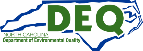 This form must be used to document the monthly walkthrough inspections. Only complete the sections and/or pages that apply to your facility.Inspect the applicable items below for your site. If an item is not applicable, then choose N/A. Enter the month and day of the inspection below the month along with inspectors first initial and last name. If no problem is observed, then mark Pass. If a problem is observed, then mark Fail. If Fail, indicate what action was taken and date it was taken to repair the issue in the table at bottom of form or attach documentation of any repairs.Inspections may be conducted in accordance with PEI RP 900, “Recommended Practices for the Inspection and Maintenance of UST Systems”.This form must be used to document the monthly walkthrough inspections. Only complete the sections and/or pages that apply to your facility.Inspect the applicable items below for your site. If an item is not applicable, then choose N/A. Enter the month and day of the inspection below the month along with inspectors first initial and last name. If no problem is observed, then mark Pass. If a problem is observed, then mark Fail. If Fail, indicate what action was taken and date it was taken to repair the issue in the table at bottom of form or attach documentation of any repairs.Inspections may be conducted in accordance with PEI RP 900, “Recommended Practices for the Inspection and Maintenance of UST Systems”.This form must be used to document the monthly walkthrough inspections. Only complete the sections and/or pages that apply to your facility.Inspect the applicable items below for your site. If an item is not applicable, then choose N/A. Enter the month and day of the inspection below the month along with inspectors first initial and last name. If no problem is observed, then mark Pass. If a problem is observed, then mark Fail. If Fail, indicate what action was taken and date it was taken to repair the issue in the table at bottom of form or attach documentation of any repairs.Inspections may be conducted in accordance with PEI RP 900, “Recommended Practices for the Inspection and Maintenance of UST Systems”.This form must be used to document the monthly walkthrough inspections. Only complete the sections and/or pages that apply to your facility.Inspect the applicable items below for your site. If an item is not applicable, then choose N/A. Enter the month and day of the inspection below the month along with inspectors first initial and last name. If no problem is observed, then mark Pass. If a problem is observed, then mark Fail. If Fail, indicate what action was taken and date it was taken to repair the issue in the table at bottom of form or attach documentation of any repairs.Inspections may be conducted in accordance with PEI RP 900, “Recommended Practices for the Inspection and Maintenance of UST Systems”.This form must be used to document the monthly walkthrough inspections. Only complete the sections and/or pages that apply to your facility.Inspect the applicable items below for your site. If an item is not applicable, then choose N/A. Enter the month and day of the inspection below the month along with inspectors first initial and last name. If no problem is observed, then mark Pass. If a problem is observed, then mark Fail. If Fail, indicate what action was taken and date it was taken to repair the issue in the table at bottom of form or attach documentation of any repairs.Inspections may be conducted in accordance with PEI RP 900, “Recommended Practices for the Inspection and Maintenance of UST Systems”.This form must be used to document the monthly walkthrough inspections. Only complete the sections and/or pages that apply to your facility.Inspect the applicable items below for your site. If an item is not applicable, then choose N/A. Enter the month and day of the inspection below the month along with inspectors first initial and last name. If no problem is observed, then mark Pass. If a problem is observed, then mark Fail. If Fail, indicate what action was taken and date it was taken to repair the issue in the table at bottom of form or attach documentation of any repairs.Inspections may be conducted in accordance with PEI RP 900, “Recommended Practices for the Inspection and Maintenance of UST Systems”.This form must be used to document the monthly walkthrough inspections. Only complete the sections and/or pages that apply to your facility.Inspect the applicable items below for your site. If an item is not applicable, then choose N/A. Enter the month and day of the inspection below the month along with inspectors first initial and last name. If no problem is observed, then mark Pass. If a problem is observed, then mark Fail. If Fail, indicate what action was taken and date it was taken to repair the issue in the table at bottom of form or attach documentation of any repairs.Inspections may be conducted in accordance with PEI RP 900, “Recommended Practices for the Inspection and Maintenance of UST Systems”.This form must be used to document the monthly walkthrough inspections. Only complete the sections and/or pages that apply to your facility.Inspect the applicable items below for your site. If an item is not applicable, then choose N/A. Enter the month and day of the inspection below the month along with inspectors first initial and last name. If no problem is observed, then mark Pass. If a problem is observed, then mark Fail. If Fail, indicate what action was taken and date it was taken to repair the issue in the table at bottom of form or attach documentation of any repairs.Inspections may be conducted in accordance with PEI RP 900, “Recommended Practices for the Inspection and Maintenance of UST Systems”.This form must be used to document the monthly walkthrough inspections. Only complete the sections and/or pages that apply to your facility.Inspect the applicable items below for your site. If an item is not applicable, then choose N/A. Enter the month and day of the inspection below the month along with inspectors first initial and last name. If no problem is observed, then mark Pass. If a problem is observed, then mark Fail. If Fail, indicate what action was taken and date it was taken to repair the issue in the table at bottom of form or attach documentation of any repairs.Inspections may be conducted in accordance with PEI RP 900, “Recommended Practices for the Inspection and Maintenance of UST Systems”.This form must be used to document the monthly walkthrough inspections. Only complete the sections and/or pages that apply to your facility.Inspect the applicable items below for your site. If an item is not applicable, then choose N/A. Enter the month and day of the inspection below the month along with inspectors first initial and last name. If no problem is observed, then mark Pass. If a problem is observed, then mark Fail. If Fail, indicate what action was taken and date it was taken to repair the issue in the table at bottom of form or attach documentation of any repairs.Inspections may be conducted in accordance with PEI RP 900, “Recommended Practices for the Inspection and Maintenance of UST Systems”.This form must be used to document the monthly walkthrough inspections. Only complete the sections and/or pages that apply to your facility.Inspect the applicable items below for your site. If an item is not applicable, then choose N/A. Enter the month and day of the inspection below the month along with inspectors first initial and last name. If no problem is observed, then mark Pass. If a problem is observed, then mark Fail. If Fail, indicate what action was taken and date it was taken to repair the issue in the table at bottom of form or attach documentation of any repairs.Inspections may be conducted in accordance with PEI RP 900, “Recommended Practices for the Inspection and Maintenance of UST Systems”.This form must be used to document the monthly walkthrough inspections. Only complete the sections and/or pages that apply to your facility.Inspect the applicable items below for your site. If an item is not applicable, then choose N/A. Enter the month and day of the inspection below the month along with inspectors first initial and last name. If no problem is observed, then mark Pass. If a problem is observed, then mark Fail. If Fail, indicate what action was taken and date it was taken to repair the issue in the table at bottom of form or attach documentation of any repairs.Inspections may be conducted in accordance with PEI RP 900, “Recommended Practices for the Inspection and Maintenance of UST Systems”.This form must be used to document the monthly walkthrough inspections. Only complete the sections and/or pages that apply to your facility.Inspect the applicable items below for your site. If an item is not applicable, then choose N/A. Enter the month and day of the inspection below the month along with inspectors first initial and last name. If no problem is observed, then mark Pass. If a problem is observed, then mark Fail. If Fail, indicate what action was taken and date it was taken to repair the issue in the table at bottom of form or attach documentation of any repairs.Inspections may be conducted in accordance with PEI RP 900, “Recommended Practices for the Inspection and Maintenance of UST Systems”.This form must be used to document the monthly walkthrough inspections. Only complete the sections and/or pages that apply to your facility.Inspect the applicable items below for your site. If an item is not applicable, then choose N/A. Enter the month and day of the inspection below the month along with inspectors first initial and last name. If no problem is observed, then mark Pass. If a problem is observed, then mark Fail. If Fail, indicate what action was taken and date it was taken to repair the issue in the table at bottom of form or attach documentation of any repairs.Inspections may be conducted in accordance with PEI RP 900, “Recommended Practices for the Inspection and Maintenance of UST Systems”.This form must be used to document the monthly walkthrough inspections. Only complete the sections and/or pages that apply to your facility.Inspect the applicable items below for your site. If an item is not applicable, then choose N/A. Enter the month and day of the inspection below the month along with inspectors first initial and last name. If no problem is observed, then mark Pass. If a problem is observed, then mark Fail. If Fail, indicate what action was taken and date it was taken to repair the issue in the table at bottom of form or attach documentation of any repairs.Inspections may be conducted in accordance with PEI RP 900, “Recommended Practices for the Inspection and Maintenance of UST Systems”.This form must be used to document the monthly walkthrough inspections. Only complete the sections and/or pages that apply to your facility.Inspect the applicable items below for your site. If an item is not applicable, then choose N/A. Enter the month and day of the inspection below the month along with inspectors first initial and last name. If no problem is observed, then mark Pass. If a problem is observed, then mark Fail. If Fail, indicate what action was taken and date it was taken to repair the issue in the table at bottom of form or attach documentation of any repairs.Inspections may be conducted in accordance with PEI RP 900, “Recommended Practices for the Inspection and Maintenance of UST Systems”.This form must be used to document the monthly walkthrough inspections. Only complete the sections and/or pages that apply to your facility.Inspect the applicable items below for your site. If an item is not applicable, then choose N/A. Enter the month and day of the inspection below the month along with inspectors first initial and last name. If no problem is observed, then mark Pass. If a problem is observed, then mark Fail. If Fail, indicate what action was taken and date it was taken to repair the issue in the table at bottom of form or attach documentation of any repairs.Inspections may be conducted in accordance with PEI RP 900, “Recommended Practices for the Inspection and Maintenance of UST Systems”.This form must be used to document the monthly walkthrough inspections. Only complete the sections and/or pages that apply to your facility.Inspect the applicable items below for your site. If an item is not applicable, then choose N/A. Enter the month and day of the inspection below the month along with inspectors first initial and last name. If no problem is observed, then mark Pass. If a problem is observed, then mark Fail. If Fail, indicate what action was taken and date it was taken to repair the issue in the table at bottom of form or attach documentation of any repairs.Inspections may be conducted in accordance with PEI RP 900, “Recommended Practices for the Inspection and Maintenance of UST Systems”.This form must be used to document the monthly walkthrough inspections. Only complete the sections and/or pages that apply to your facility.Inspect the applicable items below for your site. If an item is not applicable, then choose N/A. Enter the month and day of the inspection below the month along with inspectors first initial and last name. If no problem is observed, then mark Pass. If a problem is observed, then mark Fail. If Fail, indicate what action was taken and date it was taken to repair the issue in the table at bottom of form or attach documentation of any repairs.Inspections may be conducted in accordance with PEI RP 900, “Recommended Practices for the Inspection and Maintenance of UST Systems”.This form must be used to document the monthly walkthrough inspections. Only complete the sections and/or pages that apply to your facility.Inspect the applicable items below for your site. If an item is not applicable, then choose N/A. Enter the month and day of the inspection below the month along with inspectors first initial and last name. If no problem is observed, then mark Pass. If a problem is observed, then mark Fail. If Fail, indicate what action was taken and date it was taken to repair the issue in the table at bottom of form or attach documentation of any repairs.Inspections may be conducted in accordance with PEI RP 900, “Recommended Practices for the Inspection and Maintenance of UST Systems”.This form must be used to document the monthly walkthrough inspections. Only complete the sections and/or pages that apply to your facility.Inspect the applicable items below for your site. If an item is not applicable, then choose N/A. Enter the month and day of the inspection below the month along with inspectors first initial and last name. If no problem is observed, then mark Pass. If a problem is observed, then mark Fail. If Fail, indicate what action was taken and date it was taken to repair the issue in the table at bottom of form or attach documentation of any repairs.Inspections may be conducted in accordance with PEI RP 900, “Recommended Practices for the Inspection and Maintenance of UST Systems”.This form must be used to document the monthly walkthrough inspections. Only complete the sections and/or pages that apply to your facility.Inspect the applicable items below for your site. If an item is not applicable, then choose N/A. Enter the month and day of the inspection below the month along with inspectors first initial and last name. If no problem is observed, then mark Pass. If a problem is observed, then mark Fail. If Fail, indicate what action was taken and date it was taken to repair the issue in the table at bottom of form or attach documentation of any repairs.Inspections may be conducted in accordance with PEI RP 900, “Recommended Practices for the Inspection and Maintenance of UST Systems”.This form must be used to document the monthly walkthrough inspections. Only complete the sections and/or pages that apply to your facility.Inspect the applicable items below for your site. If an item is not applicable, then choose N/A. Enter the month and day of the inspection below the month along with inspectors first initial and last name. If no problem is observed, then mark Pass. If a problem is observed, then mark Fail. If Fail, indicate what action was taken and date it was taken to repair the issue in the table at bottom of form or attach documentation of any repairs.Inspections may be conducted in accordance with PEI RP 900, “Recommended Practices for the Inspection and Maintenance of UST Systems”.This form must be used to document the monthly walkthrough inspections. Only complete the sections and/or pages that apply to your facility.Inspect the applicable items below for your site. If an item is not applicable, then choose N/A. Enter the month and day of the inspection below the month along with inspectors first initial and last name. If no problem is observed, then mark Pass. If a problem is observed, then mark Fail. If Fail, indicate what action was taken and date it was taken to repair the issue in the table at bottom of form or attach documentation of any repairs.Inspections may be conducted in accordance with PEI RP 900, “Recommended Practices for the Inspection and Maintenance of UST Systems”.This form must be used to document the monthly walkthrough inspections. Only complete the sections and/or pages that apply to your facility.Inspect the applicable items below for your site. If an item is not applicable, then choose N/A. Enter the month and day of the inspection below the month along with inspectors first initial and last name. If no problem is observed, then mark Pass. If a problem is observed, then mark Fail. If Fail, indicate what action was taken and date it was taken to repair the issue in the table at bottom of form or attach documentation of any repairs.Inspections may be conducted in accordance with PEI RP 900, “Recommended Practices for the Inspection and Maintenance of UST Systems”.This form must be used to document the monthly walkthrough inspections. Only complete the sections and/or pages that apply to your facility.Inspect the applicable items below for your site. If an item is not applicable, then choose N/A. Enter the month and day of the inspection below the month along with inspectors first initial and last name. If no problem is observed, then mark Pass. If a problem is observed, then mark Fail. If Fail, indicate what action was taken and date it was taken to repair the issue in the table at bottom of form or attach documentation of any repairs.Inspections may be conducted in accordance with PEI RP 900, “Recommended Practices for the Inspection and Maintenance of UST Systems”.This form must be used to document the monthly walkthrough inspections. Only complete the sections and/or pages that apply to your facility.Inspect the applicable items below for your site. If an item is not applicable, then choose N/A. Enter the month and day of the inspection below the month along with inspectors first initial and last name. If no problem is observed, then mark Pass. If a problem is observed, then mark Fail. If Fail, indicate what action was taken and date it was taken to repair the issue in the table at bottom of form or attach documentation of any repairs.Inspections may be conducted in accordance with PEI RP 900, “Recommended Practices for the Inspection and Maintenance of UST Systems”.This form must be used to document the monthly walkthrough inspections. Only complete the sections and/or pages that apply to your facility.Inspect the applicable items below for your site. If an item is not applicable, then choose N/A. Enter the month and day of the inspection below the month along with inspectors first initial and last name. If no problem is observed, then mark Pass. If a problem is observed, then mark Fail. If Fail, indicate what action was taken and date it was taken to repair the issue in the table at bottom of form or attach documentation of any repairs.Inspections may be conducted in accordance with PEI RP 900, “Recommended Practices for the Inspection and Maintenance of UST Systems”.This form must be used to document the monthly walkthrough inspections. Only complete the sections and/or pages that apply to your facility.Inspect the applicable items below for your site. If an item is not applicable, then choose N/A. Enter the month and day of the inspection below the month along with inspectors first initial and last name. If no problem is observed, then mark Pass. If a problem is observed, then mark Fail. If Fail, indicate what action was taken and date it was taken to repair the issue in the table at bottom of form or attach documentation of any repairs.Inspections may be conducted in accordance with PEI RP 900, “Recommended Practices for the Inspection and Maintenance of UST Systems”.This form must be used to document the monthly walkthrough inspections. Only complete the sections and/or pages that apply to your facility.Inspect the applicable items below for your site. If an item is not applicable, then choose N/A. Enter the month and day of the inspection below the month along with inspectors first initial and last name. If no problem is observed, then mark Pass. If a problem is observed, then mark Fail. If Fail, indicate what action was taken and date it was taken to repair the issue in the table at bottom of form or attach documentation of any repairs.Inspections may be conducted in accordance with PEI RP 900, “Recommended Practices for the Inspection and Maintenance of UST Systems”.This form must be used to document the monthly walkthrough inspections. Only complete the sections and/or pages that apply to your facility.Inspect the applicable items below for your site. If an item is not applicable, then choose N/A. Enter the month and day of the inspection below the month along with inspectors first initial and last name. If no problem is observed, then mark Pass. If a problem is observed, then mark Fail. If Fail, indicate what action was taken and date it was taken to repair the issue in the table at bottom of form or attach documentation of any repairs.Inspections may be conducted in accordance with PEI RP 900, “Recommended Practices for the Inspection and Maintenance of UST Systems”.This form must be used to document the monthly walkthrough inspections. Only complete the sections and/or pages that apply to your facility.Inspect the applicable items below for your site. If an item is not applicable, then choose N/A. Enter the month and day of the inspection below the month along with inspectors first initial and last name. If no problem is observed, then mark Pass. If a problem is observed, then mark Fail. If Fail, indicate what action was taken and date it was taken to repair the issue in the table at bottom of form or attach documentation of any repairs.Inspections may be conducted in accordance with PEI RP 900, “Recommended Practices for the Inspection and Maintenance of UST Systems”.This form must be used to document the monthly walkthrough inspections. Only complete the sections and/or pages that apply to your facility.Inspect the applicable items below for your site. If an item is not applicable, then choose N/A. Enter the month and day of the inspection below the month along with inspectors first initial and last name. If no problem is observed, then mark Pass. If a problem is observed, then mark Fail. If Fail, indicate what action was taken and date it was taken to repair the issue in the table at bottom of form or attach documentation of any repairs.Inspections may be conducted in accordance with PEI RP 900, “Recommended Practices for the Inspection and Maintenance of UST Systems”.This form must be used to document the monthly walkthrough inspections. Only complete the sections and/or pages that apply to your facility.Inspect the applicable items below for your site. If an item is not applicable, then choose N/A. Enter the month and day of the inspection below the month along with inspectors first initial and last name. If no problem is observed, then mark Pass. If a problem is observed, then mark Fail. If Fail, indicate what action was taken and date it was taken to repair the issue in the table at bottom of form or attach documentation of any repairs.Inspections may be conducted in accordance with PEI RP 900, “Recommended Practices for the Inspection and Maintenance of UST Systems”.This form must be used to document the monthly walkthrough inspections. Only complete the sections and/or pages that apply to your facility.Inspect the applicable items below for your site. If an item is not applicable, then choose N/A. Enter the month and day of the inspection below the month along with inspectors first initial and last name. If no problem is observed, then mark Pass. If a problem is observed, then mark Fail. If Fail, indicate what action was taken and date it was taken to repair the issue in the table at bottom of form or attach documentation of any repairs.Inspections may be conducted in accordance with PEI RP 900, “Recommended Practices for the Inspection and Maintenance of UST Systems”.This form must be used to document the monthly walkthrough inspections. Only complete the sections and/or pages that apply to your facility.Inspect the applicable items below for your site. If an item is not applicable, then choose N/A. Enter the month and day of the inspection below the month along with inspectors first initial and last name. If no problem is observed, then mark Pass. If a problem is observed, then mark Fail. If Fail, indicate what action was taken and date it was taken to repair the issue in the table at bottom of form or attach documentation of any repairs.Inspections may be conducted in accordance with PEI RP 900, “Recommended Practices for the Inspection and Maintenance of UST Systems”.This form must be used to document the monthly walkthrough inspections. Only complete the sections and/or pages that apply to your facility.Inspect the applicable items below for your site. If an item is not applicable, then choose N/A. Enter the month and day of the inspection below the month along with inspectors first initial and last name. If no problem is observed, then mark Pass. If a problem is observed, then mark Fail. If Fail, indicate what action was taken and date it was taken to repair the issue in the table at bottom of form or attach documentation of any repairs.Inspections may be conducted in accordance with PEI RP 900, “Recommended Practices for the Inspection and Maintenance of UST Systems”.This form must be used to document the monthly walkthrough inspections. Only complete the sections and/or pages that apply to your facility.Inspect the applicable items below for your site. If an item is not applicable, then choose N/A. Enter the month and day of the inspection below the month along with inspectors first initial and last name. If no problem is observed, then mark Pass. If a problem is observed, then mark Fail. If Fail, indicate what action was taken and date it was taken to repair the issue in the table at bottom of form or attach documentation of any repairs.Inspections may be conducted in accordance with PEI RP 900, “Recommended Practices for the Inspection and Maintenance of UST Systems”.This form must be used to document the monthly walkthrough inspections. Only complete the sections and/or pages that apply to your facility.Inspect the applicable items below for your site. If an item is not applicable, then choose N/A. Enter the month and day of the inspection below the month along with inspectors first initial and last name. If no problem is observed, then mark Pass. If a problem is observed, then mark Fail. If Fail, indicate what action was taken and date it was taken to repair the issue in the table at bottom of form or attach documentation of any repairs.Inspections may be conducted in accordance with PEI RP 900, “Recommended Practices for the Inspection and Maintenance of UST Systems”.This form must be used to document the monthly walkthrough inspections. Only complete the sections and/or pages that apply to your facility.Inspect the applicable items below for your site. If an item is not applicable, then choose N/A. Enter the month and day of the inspection below the month along with inspectors first initial and last name. If no problem is observed, then mark Pass. If a problem is observed, then mark Fail. If Fail, indicate what action was taken and date it was taken to repair the issue in the table at bottom of form or attach documentation of any repairs.Inspections may be conducted in accordance with PEI RP 900, “Recommended Practices for the Inspection and Maintenance of UST Systems”.This form must be used to document the monthly walkthrough inspections. Only complete the sections and/or pages that apply to your facility.Inspect the applicable items below for your site. If an item is not applicable, then choose N/A. Enter the month and day of the inspection below the month along with inspectors first initial and last name. If no problem is observed, then mark Pass. If a problem is observed, then mark Fail. If Fail, indicate what action was taken and date it was taken to repair the issue in the table at bottom of form or attach documentation of any repairs.Inspections may be conducted in accordance with PEI RP 900, “Recommended Practices for the Inspection and Maintenance of UST Systems”.This form must be used to document the monthly walkthrough inspections. Only complete the sections and/or pages that apply to your facility.Inspect the applicable items below for your site. If an item is not applicable, then choose N/A. Enter the month and day of the inspection below the month along with inspectors first initial and last name. If no problem is observed, then mark Pass. If a problem is observed, then mark Fail. If Fail, indicate what action was taken and date it was taken to repair the issue in the table at bottom of form or attach documentation of any repairs.Inspections may be conducted in accordance with PEI RP 900, “Recommended Practices for the Inspection and Maintenance of UST Systems”.This form must be used to document the monthly walkthrough inspections. Only complete the sections and/or pages that apply to your facility.Inspect the applicable items below for your site. If an item is not applicable, then choose N/A. Enter the month and day of the inspection below the month along with inspectors first initial and last name. If no problem is observed, then mark Pass. If a problem is observed, then mark Fail. If Fail, indicate what action was taken and date it was taken to repair the issue in the table at bottom of form or attach documentation of any repairs.Inspections may be conducted in accordance with PEI RP 900, “Recommended Practices for the Inspection and Maintenance of UST Systems”.This form must be used to document the monthly walkthrough inspections. Only complete the sections and/or pages that apply to your facility.Inspect the applicable items below for your site. If an item is not applicable, then choose N/A. Enter the month and day of the inspection below the month along with inspectors first initial and last name. If no problem is observed, then mark Pass. If a problem is observed, then mark Fail. If Fail, indicate what action was taken and date it was taken to repair the issue in the table at bottom of form or attach documentation of any repairs.Inspections may be conducted in accordance with PEI RP 900, “Recommended Practices for the Inspection and Maintenance of UST Systems”.This form must be used to document the monthly walkthrough inspections. Only complete the sections and/or pages that apply to your facility.Inspect the applicable items below for your site. If an item is not applicable, then choose N/A. Enter the month and day of the inspection below the month along with inspectors first initial and last name. If no problem is observed, then mark Pass. If a problem is observed, then mark Fail. If Fail, indicate what action was taken and date it was taken to repair the issue in the table at bottom of form or attach documentation of any repairs.Inspections may be conducted in accordance with PEI RP 900, “Recommended Practices for the Inspection and Maintenance of UST Systems”.This form must be used to document the monthly walkthrough inspections. Only complete the sections and/or pages that apply to your facility.Inspect the applicable items below for your site. If an item is not applicable, then choose N/A. Enter the month and day of the inspection below the month along with inspectors first initial and last name. If no problem is observed, then mark Pass. If a problem is observed, then mark Fail. If Fail, indicate what action was taken and date it was taken to repair the issue in the table at bottom of form or attach documentation of any repairs.Inspections may be conducted in accordance with PEI RP 900, “Recommended Practices for the Inspection and Maintenance of UST Systems”.This form must be used to document the monthly walkthrough inspections. Only complete the sections and/or pages that apply to your facility.Inspect the applicable items below for your site. If an item is not applicable, then choose N/A. Enter the month and day of the inspection below the month along with inspectors first initial and last name. If no problem is observed, then mark Pass. If a problem is observed, then mark Fail. If Fail, indicate what action was taken and date it was taken to repair the issue in the table at bottom of form or attach documentation of any repairs.Inspections may be conducted in accordance with PEI RP 900, “Recommended Practices for the Inspection and Maintenance of UST Systems”.This form must be used to document the monthly walkthrough inspections. Only complete the sections and/or pages that apply to your facility.Inspect the applicable items below for your site. If an item is not applicable, then choose N/A. Enter the month and day of the inspection below the month along with inspectors first initial and last name. If no problem is observed, then mark Pass. If a problem is observed, then mark Fail. If Fail, indicate what action was taken and date it was taken to repair the issue in the table at bottom of form or attach documentation of any repairs.Inspections may be conducted in accordance with PEI RP 900, “Recommended Practices for the Inspection and Maintenance of UST Systems”.This form must be used to document the monthly walkthrough inspections. Only complete the sections and/or pages that apply to your facility.Inspect the applicable items below for your site. If an item is not applicable, then choose N/A. Enter the month and day of the inspection below the month along with inspectors first initial and last name. If no problem is observed, then mark Pass. If a problem is observed, then mark Fail. If Fail, indicate what action was taken and date it was taken to repair the issue in the table at bottom of form or attach documentation of any repairs.Inspections may be conducted in accordance with PEI RP 900, “Recommended Practices for the Inspection and Maintenance of UST Systems”.This form must be used to document the monthly walkthrough inspections. Only complete the sections and/or pages that apply to your facility.Inspect the applicable items below for your site. If an item is not applicable, then choose N/A. Enter the month and day of the inspection below the month along with inspectors first initial and last name. If no problem is observed, then mark Pass. If a problem is observed, then mark Fail. If Fail, indicate what action was taken and date it was taken to repair the issue in the table at bottom of form or attach documentation of any repairs.Inspections may be conducted in accordance with PEI RP 900, “Recommended Practices for the Inspection and Maintenance of UST Systems”.This form must be used to document the monthly walkthrough inspections. Only complete the sections and/or pages that apply to your facility.Inspect the applicable items below for your site. If an item is not applicable, then choose N/A. Enter the month and day of the inspection below the month along with inspectors first initial and last name. If no problem is observed, then mark Pass. If a problem is observed, then mark Fail. If Fail, indicate what action was taken and date it was taken to repair the issue in the table at bottom of form or attach documentation of any repairs.Inspections may be conducted in accordance with PEI RP 900, “Recommended Practices for the Inspection and Maintenance of UST Systems”.This form must be used to document the monthly walkthrough inspections. Only complete the sections and/or pages that apply to your facility.Inspect the applicable items below for your site. If an item is not applicable, then choose N/A. Enter the month and day of the inspection below the month along with inspectors first initial and last name. If no problem is observed, then mark Pass. If a problem is observed, then mark Fail. If Fail, indicate what action was taken and date it was taken to repair the issue in the table at bottom of form or attach documentation of any repairs.Inspections may be conducted in accordance with PEI RP 900, “Recommended Practices for the Inspection and Maintenance of UST Systems”.This form must be used to document the monthly walkthrough inspections. Only complete the sections and/or pages that apply to your facility.Inspect the applicable items below for your site. If an item is not applicable, then choose N/A. Enter the month and day of the inspection below the month along with inspectors first initial and last name. If no problem is observed, then mark Pass. If a problem is observed, then mark Fail. If Fail, indicate what action was taken and date it was taken to repair the issue in the table at bottom of form or attach documentation of any repairs.Inspections may be conducted in accordance with PEI RP 900, “Recommended Practices for the Inspection and Maintenance of UST Systems”.This form must be used to document the monthly walkthrough inspections. Only complete the sections and/or pages that apply to your facility.Inspect the applicable items below for your site. If an item is not applicable, then choose N/A. Enter the month and day of the inspection below the month along with inspectors first initial and last name. If no problem is observed, then mark Pass. If a problem is observed, then mark Fail. If Fail, indicate what action was taken and date it was taken to repair the issue in the table at bottom of form or attach documentation of any repairs.Inspections may be conducted in accordance with PEI RP 900, “Recommended Practices for the Inspection and Maintenance of UST Systems”.UST FACILITYUST FACILITYUST FACILITYUST FACILITYUST FACILITYUST FACILITYUST FACILITYUST FACILITYUST FACILITYUST FACILITYUST FACILITYUST FACILITYUST FACILITYUST FACILITYUST FACILITYUST FACILITYUST FACILITYUST FACILITYUST FACILITYUST FACILITYUST FACILITYUST FACILITYUST FACILITYUST FACILITYUST FACILITYUST FACILITYUST FACILITYUST FACILITYUST FACILITYUST FACILITYUST FACILITYUST FACILITYUST FACILITYUST FACILITYUST FACILITYUST FACILITYUST FACILITYUST FACILITYUST FACILITYUST FACILITYUST FACILITYYearYearYearYearYearYearYearYearYearYearYearYearYearFacility ID#: Facility ID#: Facility ID#: Facility ID#: Facility ID#: Facility ID#: Facility ID#: Facility ID#: Facility ID#: Facility ID#: Facility ID#: Facility ID#: Facility ID#: Facility ID#: Facility ID#: Facility ID#: Facility ID#: Facility ID#: Facility NameFacility NameFacility NameFacility NameFacility NameFacility NameFacility NameFacility NameFacility NameFacility NameFacility NameFacility NameFacility NameFacility NameFacility NameFacility NameFacility NameFacility NameFacility NameFacility NameFacility NameFacility NameFacility NameYearYearYearYearYearYearYearYearYearYearYearYearYearBy entering your name below, you certify, under penalty of law, that the inspection data provided on this form documents the UST system equipment was checked in accordance with 40 CFR 280.36 (as incorporated by 15A NCAC 2N .0407).By entering your name below, you certify, under penalty of law, that the inspection data provided on this form documents the UST system equipment was checked in accordance with 40 CFR 280.36 (as incorporated by 15A NCAC 2N .0407).By entering your name below, you certify, under penalty of law, that the inspection data provided on this form documents the UST system equipment was checked in accordance with 40 CFR 280.36 (as incorporated by 15A NCAC 2N .0407).By entering your name below, you certify, under penalty of law, that the inspection data provided on this form documents the UST system equipment was checked in accordance with 40 CFR 280.36 (as incorporated by 15A NCAC 2N .0407).By entering your name below, you certify, under penalty of law, that the inspection data provided on this form documents the UST system equipment was checked in accordance with 40 CFR 280.36 (as incorporated by 15A NCAC 2N .0407).By entering your name below, you certify, under penalty of law, that the inspection data provided on this form documents the UST system equipment was checked in accordance with 40 CFR 280.36 (as incorporated by 15A NCAC 2N .0407).By entering your name below, you certify, under penalty of law, that the inspection data provided on this form documents the UST system equipment was checked in accordance with 40 CFR 280.36 (as incorporated by 15A NCAC 2N .0407).By entering your name below, you certify, under penalty of law, that the inspection data provided on this form documents the UST system equipment was checked in accordance with 40 CFR 280.36 (as incorporated by 15A NCAC 2N .0407).By entering your name below, you certify, under penalty of law, that the inspection data provided on this form documents the UST system equipment was checked in accordance with 40 CFR 280.36 (as incorporated by 15A NCAC 2N .0407).By entering your name below, you certify, under penalty of law, that the inspection data provided on this form documents the UST system equipment was checked in accordance with 40 CFR 280.36 (as incorporated by 15A NCAC 2N .0407).By entering your name below, you certify, under penalty of law, that the inspection data provided on this form documents the UST system equipment was checked in accordance with 40 CFR 280.36 (as incorporated by 15A NCAC 2N .0407).By entering your name below, you certify, under penalty of law, that the inspection data provided on this form documents the UST system equipment was checked in accordance with 40 CFR 280.36 (as incorporated by 15A NCAC 2N .0407).By entering your name below, you certify, under penalty of law, that the inspection data provided on this form documents the UST system equipment was checked in accordance with 40 CFR 280.36 (as incorporated by 15A NCAC 2N .0407).By entering your name below, you certify, under penalty of law, that the inspection data provided on this form documents the UST system equipment was checked in accordance with 40 CFR 280.36 (as incorporated by 15A NCAC 2N .0407).By entering your name below, you certify, under penalty of law, that the inspection data provided on this form documents the UST system equipment was checked in accordance with 40 CFR 280.36 (as incorporated by 15A NCAC 2N .0407).By entering your name below, you certify, under penalty of law, that the inspection data provided on this form documents the UST system equipment was checked in accordance with 40 CFR 280.36 (as incorporated by 15A NCAC 2N .0407).By entering your name below, you certify, under penalty of law, that the inspection data provided on this form documents the UST system equipment was checked in accordance with 40 CFR 280.36 (as incorporated by 15A NCAC 2N .0407).By entering your name below, you certify, under penalty of law, that the inspection data provided on this form documents the UST system equipment was checked in accordance with 40 CFR 280.36 (as incorporated by 15A NCAC 2N .0407).By entering your name below, you certify, under penalty of law, that the inspection data provided on this form documents the UST system equipment was checked in accordance with 40 CFR 280.36 (as incorporated by 15A NCAC 2N .0407).By entering your name below, you certify, under penalty of law, that the inspection data provided on this form documents the UST system equipment was checked in accordance with 40 CFR 280.36 (as incorporated by 15A NCAC 2N .0407).By entering your name below, you certify, under penalty of law, that the inspection data provided on this form documents the UST system equipment was checked in accordance with 40 CFR 280.36 (as incorporated by 15A NCAC 2N .0407).By entering your name below, you certify, under penalty of law, that the inspection data provided on this form documents the UST system equipment was checked in accordance with 40 CFR 280.36 (as incorporated by 15A NCAC 2N .0407).By entering your name below, you certify, under penalty of law, that the inspection data provided on this form documents the UST system equipment was checked in accordance with 40 CFR 280.36 (as incorporated by 15A NCAC 2N .0407).By entering your name below, you certify, under penalty of law, that the inspection data provided on this form documents the UST system equipment was checked in accordance with 40 CFR 280.36 (as incorporated by 15A NCAC 2N .0407).By entering your name below, you certify, under penalty of law, that the inspection data provided on this form documents the UST system equipment was checked in accordance with 40 CFR 280.36 (as incorporated by 15A NCAC 2N .0407).By entering your name below, you certify, under penalty of law, that the inspection data provided on this form documents the UST system equipment was checked in accordance with 40 CFR 280.36 (as incorporated by 15A NCAC 2N .0407).By entering your name below, you certify, under penalty of law, that the inspection data provided on this form documents the UST system equipment was checked in accordance with 40 CFR 280.36 (as incorporated by 15A NCAC 2N .0407).By entering your name below, you certify, under penalty of law, that the inspection data provided on this form documents the UST system equipment was checked in accordance with 40 CFR 280.36 (as incorporated by 15A NCAC 2N .0407).By entering your name below, you certify, under penalty of law, that the inspection data provided on this form documents the UST system equipment was checked in accordance with 40 CFR 280.36 (as incorporated by 15A NCAC 2N .0407).By entering your name below, you certify, under penalty of law, that the inspection data provided on this form documents the UST system equipment was checked in accordance with 40 CFR 280.36 (as incorporated by 15A NCAC 2N .0407).By entering your name below, you certify, under penalty of law, that the inspection data provided on this form documents the UST system equipment was checked in accordance with 40 CFR 280.36 (as incorporated by 15A NCAC 2N .0407).By entering your name below, you certify, under penalty of law, that the inspection data provided on this form documents the UST system equipment was checked in accordance with 40 CFR 280.36 (as incorporated by 15A NCAC 2N .0407).By entering your name below, you certify, under penalty of law, that the inspection data provided on this form documents the UST system equipment was checked in accordance with 40 CFR 280.36 (as incorporated by 15A NCAC 2N .0407).By entering your name below, you certify, under penalty of law, that the inspection data provided on this form documents the UST system equipment was checked in accordance with 40 CFR 280.36 (as incorporated by 15A NCAC 2N .0407).By entering your name below, you certify, under penalty of law, that the inspection data provided on this form documents the UST system equipment was checked in accordance with 40 CFR 280.36 (as incorporated by 15A NCAC 2N .0407).By entering your name below, you certify, under penalty of law, that the inspection data provided on this form documents the UST system equipment was checked in accordance with 40 CFR 280.36 (as incorporated by 15A NCAC 2N .0407).By entering your name below, you certify, under penalty of law, that the inspection data provided on this form documents the UST system equipment was checked in accordance with 40 CFR 280.36 (as incorporated by 15A NCAC 2N .0407).By entering your name below, you certify, under penalty of law, that the inspection data provided on this form documents the UST system equipment was checked in accordance with 40 CFR 280.36 (as incorporated by 15A NCAC 2N .0407).By entering your name below, you certify, under penalty of law, that the inspection data provided on this form documents the UST system equipment was checked in accordance with 40 CFR 280.36 (as incorporated by 15A NCAC 2N .0407).By entering your name below, you certify, under penalty of law, that the inspection data provided on this form documents the UST system equipment was checked in accordance with 40 CFR 280.36 (as incorporated by 15A NCAC 2N .0407).By entering your name below, you certify, under penalty of law, that the inspection data provided on this form documents the UST system equipment was checked in accordance with 40 CFR 280.36 (as incorporated by 15A NCAC 2N .0407).By entering your name below, you certify, under penalty of law, that the inspection data provided on this form documents the UST system equipment was checked in accordance with 40 CFR 280.36 (as incorporated by 15A NCAC 2N .0407).By entering your name below, you certify, under penalty of law, that the inspection data provided on this form documents the UST system equipment was checked in accordance with 40 CFR 280.36 (as incorporated by 15A NCAC 2N .0407).By entering your name below, you certify, under penalty of law, that the inspection data provided on this form documents the UST system equipment was checked in accordance with 40 CFR 280.36 (as incorporated by 15A NCAC 2N .0407).By entering your name below, you certify, under penalty of law, that the inspection data provided on this form documents the UST system equipment was checked in accordance with 40 CFR 280.36 (as incorporated by 15A NCAC 2N .0407).By entering your name below, you certify, under penalty of law, that the inspection data provided on this form documents the UST system equipment was checked in accordance with 40 CFR 280.36 (as incorporated by 15A NCAC 2N .0407).By entering your name below, you certify, under penalty of law, that the inspection data provided on this form documents the UST system equipment was checked in accordance with 40 CFR 280.36 (as incorporated by 15A NCAC 2N .0407).By entering your name below, you certify, under penalty of law, that the inspection data provided on this form documents the UST system equipment was checked in accordance with 40 CFR 280.36 (as incorporated by 15A NCAC 2N .0407).By entering your name below, you certify, under penalty of law, that the inspection data provided on this form documents the UST system equipment was checked in accordance with 40 CFR 280.36 (as incorporated by 15A NCAC 2N .0407).By entering your name below, you certify, under penalty of law, that the inspection data provided on this form documents the UST system equipment was checked in accordance with 40 CFR 280.36 (as incorporated by 15A NCAC 2N .0407).By entering your name below, you certify, under penalty of law, that the inspection data provided on this form documents the UST system equipment was checked in accordance with 40 CFR 280.36 (as incorporated by 15A NCAC 2N .0407).ALL TANKSALL TANKSALL TANKSALL TANKSALL TANKSALL TANKSALL TANKSALL TANKSALL TANKSMonth/DayMonth/DayMonth/DayALL TANKSALL TANKSALL TANKSALL TANKSALL TANKSALL TANKSALL TANKSALL TANKSALL TANKSFirst InitialLast NameFirst InitialLast NameFirst InitialLast NameSpill Containment Manhole (Spill Bucket).  If a UST system receives deliveries at an interval greater than every 30 days, then check prior to delivery.Spill Containment Manhole (Spill Bucket).  If a UST system receives deliveries at an interval greater than every 30 days, then check prior to delivery.Spill Containment Manhole (Spill Bucket).  If a UST system receives deliveries at an interval greater than every 30 days, then check prior to delivery.Spill Containment Manhole (Spill Bucket).  If a UST system receives deliveries at an interval greater than every 30 days, then check prior to delivery.Spill Containment Manhole (Spill Bucket).  If a UST system receives deliveries at an interval greater than every 30 days, then check prior to delivery.Spill Containment Manhole (Spill Bucket).  If a UST system receives deliveries at an interval greater than every 30 days, then check prior to delivery.Spill Containment Manhole (Spill Bucket).  If a UST system receives deliveries at an interval greater than every 30 days, then check prior to delivery.Spill Containment Manhole (Spill Bucket).  If a UST system receives deliveries at an interval greater than every 30 days, then check prior to delivery.Spill Containment Manhole (Spill Bucket).  If a UST system receives deliveries at an interval greater than every 30 days, then check prior to delivery.Spill Containment Manhole (Spill Bucket).  If a UST system receives deliveries at an interval greater than every 30 days, then check prior to delivery.Spill Containment Manhole (Spill Bucket).  If a UST system receives deliveries at an interval greater than every 30 days, then check prior to delivery.Spill Containment Manhole (Spill Bucket).  If a UST system receives deliveries at an interval greater than every 30 days, then check prior to delivery.Spill Containment Manhole (Spill Bucket).  If a UST system receives deliveries at an interval greater than every 30 days, then check prior to delivery.Spill Containment Manhole (Spill Bucket).  If a UST system receives deliveries at an interval greater than every 30 days, then check prior to delivery.Spill Containment Manhole (Spill Bucket).  If a UST system receives deliveries at an interval greater than every 30 days, then check prior to delivery.Spill Containment Manhole (Spill Bucket).  If a UST system receives deliveries at an interval greater than every 30 days, then check prior to delivery.Spill Containment Manhole (Spill Bucket).  If a UST system receives deliveries at an interval greater than every 30 days, then check prior to delivery.Spill Containment Manhole (Spill Bucket).  If a UST system receives deliveries at an interval greater than every 30 days, then check prior to delivery.Spill Containment Manhole (Spill Bucket).  If a UST system receives deliveries at an interval greater than every 30 days, then check prior to delivery.Spill Containment Manhole (Spill Bucket).  If a UST system receives deliveries at an interval greater than every 30 days, then check prior to delivery.Spill Containment Manhole (Spill Bucket).  If a UST system receives deliveries at an interval greater than every 30 days, then check prior to delivery.Spill Containment Manhole (Spill Bucket).  If a UST system receives deliveries at an interval greater than every 30 days, then check prior to delivery.Spill Containment Manhole (Spill Bucket).  If a UST system receives deliveries at an interval greater than every 30 days, then check prior to delivery.Spill Containment Manhole (Spill Bucket).  If a UST system receives deliveries at an interval greater than every 30 days, then check prior to delivery.Spill Containment Manhole (Spill Bucket).  If a UST system receives deliveries at an interval greater than every 30 days, then check prior to delivery.Spill Containment Manhole (Spill Bucket).  If a UST system receives deliveries at an interval greater than every 30 days, then check prior to delivery.Spill Containment Manhole (Spill Bucket).  If a UST system receives deliveries at an interval greater than every 30 days, then check prior to delivery.Spill Containment Manhole (Spill Bucket).  If a UST system receives deliveries at an interval greater than every 30 days, then check prior to delivery.Spill Containment Manhole (Spill Bucket).  If a UST system receives deliveries at an interval greater than every 30 days, then check prior to delivery.Spill Containment Manhole (Spill Bucket).  If a UST system receives deliveries at an interval greater than every 30 days, then check prior to delivery.Spill Containment Manhole (Spill Bucket).  If a UST system receives deliveries at an interval greater than every 30 days, then check prior to delivery.Spill Containment Manhole (Spill Bucket).  If a UST system receives deliveries at an interval greater than every 30 days, then check prior to delivery.Spill Containment Manhole (Spill Bucket).  If a UST system receives deliveries at an interval greater than every 30 days, then check prior to delivery.Spill Containment Manhole (Spill Bucket).  If a UST system receives deliveries at an interval greater than every 30 days, then check prior to delivery.Spill Containment Manhole (Spill Bucket).  If a UST system receives deliveries at an interval greater than every 30 days, then check prior to delivery.Spill Containment Manhole (Spill Bucket).  If a UST system receives deliveries at an interval greater than every 30 days, then check prior to delivery.Spill Containment Manhole (Spill Bucket).  If a UST system receives deliveries at an interval greater than every 30 days, then check prior to delivery.Spill Containment Manhole (Spill Bucket).  If a UST system receives deliveries at an interval greater than every 30 days, then check prior to delivery.Spill Containment Manhole (Spill Bucket).  If a UST system receives deliveries at an interval greater than every 30 days, then check prior to delivery.Spill Containment Manhole (Spill Bucket).  If a UST system receives deliveries at an interval greater than every 30 days, then check prior to delivery.Spill Containment Manhole (Spill Bucket).  If a UST system receives deliveries at an interval greater than every 30 days, then check prior to delivery.Spill Containment Manhole (Spill Bucket).  If a UST system receives deliveries at an interval greater than every 30 days, then check prior to delivery.Spill Containment Manhole (Spill Bucket).  If a UST system receives deliveries at an interval greater than every 30 days, then check prior to delivery.Spill Containment Manhole (Spill Bucket).  If a UST system receives deliveries at an interval greater than every 30 days, then check prior to delivery.Spill Containment Manhole (Spill Bucket).  If a UST system receives deliveries at an interval greater than every 30 days, then check prior to delivery.Spill Containment Manhole (Spill Bucket).  If a UST system receives deliveries at an interval greater than every 30 days, then check prior to delivery.Spill Containment Manhole (Spill Bucket).  If a UST system receives deliveries at an interval greater than every 30 days, then check prior to delivery.Spill Containment Manhole (Spill Bucket).  If a UST system receives deliveries at an interval greater than every 30 days, then check prior to delivery.Spill Containment Manhole (Spill Bucket).  If a UST system receives deliveries at an interval greater than every 30 days, then check prior to delivery.Spill Containment Manhole (Spill Bucket).  If a UST system receives deliveries at an interval greater than every 30 days, then check prior to delivery.Spill Containment Manhole (Spill Bucket).  If a UST system receives deliveries at an interval greater than every 30 days, then check prior to delivery.Spill Containment Manhole (Spill Bucket).  If a UST system receives deliveries at an interval greater than every 30 days, then check prior to delivery.Spill Containment Manhole (Spill Bucket).  If a UST system receives deliveries at an interval greater than every 30 days, then check prior to delivery.Spill Containment Manhole (Spill Bucket).  If a UST system receives deliveries at an interval greater than every 30 days, then check prior to delivery.No dirt, trash, water, or product in the spill-containment manholeNo dirt, trash, water, or product in the spill-containment manholeNo dirt, trash, water, or product in the spill-containment manholeNo dirt, trash, water, or product in the spill-containment manholeNo dirt, trash, water, or product in the spill-containment manholeNo dirt, trash, water, or product in the spill-containment manholeNo dirt, trash, water, or product in the spill-containment manholeNo dirt, trash, water, or product in the spill-containment manholeNo dirt, trash, water, or product in the spill-containment manholeNo dirt, trash, water, or product in the spill-containment manholeNo dirt, trash, water, or product in the spill-containment manholeNo dirt, trash, water, or product in the spill-containment manhole Pass Fail Pass Fail Pass Fail Pass Fail Pass Fail Pass Fail Pass Fail Pass Fail Pass Fail Pass Fail Pass Fail Pass Fail Pass Fail Pass Fail Pass Fail Pass Fail Pass Fail Pass Fail Pass Fail Pass Fail Pass Fail Pass Fail Pass Fail Pass Fail Pass Fail Pass Fail Pass Fail Pass Fail Pass Fail Pass Fail Pass Fail Pass Fail Pass Fail Pass Fail Pass Fail Pass Fail Pass Fail Pass Fail Pass Fail Pass Fail Pass Fail Pass FailNo cracks, bulges, or holes in the spill-containment manhole. For metal buckets, no significant corrosion/pittingNo cracks, bulges, or holes in the spill-containment manhole. For metal buckets, no significant corrosion/pittingNo cracks, bulges, or holes in the spill-containment manhole. For metal buckets, no significant corrosion/pittingNo cracks, bulges, or holes in the spill-containment manhole. For metal buckets, no significant corrosion/pittingNo cracks, bulges, or holes in the spill-containment manhole. For metal buckets, no significant corrosion/pittingNo cracks, bulges, or holes in the spill-containment manhole. For metal buckets, no significant corrosion/pittingNo cracks, bulges, or holes in the spill-containment manhole. For metal buckets, no significant corrosion/pittingNo cracks, bulges, or holes in the spill-containment manhole. For metal buckets, no significant corrosion/pittingNo cracks, bulges, or holes in the spill-containment manhole. For metal buckets, no significant corrosion/pittingNo cracks, bulges, or holes in the spill-containment manhole. For metal buckets, no significant corrosion/pittingNo cracks, bulges, or holes in the spill-containment manhole. For metal buckets, no significant corrosion/pittingNo cracks, bulges, or holes in the spill-containment manhole. For metal buckets, no significant corrosion/pitting Pass Fail Pass Fail Pass Fail Pass Fail Pass Fail Pass Fail Pass Fail Pass Fail Pass Fail Pass Fail Pass Fail Pass Fail Pass Fail Pass Fail Pass Fail Pass Fail Pass Fail Pass Fail Pass Fail Pass Fail Pass Fail Pass Fail Pass Fail Pass Fail Pass Fail Pass Fail Pass Fail Pass Fail Pass Fail Pass Fail Pass Fail Pass Fail Pass Fail Pass Fail Pass Fail Pass Fail Pass Fail Pass Fail Pass Fail Pass Fail Pass Fail Pass FailAll clamps and rings that seal bucket around fill riser are tightAll clamps and rings that seal bucket around fill riser are tightAll clamps and rings that seal bucket around fill riser are tightAll clamps and rings that seal bucket around fill riser are tightAll clamps and rings that seal bucket around fill riser are tightAll clamps and rings that seal bucket around fill riser are tightAll clamps and rings that seal bucket around fill riser are tightAll clamps and rings that seal bucket around fill riser are tightAll clamps and rings that seal bucket around fill riser are tightAll clamps and rings that seal bucket around fill riser are tightAll clamps and rings that seal bucket around fill riser are tightAll clamps and rings that seal bucket around fill riser are tight Pass Fail Pass Fail Pass Fail Pass Fail Pass Fail Pass Fail Pass Fail Pass Fail Pass Fail Pass Fail Pass Fail Pass Fail Pass Fail Pass Fail Pass Fail Pass Fail Pass Fail Pass Fail Pass Fail Pass Fail Pass Fail Pass Fail Pass Fail Pass Fail Pass Fail Pass Fail Pass Fail Pass Fail Pass Fail Pass Fail Pass Fail Pass Fail Pass Fail Pass Fail Pass Fail Pass Fail Pass Fail Pass Fail Pass Fail Pass Fail Pass Fail Pass FailNo obstructions inside the fill pipe.No obstructions inside the fill pipe.No obstructions inside the fill pipe.No obstructions inside the fill pipe.No obstructions inside the fill pipe.No obstructions inside the fill pipe.No obstructions inside the fill pipe.No obstructions inside the fill pipe.No obstructions inside the fill pipe.No obstructions inside the fill pipe.No obstructions inside the fill pipe.No obstructions inside the fill pipe. Pass Fail Pass Fail Pass Fail Pass Fail Pass Fail Pass Fail Pass Fail Pass Fail Pass Fail Pass Fail Pass Fail Pass Fail Pass Fail Pass Fail Pass Fail Pass Fail Pass Fail Pass Fail Pass Fail Pass Fail Pass Fail Pass Fail Pass Fail Pass Fail Pass Fail Pass Fail Pass Fail Pass Fail Pass Fail Pass Fail Pass Fail Pass Fail Pass Fail Pass Fail Pass Fail Pass Fail Pass Fail Pass Fail Pass Fail Pass Fail Pass Fail Pass FailFill cap in good condition and seals tightly on fill pipe.Fill cap in good condition and seals tightly on fill pipe.Fill cap in good condition and seals tightly on fill pipe.Fill cap in good condition and seals tightly on fill pipe.Fill cap in good condition and seals tightly on fill pipe.Fill cap in good condition and seals tightly on fill pipe.Fill cap in good condition and seals tightly on fill pipe.Fill cap in good condition and seals tightly on fill pipe.Fill cap in good condition and seals tightly on fill pipe.Fill cap in good condition and seals tightly on fill pipe.Fill cap in good condition and seals tightly on fill pipe.Fill cap in good condition and seals tightly on fill pipe. Pass Fail Pass Fail Pass Fail Pass Fail Pass Fail Pass Fail Pass Fail Pass Fail Pass Fail Pass Fail Pass Fail Pass Fail Pass Fail Pass Fail Pass Fail Pass Fail Pass Fail Pass Fail Pass Fail Pass Fail Pass Fail Pass Fail Pass Fail Pass Fail Pass Fail Pass Fail Pass Fail Pass Fail Pass Fail Pass Fail Pass Fail Pass Fail Pass Fail Pass Fail Pass Fail Pass Fail Pass Fail Pass Fail Pass Fail Pass Fail Pass Fail Pass FailIf DW spill buckets are being used with manual interstitial monitoring, then complete leak detection log on page 3 or another separate leak detection log for the spill buckets.If DW spill buckets are being used with manual interstitial monitoring, then complete leak detection log on page 3 or another separate leak detection log for the spill buckets.If DW spill buckets are being used with manual interstitial monitoring, then complete leak detection log on page 3 or another separate leak detection log for the spill buckets.If DW spill buckets are being used with manual interstitial monitoring, then complete leak detection log on page 3 or another separate leak detection log for the spill buckets.If DW spill buckets are being used with manual interstitial monitoring, then complete leak detection log on page 3 or another separate leak detection log for the spill buckets.If DW spill buckets are being used with manual interstitial monitoring, then complete leak detection log on page 3 or another separate leak detection log for the spill buckets.If DW spill buckets are being used with manual interstitial monitoring, then complete leak detection log on page 3 or another separate leak detection log for the spill buckets.If DW spill buckets are being used with manual interstitial monitoring, then complete leak detection log on page 3 or another separate leak detection log for the spill buckets.If DW spill buckets are being used with manual interstitial monitoring, then complete leak detection log on page 3 or another separate leak detection log for the spill buckets.If DW spill buckets are being used with manual interstitial monitoring, then complete leak detection log on page 3 or another separate leak detection log for the spill buckets.If DW spill buckets are being used with manual interstitial monitoring, then complete leak detection log on page 3 or another separate leak detection log for the spill buckets.If DW spill buckets are being used with manual interstitial monitoring, then complete leak detection log on page 3 or another separate leak detection log for the spill buckets.If DW spill buckets are being used with manual interstitial monitoring, then complete leak detection log on page 3 or another separate leak detection log for the spill buckets.If DW spill buckets are being used with manual interstitial monitoring, then complete leak detection log on page 3 or another separate leak detection log for the spill buckets.If DW spill buckets are being used with manual interstitial monitoring, then complete leak detection log on page 3 or another separate leak detection log for the spill buckets.If DW spill buckets are being used with manual interstitial monitoring, then complete leak detection log on page 3 or another separate leak detection log for the spill buckets.If DW spill buckets are being used with manual interstitial monitoring, then complete leak detection log on page 3 or another separate leak detection log for the spill buckets.If DW spill buckets are being used with manual interstitial monitoring, then complete leak detection log on page 3 or another separate leak detection log for the spill buckets.If DW spill buckets are being used with manual interstitial monitoring, then complete leak detection log on page 3 or another separate leak detection log for the spill buckets.If DW spill buckets are being used with manual interstitial monitoring, then complete leak detection log on page 3 or another separate leak detection log for the spill buckets.If DW spill buckets are being used with manual interstitial monitoring, then complete leak detection log on page 3 or another separate leak detection log for the spill buckets.If DW spill buckets are being used with manual interstitial monitoring, then complete leak detection log on page 3 or another separate leak detection log for the spill buckets.If DW spill buckets are being used with manual interstitial monitoring, then complete leak detection log on page 3 or another separate leak detection log for the spill buckets.If DW spill buckets are being used with manual interstitial monitoring, then complete leak detection log on page 3 or another separate leak detection log for the spill buckets.If DW spill buckets are being used with manual interstitial monitoring, then complete leak detection log on page 3 or another separate leak detection log for the spill buckets.If DW spill buckets are being used with manual interstitial monitoring, then complete leak detection log on page 3 or another separate leak detection log for the spill buckets.If DW spill buckets are being used with manual interstitial monitoring, then complete leak detection log on page 3 or another separate leak detection log for the spill buckets.If DW spill buckets are being used with manual interstitial monitoring, then complete leak detection log on page 3 or another separate leak detection log for the spill buckets.If DW spill buckets are being used with manual interstitial monitoring, then complete leak detection log on page 3 or another separate leak detection log for the spill buckets.If DW spill buckets are being used with manual interstitial monitoring, then complete leak detection log on page 3 or another separate leak detection log for the spill buckets.If DW spill buckets are being used with manual interstitial monitoring, then complete leak detection log on page 3 or another separate leak detection log for the spill buckets.If DW spill buckets are being used with manual interstitial monitoring, then complete leak detection log on page 3 or another separate leak detection log for the spill buckets.If DW spill buckets are being used with manual interstitial monitoring, then complete leak detection log on page 3 or another separate leak detection log for the spill buckets.If DW spill buckets are being used with manual interstitial monitoring, then complete leak detection log on page 3 or another separate leak detection log for the spill buckets.If DW spill buckets are being used with manual interstitial monitoring, then complete leak detection log on page 3 or another separate leak detection log for the spill buckets.If DW spill buckets are being used with manual interstitial monitoring, then complete leak detection log on page 3 or another separate leak detection log for the spill buckets.If DW spill buckets are being used with manual interstitial monitoring, then complete leak detection log on page 3 or another separate leak detection log for the spill buckets.If DW spill buckets are being used with manual interstitial monitoring, then complete leak detection log on page 3 or another separate leak detection log for the spill buckets.If DW spill buckets are being used with manual interstitial monitoring, then complete leak detection log on page 3 or another separate leak detection log for the spill buckets.If DW spill buckets are being used with manual interstitial monitoring, then complete leak detection log on page 3 or another separate leak detection log for the spill buckets.If DW spill buckets are being used with manual interstitial monitoring, then complete leak detection log on page 3 or another separate leak detection log for the spill buckets.If DW spill buckets are being used with manual interstitial monitoring, then complete leak detection log on page 3 or another separate leak detection log for the spill buckets.If DW spill buckets are being used with manual interstitial monitoring, then complete leak detection log on page 3 or another separate leak detection log for the spill buckets.If DW spill buckets are being used with manual interstitial monitoring, then complete leak detection log on page 3 or another separate leak detection log for the spill buckets.If DW spill buckets are being used with manual interstitial monitoring, then complete leak detection log on page 3 or another separate leak detection log for the spill buckets.If DW spill buckets are being used with manual interstitial monitoring, then complete leak detection log on page 3 or another separate leak detection log for the spill buckets.If DW spill buckets are being used with manual interstitial monitoring, then complete leak detection log on page 3 or another separate leak detection log for the spill buckets.If DW spill buckets are being used with manual interstitial monitoring, then complete leak detection log on page 3 or another separate leak detection log for the spill buckets.If DW spill buckets are being used with manual interstitial monitoring, then complete leak detection log on page 3 or another separate leak detection log for the spill buckets.If DW spill buckets are being used with manual interstitial monitoring, then complete leak detection log on page 3 or another separate leak detection log for the spill buckets.If DW spill buckets are being used with manual interstitial monitoring, then complete leak detection log on page 3 or another separate leak detection log for the spill buckets.If DW spill buckets are being used with manual interstitial monitoring, then complete leak detection log on page 3 or another separate leak detection log for the spill buckets.If DW spill buckets are being used with manual interstitial monitoring, then complete leak detection log on page 3 or another separate leak detection log for the spill buckets.If DW spill buckets are being used with manual interstitial monitoring, then complete leak detection log on page 3 or another separate leak detection log for the spill buckets.LEAK DETECTIONLEAK DETECTIONLEAK DETECTIONLEAK DETECTIONLEAK DETECTIONLEAK DETECTIONLEAK DETECTIONLEAK DETECTIONLEAK DETECTIONLEAK DETECTIONLEAK DETECTIONLEAK DETECTIONLEAK DETECTIONLEAK DETECTIONLEAK DETECTIONLEAK DETECTIONLEAK DETECTIONLEAK DETECTIONLEAK DETECTIONLEAK DETECTIONLEAK DETECTIONLEAK DETECTIONLEAK DETECTIONLEAK DETECTIONLEAK DETECTIONLEAK DETECTIONLEAK DETECTIONLEAK DETECTIONLEAK DETECTIONLEAK DETECTIONLEAK DETECTIONLEAK DETECTIONLEAK DETECTIONLEAK DETECTIONLEAK DETECTIONLEAK DETECTIONLEAK DETECTIONLEAK DETECTIONLEAK DETECTIONLEAK DETECTIONLEAK DETECTIONLEAK DETECTIONLEAK DETECTIONLEAK DETECTIONLEAK DETECTIONLEAK DETECTIONLEAK DETECTIONLEAK DETECTIONLEAK DETECTIONLEAK DETECTIONLEAK DETECTIONLEAK DETECTIONLEAK DETECTIONLEAK DETECTIONElectronic Monitoring Console N/AElectronic Monitoring Console N/AElectronic Monitoring Console N/AElectronic Monitoring Console N/AElectronic Monitoring Console N/AElectronic Monitoring Console N/AThe power is on and console operationalThe power is on and console operationalThe power is on and console operationalThe power is on and console operationalThe power is on and console operationalThe power is on and console operational Pass Fail Pass Fail Pass Fail Pass Fail Pass Fail Pass Fail Pass Fail Pass Fail Pass Fail Pass Fail Pass Fail Pass Fail Pass Fail Pass Fail Pass Fail Pass Fail Pass Fail Pass Fail Pass Fail Pass Fail Pass Fail Pass Fail Pass Fail Pass Fail Pass Fail Pass Fail Pass Fail Pass Fail Pass Fail Pass Fail Pass Fail Pass Fail Pass Fail Pass Fail Pass Fail Pass Fail Pass Fail Pass Fail Pass Fail Pass Fail Pass Fail Pass FailElectronic Monitoring Console N/AElectronic Monitoring Console N/AElectronic Monitoring Console N/AElectronic Monitoring Console N/AElectronic Monitoring Console N/AElectronic Monitoring Console N/AThere are no warning or alarm lights blinking or litThere are no warning or alarm lights blinking or litThere are no warning or alarm lights blinking or litThere are no warning or alarm lights blinking or litThere are no warning or alarm lights blinking or litThere are no warning or alarm lights blinking or lit Pass Fail Pass Fail Pass Fail Pass Fail Pass Fail Pass Fail Pass Fail Pass Fail Pass Fail Pass Fail Pass Fail Pass Fail Pass Fail Pass Fail Pass Fail Pass Fail Pass Fail Pass Fail Pass Fail Pass Fail Pass Fail Pass Fail Pass Fail Pass Fail Pass Fail Pass Fail Pass Fail Pass Fail Pass Fail Pass Fail Pass Fail Pass Fail Pass Fail Pass Fail Pass Fail Pass Fail Pass Fail Pass Fail Pass Fail Pass Fail Pass Fail Pass FailAutomatic Tank Gauge (ATG) N/AAutomatic Tank Gauge (ATG) N/AAutomatic Tank Gauge (ATG) N/AAutomatic Tank Gauge (ATG) N/AAutomatic Tank Gauge (ATG) N/AAutomatic Tank Gauge (ATG) N/ALiquid measurement taken for each tank and the reading appears accurateLiquid measurement taken for each tank and the reading appears accurateLiquid measurement taken for each tank and the reading appears accurateLiquid measurement taken for each tank and the reading appears accurateLiquid measurement taken for each tank and the reading appears accurateLiquid measurement taken for each tank and the reading appears accurate Pass Fail Pass Fail Pass Fail Pass Fail Pass Fail Pass Fail Pass Fail Pass Fail Pass Fail Pass Fail Pass Fail Pass Fail Pass Fail Pass Fail Pass Fail Pass Fail Pass Fail Pass Fail Pass Fail Pass Fail Pass Fail Pass Fail Pass Fail Pass Fail Pass Fail Pass Fail Pass Fail Pass Fail Pass Fail Pass Fail Pass Fail Pass Fail Pass Fail Pass Fail Pass Fail Pass Fail Pass Fail Pass Fail Pass Fail Pass Fail Pass Fail Pass FailAutomatic Tank Gauge (ATG) N/AAutomatic Tank Gauge (ATG) N/AAutomatic Tank Gauge (ATG) N/AAutomatic Tank Gauge (ATG) N/AAutomatic Tank Gauge (ATG) N/AAutomatic Tank Gauge (ATG) N/APassing tank test report printed and filedPassing tank test report printed and filedPassing tank test report printed and filedPassing tank test report printed and filedPassing tank test report printed and filedPassing tank test report printed and filed Pass Fail Pass Fail Pass Fail Pass Fail Pass Fail Pass Fail Pass Fail Pass Fail Pass Fail Pass Fail Pass Fail Pass Fail Pass Fail Pass Fail Pass Fail Pass Fail Pass Fail Pass Fail Pass Fail Pass Fail Pass Fail Pass Fail Pass Fail Pass Fail Pass Fail Pass Fail Pass Fail Pass Fail Pass Fail Pass Fail Pass Fail Pass Fail Pass Fail Pass Fail Pass Fail Pass Fail Pass Fail Pass Fail Pass Fail Pass Fail Pass Fail Pass FailInterstitial Monitoring – Electronic (i.e. tank, spill bucket, piping, sumps) N/AInterstitial Monitoring – Electronic (i.e. tank, spill bucket, piping, sumps) N/AInterstitial Monitoring – Electronic (i.e. tank, spill bucket, piping, sumps) N/AInterstitial Monitoring – Electronic (i.e. tank, spill bucket, piping, sumps) N/AInterstitial Monitoring – Electronic (i.e. tank, spill bucket, piping, sumps) N/AInterstitial Monitoring – Electronic (i.e. tank, spill bucket, piping, sumps) N/APassing release detection records (e.g. sensor status and alarm history reports) reviewed and properly filedPassing release detection records (e.g. sensor status and alarm history reports) reviewed and properly filedPassing release detection records (e.g. sensor status and alarm history reports) reviewed and properly filedPassing release detection records (e.g. sensor status and alarm history reports) reviewed and properly filedPassing release detection records (e.g. sensor status and alarm history reports) reviewed and properly filedPassing release detection records (e.g. sensor status and alarm history reports) reviewed and properly filed Pass Fail Pass Fail Pass Fail Pass Fail Pass Fail Pass Fail Pass Fail Pass Fail Pass Fail Pass Fail Pass Fail Pass Fail Pass Fail Pass Fail Pass Fail Pass Fail Pass Fail Pass Fail Pass Fail Pass Fail Pass Fail Pass Fail Pass Fail Pass Fail Pass Fail Pass Fail Pass Fail Pass Fail Pass Fail Pass Fail Pass Fail Pass Fail Pass Fail Pass Fail Pass Fail Pass Fail Pass Fail Pass Fail Pass Fail Pass Fail Pass Fail Pass FailNORTH CAROLINA DEPARTMENT OF ENVIRONMENTAL QUALITY, DIVISION OF WASTE MANAGEMENT, UST SECTION1646 MAIL SERVICE CENTER, RALEIGH, NC 27699-1646   PHONE (919) 707-8171  FAX (919) 715-1117   http://www.wastenotnc.orgNORTH CAROLINA DEPARTMENT OF ENVIRONMENTAL QUALITY, DIVISION OF WASTE MANAGEMENT, UST SECTION1646 MAIL SERVICE CENTER, RALEIGH, NC 27699-1646   PHONE (919) 707-8171  FAX (919) 715-1117   http://www.wastenotnc.orgNORTH CAROLINA DEPARTMENT OF ENVIRONMENTAL QUALITY, DIVISION OF WASTE MANAGEMENT, UST SECTION1646 MAIL SERVICE CENTER, RALEIGH, NC 27699-1646   PHONE (919) 707-8171  FAX (919) 715-1117   http://www.wastenotnc.orgNORTH CAROLINA DEPARTMENT OF ENVIRONMENTAL QUALITY, DIVISION OF WASTE MANAGEMENT, UST SECTION1646 MAIL SERVICE CENTER, RALEIGH, NC 27699-1646   PHONE (919) 707-8171  FAX (919) 715-1117   http://www.wastenotnc.orgNORTH CAROLINA DEPARTMENT OF ENVIRONMENTAL QUALITY, DIVISION OF WASTE MANAGEMENT, UST SECTION1646 MAIL SERVICE CENTER, RALEIGH, NC 27699-1646   PHONE (919) 707-8171  FAX (919) 715-1117   http://www.wastenotnc.orgNORTH CAROLINA DEPARTMENT OF ENVIRONMENTAL QUALITY, DIVISION OF WASTE MANAGEMENT, UST SECTION1646 MAIL SERVICE CENTER, RALEIGH, NC 27699-1646   PHONE (919) 707-8171  FAX (919) 715-1117   http://www.wastenotnc.orgNORTH CAROLINA DEPARTMENT OF ENVIRONMENTAL QUALITY, DIVISION OF WASTE MANAGEMENT, UST SECTION1646 MAIL SERVICE CENTER, RALEIGH, NC 27699-1646   PHONE (919) 707-8171  FAX (919) 715-1117   http://www.wastenotnc.orgNORTH CAROLINA DEPARTMENT OF ENVIRONMENTAL QUALITY, DIVISION OF WASTE MANAGEMENT, UST SECTION1646 MAIL SERVICE CENTER, RALEIGH, NC 27699-1646   PHONE (919) 707-8171  FAX (919) 715-1117   http://www.wastenotnc.orgNORTH CAROLINA DEPARTMENT OF ENVIRONMENTAL QUALITY, DIVISION OF WASTE MANAGEMENT, UST SECTION1646 MAIL SERVICE CENTER, RALEIGH, NC 27699-1646   PHONE (919) 707-8171  FAX (919) 715-1117   http://www.wastenotnc.orgNORTH CAROLINA DEPARTMENT OF ENVIRONMENTAL QUALITY, DIVISION OF WASTE MANAGEMENT, UST SECTION1646 MAIL SERVICE CENTER, RALEIGH, NC 27699-1646   PHONE (919) 707-8171  FAX (919) 715-1117   http://www.wastenotnc.orgNORTH CAROLINA DEPARTMENT OF ENVIRONMENTAL QUALITY, DIVISION OF WASTE MANAGEMENT, UST SECTION1646 MAIL SERVICE CENTER, RALEIGH, NC 27699-1646   PHONE (919) 707-8171  FAX (919) 715-1117   http://www.wastenotnc.orgNORTH CAROLINA DEPARTMENT OF ENVIRONMENTAL QUALITY, DIVISION OF WASTE MANAGEMENT, UST SECTION1646 MAIL SERVICE CENTER, RALEIGH, NC 27699-1646   PHONE (919) 707-8171  FAX (919) 715-1117   http://www.wastenotnc.orgNORTH CAROLINA DEPARTMENT OF ENVIRONMENTAL QUALITY, DIVISION OF WASTE MANAGEMENT, UST SECTION1646 MAIL SERVICE CENTER, RALEIGH, NC 27699-1646   PHONE (919) 707-8171  FAX (919) 715-1117   http://www.wastenotnc.orgNORTH CAROLINA DEPARTMENT OF ENVIRONMENTAL QUALITY, DIVISION OF WASTE MANAGEMENT, UST SECTION1646 MAIL SERVICE CENTER, RALEIGH, NC 27699-1646   PHONE (919) 707-8171  FAX (919) 715-1117   http://www.wastenotnc.orgNORTH CAROLINA DEPARTMENT OF ENVIRONMENTAL QUALITY, DIVISION OF WASTE MANAGEMENT, UST SECTION1646 MAIL SERVICE CENTER, RALEIGH, NC 27699-1646   PHONE (919) 707-8171  FAX (919) 715-1117   http://www.wastenotnc.orgNORTH CAROLINA DEPARTMENT OF ENVIRONMENTAL QUALITY, DIVISION OF WASTE MANAGEMENT, UST SECTION1646 MAIL SERVICE CENTER, RALEIGH, NC 27699-1646   PHONE (919) 707-8171  FAX (919) 715-1117   http://www.wastenotnc.orgNORTH CAROLINA DEPARTMENT OF ENVIRONMENTAL QUALITY, DIVISION OF WASTE MANAGEMENT, UST SECTION1646 MAIL SERVICE CENTER, RALEIGH, NC 27699-1646   PHONE (919) 707-8171  FAX (919) 715-1117   http://www.wastenotnc.orgNORTH CAROLINA DEPARTMENT OF ENVIRONMENTAL QUALITY, DIVISION OF WASTE MANAGEMENT, UST SECTION1646 MAIL SERVICE CENTER, RALEIGH, NC 27699-1646   PHONE (919) 707-8171  FAX (919) 715-1117   http://www.wastenotnc.orgNORTH CAROLINA DEPARTMENT OF ENVIRONMENTAL QUALITY, DIVISION OF WASTE MANAGEMENT, UST SECTION1646 MAIL SERVICE CENTER, RALEIGH, NC 27699-1646   PHONE (919) 707-8171  FAX (919) 715-1117   http://www.wastenotnc.orgNORTH CAROLINA DEPARTMENT OF ENVIRONMENTAL QUALITY, DIVISION OF WASTE MANAGEMENT, UST SECTION1646 MAIL SERVICE CENTER, RALEIGH, NC 27699-1646   PHONE (919) 707-8171  FAX (919) 715-1117   http://www.wastenotnc.orgNORTH CAROLINA DEPARTMENT OF ENVIRONMENTAL QUALITY, DIVISION OF WASTE MANAGEMENT, UST SECTION1646 MAIL SERVICE CENTER, RALEIGH, NC 27699-1646   PHONE (919) 707-8171  FAX (919) 715-1117   http://www.wastenotnc.orgNORTH CAROLINA DEPARTMENT OF ENVIRONMENTAL QUALITY, DIVISION OF WASTE MANAGEMENT, UST SECTION1646 MAIL SERVICE CENTER, RALEIGH, NC 27699-1646   PHONE (919) 707-8171  FAX (919) 715-1117   http://www.wastenotnc.orgNORTH CAROLINA DEPARTMENT OF ENVIRONMENTAL QUALITY, DIVISION OF WASTE MANAGEMENT, UST SECTION1646 MAIL SERVICE CENTER, RALEIGH, NC 27699-1646   PHONE (919) 707-8171  FAX (919) 715-1117   http://www.wastenotnc.orgNORTH CAROLINA DEPARTMENT OF ENVIRONMENTAL QUALITY, DIVISION OF WASTE MANAGEMENT, UST SECTION1646 MAIL SERVICE CENTER, RALEIGH, NC 27699-1646   PHONE (919) 707-8171  FAX (919) 715-1117   http://www.wastenotnc.orgNORTH CAROLINA DEPARTMENT OF ENVIRONMENTAL QUALITY, DIVISION OF WASTE MANAGEMENT, UST SECTION1646 MAIL SERVICE CENTER, RALEIGH, NC 27699-1646   PHONE (919) 707-8171  FAX (919) 715-1117   http://www.wastenotnc.orgNORTH CAROLINA DEPARTMENT OF ENVIRONMENTAL QUALITY, DIVISION OF WASTE MANAGEMENT, UST SECTION1646 MAIL SERVICE CENTER, RALEIGH, NC 27699-1646   PHONE (919) 707-8171  FAX (919) 715-1117   http://www.wastenotnc.orgNORTH CAROLINA DEPARTMENT OF ENVIRONMENTAL QUALITY, DIVISION OF WASTE MANAGEMENT, UST SECTION1646 MAIL SERVICE CENTER, RALEIGH, NC 27699-1646   PHONE (919) 707-8171  FAX (919) 715-1117   http://www.wastenotnc.orgNORTH CAROLINA DEPARTMENT OF ENVIRONMENTAL QUALITY, DIVISION OF WASTE MANAGEMENT, UST SECTION1646 MAIL SERVICE CENTER, RALEIGH, NC 27699-1646   PHONE (919) 707-8171  FAX (919) 715-1117   http://www.wastenotnc.orgNORTH CAROLINA DEPARTMENT OF ENVIRONMENTAL QUALITY, DIVISION OF WASTE MANAGEMENT, UST SECTION1646 MAIL SERVICE CENTER, RALEIGH, NC 27699-1646   PHONE (919) 707-8171  FAX (919) 715-1117   http://www.wastenotnc.orgNORTH CAROLINA DEPARTMENT OF ENVIRONMENTAL QUALITY, DIVISION OF WASTE MANAGEMENT, UST SECTION1646 MAIL SERVICE CENTER, RALEIGH, NC 27699-1646   PHONE (919) 707-8171  FAX (919) 715-1117   http://www.wastenotnc.orgNORTH CAROLINA DEPARTMENT OF ENVIRONMENTAL QUALITY, DIVISION OF WASTE MANAGEMENT, UST SECTION1646 MAIL SERVICE CENTER, RALEIGH, NC 27699-1646   PHONE (919) 707-8171  FAX (919) 715-1117   http://www.wastenotnc.orgNORTH CAROLINA DEPARTMENT OF ENVIRONMENTAL QUALITY, DIVISION OF WASTE MANAGEMENT, UST SECTION1646 MAIL SERVICE CENTER, RALEIGH, NC 27699-1646   PHONE (919) 707-8171  FAX (919) 715-1117   http://www.wastenotnc.orgNORTH CAROLINA DEPARTMENT OF ENVIRONMENTAL QUALITY, DIVISION OF WASTE MANAGEMENT, UST SECTION1646 MAIL SERVICE CENTER, RALEIGH, NC 27699-1646   PHONE (919) 707-8171  FAX (919) 715-1117   http://www.wastenotnc.orgNORTH CAROLINA DEPARTMENT OF ENVIRONMENTAL QUALITY, DIVISION OF WASTE MANAGEMENT, UST SECTION1646 MAIL SERVICE CENTER, RALEIGH, NC 27699-1646   PHONE (919) 707-8171  FAX (919) 715-1117   http://www.wastenotnc.orgNORTH CAROLINA DEPARTMENT OF ENVIRONMENTAL QUALITY, DIVISION OF WASTE MANAGEMENT, UST SECTION1646 MAIL SERVICE CENTER, RALEIGH, NC 27699-1646   PHONE (919) 707-8171  FAX (919) 715-1117   http://www.wastenotnc.orgNORTH CAROLINA DEPARTMENT OF ENVIRONMENTAL QUALITY, DIVISION OF WASTE MANAGEMENT, UST SECTION1646 MAIL SERVICE CENTER, RALEIGH, NC 27699-1646   PHONE (919) 707-8171  FAX (919) 715-1117   http://www.wastenotnc.orgNORTH CAROLINA DEPARTMENT OF ENVIRONMENTAL QUALITY, DIVISION OF WASTE MANAGEMENT, UST SECTION1646 MAIL SERVICE CENTER, RALEIGH, NC 27699-1646   PHONE (919) 707-8171  FAX (919) 715-1117   http://www.wastenotnc.orgNORTH CAROLINA DEPARTMENT OF ENVIRONMENTAL QUALITY, DIVISION OF WASTE MANAGEMENT, UST SECTION1646 MAIL SERVICE CENTER, RALEIGH, NC 27699-1646   PHONE (919) 707-8171  FAX (919) 715-1117   http://www.wastenotnc.orgNORTH CAROLINA DEPARTMENT OF ENVIRONMENTAL QUALITY, DIVISION OF WASTE MANAGEMENT, UST SECTION1646 MAIL SERVICE CENTER, RALEIGH, NC 27699-1646   PHONE (919) 707-8171  FAX (919) 715-1117   http://www.wastenotnc.orgNORTH CAROLINA DEPARTMENT OF ENVIRONMENTAL QUALITY, DIVISION OF WASTE MANAGEMENT, UST SECTION1646 MAIL SERVICE CENTER, RALEIGH, NC 27699-1646   PHONE (919) 707-8171  FAX (919) 715-1117   http://www.wastenotnc.orgNORTH CAROLINA DEPARTMENT OF ENVIRONMENTAL QUALITY, DIVISION OF WASTE MANAGEMENT, UST SECTION1646 MAIL SERVICE CENTER, RALEIGH, NC 27699-1646   PHONE (919) 707-8171  FAX (919) 715-1117   http://www.wastenotnc.orgNORTH CAROLINA DEPARTMENT OF ENVIRONMENTAL QUALITY, DIVISION OF WASTE MANAGEMENT, UST SECTION1646 MAIL SERVICE CENTER, RALEIGH, NC 27699-1646   PHONE (919) 707-8171  FAX (919) 715-1117   http://www.wastenotnc.orgNORTH CAROLINA DEPARTMENT OF ENVIRONMENTAL QUALITY, DIVISION OF WASTE MANAGEMENT, UST SECTION1646 MAIL SERVICE CENTER, RALEIGH, NC 27699-1646   PHONE (919) 707-8171  FAX (919) 715-1117   http://www.wastenotnc.orgNORTH CAROLINA DEPARTMENT OF ENVIRONMENTAL QUALITY, DIVISION OF WASTE MANAGEMENT, UST SECTION1646 MAIL SERVICE CENTER, RALEIGH, NC 27699-1646   PHONE (919) 707-8171  FAX (919) 715-1117   http://www.wastenotnc.orgNORTH CAROLINA DEPARTMENT OF ENVIRONMENTAL QUALITY, DIVISION OF WASTE MANAGEMENT, UST SECTION1646 MAIL SERVICE CENTER, RALEIGH, NC 27699-1646   PHONE (919) 707-8171  FAX (919) 715-1117   http://www.wastenotnc.orgNORTH CAROLINA DEPARTMENT OF ENVIRONMENTAL QUALITY, DIVISION OF WASTE MANAGEMENT, UST SECTION1646 MAIL SERVICE CENTER, RALEIGH, NC 27699-1646   PHONE (919) 707-8171  FAX (919) 715-1117   http://www.wastenotnc.orgNORTH CAROLINA DEPARTMENT OF ENVIRONMENTAL QUALITY, DIVISION OF WASTE MANAGEMENT, UST SECTION1646 MAIL SERVICE CENTER, RALEIGH, NC 27699-1646   PHONE (919) 707-8171  FAX (919) 715-1117   http://www.wastenotnc.orgNORTH CAROLINA DEPARTMENT OF ENVIRONMENTAL QUALITY, DIVISION OF WASTE MANAGEMENT, UST SECTION1646 MAIL SERVICE CENTER, RALEIGH, NC 27699-1646   PHONE (919) 707-8171  FAX (919) 715-1117   http://www.wastenotnc.orgNORTH CAROLINA DEPARTMENT OF ENVIRONMENTAL QUALITY, DIVISION OF WASTE MANAGEMENT, UST SECTION1646 MAIL SERVICE CENTER, RALEIGH, NC 27699-1646   PHONE (919) 707-8171  FAX (919) 715-1117   http://www.wastenotnc.orgNORTH CAROLINA DEPARTMENT OF ENVIRONMENTAL QUALITY, DIVISION OF WASTE MANAGEMENT, UST SECTION1646 MAIL SERVICE CENTER, RALEIGH, NC 27699-1646   PHONE (919) 707-8171  FAX (919) 715-1117   http://www.wastenotnc.orgNORTH CAROLINA DEPARTMENT OF ENVIRONMENTAL QUALITY, DIVISION OF WASTE MANAGEMENT, UST SECTION1646 MAIL SERVICE CENTER, RALEIGH, NC 27699-1646   PHONE (919) 707-8171  FAX (919) 715-1117   http://www.wastenotnc.org11/202211/202211/2022UST-27Page 2UST-27Page 2UST-27Page 2UST-27Page 2UST-27Page 2Monthly Walkthrough InspectionsMonthly Walkthrough InspectionsMonthly Walkthrough InspectionsMonthly Walkthrough InspectionsMonthly Walkthrough InspectionsMonthly Walkthrough InspectionsMonthly Walkthrough InspectionsMonthly Walkthrough InspectionsMonthly Walkthrough InspectionsMonthly Walkthrough InspectionsMonthly Walkthrough InspectionsMonthly Walkthrough InspectionsMonthly Walkthrough InspectionsMonthly Walkthrough InspectionsMonthly Walkthrough InspectionsMonthly Walkthrough InspectionsMonthly Walkthrough InspectionsMonthly Walkthrough InspectionsMonthly Walkthrough InspectionsMonthly Walkthrough InspectionsMonthly Walkthrough InspectionsMonthly Walkthrough InspectionsMonthly Walkthrough InspectionsMonthly Walkthrough InspectionsMonthly Walkthrough InspectionsMonthly Walkthrough InspectionsMonthly Walkthrough InspectionsMonthly Walkthrough InspectionsMonthly Walkthrough InspectionsMonthly Walkthrough InspectionsMonthly Walkthrough InspectionsMonthly Walkthrough InspectionsMonthly Walkthrough InspectionsMonthly Walkthrough InspectionsMonthly Walkthrough InspectionsMonthly Walkthrough InspectionsMonthly Walkthrough InspectionsMonthly Walkthrough InspectionsMonthly Walkthrough InspectionsMonthly Walkthrough InspectionsUST FACILITYUST FACILITYUST FACILITYUST FACILITYUST FACILITYUST FACILITYUST FACILITYUST FACILITYUST FACILITYUST FACILITYUST FACILITYUST FACILITYUST FACILITYUST FACILITYUST FACILITYUST FACILITYUST FACILITYUST FACILITYUST FACILITYUST FACILITYUST FACILITYUST FACILITYUST FACILITYUST FACILITYUST FACILITYUST FACILITYUST FACILITYUST FACILITYUST FACILITYUST FACILITYUST FACILITYUST FACILITYUST FACILITYUST FACILITYUST FACILITYUST FACILITYUST FACILITYUST FACILITYUST FACILITYUST FACILITYUST FACILITYUST FACILITYYearYearYearYearYearYearYearYearYearYearYearYearFacility ID#: Facility ID#: Facility ID#: Facility ID#: Facility ID#: Facility ID#: Facility ID#: Facility ID#: Facility ID#: Facility ID#: Facility ID#: Facility ID#: Facility ID#: Facility ID#: Facility ID#: Facility ID#: Facility ID#: Facility ID#: Facility ID#: Facility NameFacility NameFacility NameFacility NameFacility NameFacility NameFacility NameFacility NameFacility NameFacility NameFacility NameFacility NameFacility NameFacility NameFacility NameFacility NameFacility NameFacility NameFacility NameFacility NameFacility NameFacility NameFacility NameYearYearYearYearYearYearYearYearYearYearYearYearBy entering your name below, you certify, under penalty of law, that the inspection data provided on this form documents the UST system equipment was checked in accordance with 40 CFR 280.36 (as incorporated by 15A NCAC 2N .0407).By entering your name below, you certify, under penalty of law, that the inspection data provided on this form documents the UST system equipment was checked in accordance with 40 CFR 280.36 (as incorporated by 15A NCAC 2N .0407).By entering your name below, you certify, under penalty of law, that the inspection data provided on this form documents the UST system equipment was checked in accordance with 40 CFR 280.36 (as incorporated by 15A NCAC 2N .0407).By entering your name below, you certify, under penalty of law, that the inspection data provided on this form documents the UST system equipment was checked in accordance with 40 CFR 280.36 (as incorporated by 15A NCAC 2N .0407).By entering your name below, you certify, under penalty of law, that the inspection data provided on this form documents the UST system equipment was checked in accordance with 40 CFR 280.36 (as incorporated by 15A NCAC 2N .0407).By entering your name below, you certify, under penalty of law, that the inspection data provided on this form documents the UST system equipment was checked in accordance with 40 CFR 280.36 (as incorporated by 15A NCAC 2N .0407).By entering your name below, you certify, under penalty of law, that the inspection data provided on this form documents the UST system equipment was checked in accordance with 40 CFR 280.36 (as incorporated by 15A NCAC 2N .0407).By entering your name below, you certify, under penalty of law, that the inspection data provided on this form documents the UST system equipment was checked in accordance with 40 CFR 280.36 (as incorporated by 15A NCAC 2N .0407).By entering your name below, you certify, under penalty of law, that the inspection data provided on this form documents the UST system equipment was checked in accordance with 40 CFR 280.36 (as incorporated by 15A NCAC 2N .0407).By entering your name below, you certify, under penalty of law, that the inspection data provided on this form documents the UST system equipment was checked in accordance with 40 CFR 280.36 (as incorporated by 15A NCAC 2N .0407).By entering your name below, you certify, under penalty of law, that the inspection data provided on this form documents the UST system equipment was checked in accordance with 40 CFR 280.36 (as incorporated by 15A NCAC 2N .0407).By entering your name below, you certify, under penalty of law, that the inspection data provided on this form documents the UST system equipment was checked in accordance with 40 CFR 280.36 (as incorporated by 15A NCAC 2N .0407).By entering your name below, you certify, under penalty of law, that the inspection data provided on this form documents the UST system equipment was checked in accordance with 40 CFR 280.36 (as incorporated by 15A NCAC 2N .0407).By entering your name below, you certify, under penalty of law, that the inspection data provided on this form documents the UST system equipment was checked in accordance with 40 CFR 280.36 (as incorporated by 15A NCAC 2N .0407).By entering your name below, you certify, under penalty of law, that the inspection data provided on this form documents the UST system equipment was checked in accordance with 40 CFR 280.36 (as incorporated by 15A NCAC 2N .0407).By entering your name below, you certify, under penalty of law, that the inspection data provided on this form documents the UST system equipment was checked in accordance with 40 CFR 280.36 (as incorporated by 15A NCAC 2N .0407).By entering your name below, you certify, under penalty of law, that the inspection data provided on this form documents the UST system equipment was checked in accordance with 40 CFR 280.36 (as incorporated by 15A NCAC 2N .0407).By entering your name below, you certify, under penalty of law, that the inspection data provided on this form documents the UST system equipment was checked in accordance with 40 CFR 280.36 (as incorporated by 15A NCAC 2N .0407).By entering your name below, you certify, under penalty of law, that the inspection data provided on this form documents the UST system equipment was checked in accordance with 40 CFR 280.36 (as incorporated by 15A NCAC 2N .0407).By entering your name below, you certify, under penalty of law, that the inspection data provided on this form documents the UST system equipment was checked in accordance with 40 CFR 280.36 (as incorporated by 15A NCAC 2N .0407).By entering your name below, you certify, under penalty of law, that the inspection data provided on this form documents the UST system equipment was checked in accordance with 40 CFR 280.36 (as incorporated by 15A NCAC 2N .0407).By entering your name below, you certify, under penalty of law, that the inspection data provided on this form documents the UST system equipment was checked in accordance with 40 CFR 280.36 (as incorporated by 15A NCAC 2N .0407).By entering your name below, you certify, under penalty of law, that the inspection data provided on this form documents the UST system equipment was checked in accordance with 40 CFR 280.36 (as incorporated by 15A NCAC 2N .0407).By entering your name below, you certify, under penalty of law, that the inspection data provided on this form documents the UST system equipment was checked in accordance with 40 CFR 280.36 (as incorporated by 15A NCAC 2N .0407).By entering your name below, you certify, under penalty of law, that the inspection data provided on this form documents the UST system equipment was checked in accordance with 40 CFR 280.36 (as incorporated by 15A NCAC 2N .0407).By entering your name below, you certify, under penalty of law, that the inspection data provided on this form documents the UST system equipment was checked in accordance with 40 CFR 280.36 (as incorporated by 15A NCAC 2N .0407).By entering your name below, you certify, under penalty of law, that the inspection data provided on this form documents the UST system equipment was checked in accordance with 40 CFR 280.36 (as incorporated by 15A NCAC 2N .0407).By entering your name below, you certify, under penalty of law, that the inspection data provided on this form documents the UST system equipment was checked in accordance with 40 CFR 280.36 (as incorporated by 15A NCAC 2N .0407).By entering your name below, you certify, under penalty of law, that the inspection data provided on this form documents the UST system equipment was checked in accordance with 40 CFR 280.36 (as incorporated by 15A NCAC 2N .0407).By entering your name below, you certify, under penalty of law, that the inspection data provided on this form documents the UST system equipment was checked in accordance with 40 CFR 280.36 (as incorporated by 15A NCAC 2N .0407).By entering your name below, you certify, under penalty of law, that the inspection data provided on this form documents the UST system equipment was checked in accordance with 40 CFR 280.36 (as incorporated by 15A NCAC 2N .0407).By entering your name below, you certify, under penalty of law, that the inspection data provided on this form documents the UST system equipment was checked in accordance with 40 CFR 280.36 (as incorporated by 15A NCAC 2N .0407).By entering your name below, you certify, under penalty of law, that the inspection data provided on this form documents the UST system equipment was checked in accordance with 40 CFR 280.36 (as incorporated by 15A NCAC 2N .0407).By entering your name below, you certify, under penalty of law, that the inspection data provided on this form documents the UST system equipment was checked in accordance with 40 CFR 280.36 (as incorporated by 15A NCAC 2N .0407).By entering your name below, you certify, under penalty of law, that the inspection data provided on this form documents the UST system equipment was checked in accordance with 40 CFR 280.36 (as incorporated by 15A NCAC 2N .0407).By entering your name below, you certify, under penalty of law, that the inspection data provided on this form documents the UST system equipment was checked in accordance with 40 CFR 280.36 (as incorporated by 15A NCAC 2N .0407).By entering your name below, you certify, under penalty of law, that the inspection data provided on this form documents the UST system equipment was checked in accordance with 40 CFR 280.36 (as incorporated by 15A NCAC 2N .0407).By entering your name below, you certify, under penalty of law, that the inspection data provided on this form documents the UST system equipment was checked in accordance with 40 CFR 280.36 (as incorporated by 15A NCAC 2N .0407).By entering your name below, you certify, under penalty of law, that the inspection data provided on this form documents the UST system equipment was checked in accordance with 40 CFR 280.36 (as incorporated by 15A NCAC 2N .0407).By entering your name below, you certify, under penalty of law, that the inspection data provided on this form documents the UST system equipment was checked in accordance with 40 CFR 280.36 (as incorporated by 15A NCAC 2N .0407).By entering your name below, you certify, under penalty of law, that the inspection data provided on this form documents the UST system equipment was checked in accordance with 40 CFR 280.36 (as incorporated by 15A NCAC 2N .0407).By entering your name below, you certify, under penalty of law, that the inspection data provided on this form documents the UST system equipment was checked in accordance with 40 CFR 280.36 (as incorporated by 15A NCAC 2N .0407).By entering your name below, you certify, under penalty of law, that the inspection data provided on this form documents the UST system equipment was checked in accordance with 40 CFR 280.36 (as incorporated by 15A NCAC 2N .0407).By entering your name below, you certify, under penalty of law, that the inspection data provided on this form documents the UST system equipment was checked in accordance with 40 CFR 280.36 (as incorporated by 15A NCAC 2N .0407).By entering your name below, you certify, under penalty of law, that the inspection data provided on this form documents the UST system equipment was checked in accordance with 40 CFR 280.36 (as incorporated by 15A NCAC 2N .0407).By entering your name below, you certify, under penalty of law, that the inspection data provided on this form documents the UST system equipment was checked in accordance with 40 CFR 280.36 (as incorporated by 15A NCAC 2N .0407).By entering your name below, you certify, under penalty of law, that the inspection data provided on this form documents the UST system equipment was checked in accordance with 40 CFR 280.36 (as incorporated by 15A NCAC 2N .0407).By entering your name below, you certify, under penalty of law, that the inspection data provided on this form documents the UST system equipment was checked in accordance with 40 CFR 280.36 (as incorporated by 15A NCAC 2N .0407).By entering your name below, you certify, under penalty of law, that the inspection data provided on this form documents the UST system equipment was checked in accordance with 40 CFR 280.36 (as incorporated by 15A NCAC 2N .0407).By entering your name below, you certify, under penalty of law, that the inspection data provided on this form documents the UST system equipment was checked in accordance with 40 CFR 280.36 (as incorporated by 15A NCAC 2N .0407).By entering your name below, you certify, under penalty of law, that the inspection data provided on this form documents the UST system equipment was checked in accordance with 40 CFR 280.36 (as incorporated by 15A NCAC 2N .0407).By entering your name below, you certify, under penalty of law, that the inspection data provided on this form documents the UST system equipment was checked in accordance with 40 CFR 280.36 (as incorporated by 15A NCAC 2N .0407).LEAK DETECTION (CONT)LEAK DETECTION (CONT)LEAK DETECTION (CONT)LEAK DETECTION (CONT)LEAK DETECTION (CONT)LEAK DETECTION (CONT)LEAK DETECTION (CONT)Month/DayMonth/DayMonth/DayLEAK DETECTION (CONT)LEAK DETECTION (CONT)LEAK DETECTION (CONT)LEAK DETECTION (CONT)LEAK DETECTION (CONT)LEAK DETECTION (CONT)LEAK DETECTION (CONT)First InitialLast NameFirst InitialLast NameFirst InitialLast NameMonthly Piping Leak Detection with Electronic Line Leak DetectorsMonthly Piping Leak Detection with Electronic Line Leak DetectorsMonthly Piping Leak Detection with Electronic Line Leak DetectorsMonthly Piping Leak Detection with Electronic Line Leak DetectorsPassing piping leak test report printed and properly filedPassing piping leak test report printed and properly filedPassing piping leak test report printed and properly filedPassing piping leak test report printed and properly filedPassing piping leak test report printed and properly filedPassing piping leak test report printed and properly filed Pass Fail N/A Pass Fail N/A Pass Fail N/A Pass Fail N/A Pass Fail N/A Pass Fail N/A Pass Fail N/A Pass Fail N/A Pass Fail N/A Pass Fail N/A Pass Fail N/A Pass Fail N/A Pass Fail N/A Pass Fail N/A Pass Fail N/A Pass Fail N/A Pass Fail N/A Pass Fail N/A Pass Fail N/A Pass Fail N/A Pass Fail N/A Pass Fail N/A Pass Fail N/A Pass Fail N/A Pass Fail N/A Pass Fail N/A Pass Fail N/A Pass Fail N/A Pass Fail N/A Pass Fail N/A Pass Fail N/A Pass Fail N/A Pass Fail N/A Pass Fail N/A Pass Fail N/A Pass Fail N/A Pass Fail N/A Pass Fail N/A Pass Fail N/A Pass Fail N/A Pass Fail N/A Pass Fail N/A Pass Fail N/A Pass Fail N/AStatistical Inventory Reconciliation (SIR)Statistical Inventory Reconciliation (SIR)Statistical Inventory Reconciliation (SIR)Statistical Inventory Reconciliation (SIR)Tank checked for water, no water present, and monthly levels recorded.Tank checked for water, no water present, and monthly levels recorded.Tank checked for water, no water present, and monthly levels recorded.Tank checked for water, no water present, and monthly levels recorded.Tank checked for water, no water present, and monthly levels recorded.Tank checked for water, no water present, and monthly levels recorded. Pass Fail N/A Pass Fail N/A Pass Fail N/A Pass Fail N/A Pass Fail N/A Pass Fail N/A Pass Fail N/A Pass Fail N/A Pass Fail N/A Pass Fail N/A Pass Fail N/A Pass Fail N/A Pass Fail N/A Pass Fail N/A Pass Fail N/A Pass Fail N/A Pass Fail N/A Pass Fail N/A Pass Fail N/A Pass Fail N/A Pass Fail N/A Pass Fail N/A Pass Fail N/A Pass Fail N/A Pass Fail N/A Pass Fail N/A Pass Fail N/A Pass Fail N/A Pass Fail N/A Pass Fail N/A Pass Fail N/A Pass Fail N/A Pass Fail N/A Pass Fail N/A Pass Fail N/A Pass Fail N/A Pass Fail N/A Pass Fail N/A Pass Fail N/A Pass Fail N/A Pass Fail N/A Pass Fail N/A Pass Fail N/A Pass Fail N/AStatistical Inventory Reconciliation (SIR)Statistical Inventory Reconciliation (SIR)Statistical Inventory Reconciliation (SIR)Statistical Inventory Reconciliation (SIR)This month’s inventory analyzed; Last month’s results passed and available for inspectionThis month’s inventory analyzed; Last month’s results passed and available for inspectionThis month’s inventory analyzed; Last month’s results passed and available for inspectionThis month’s inventory analyzed; Last month’s results passed and available for inspectionThis month’s inventory analyzed; Last month’s results passed and available for inspectionThis month’s inventory analyzed; Last month’s results passed and available for inspection Pass Fail N/A Pass Fail N/A Pass Fail N/A Pass Fail N/A Pass Fail N/A Pass Fail N/A Pass Fail N/A Pass Fail N/A Pass Fail N/A Pass Fail N/A Pass Fail N/A Pass Fail N/A Pass Fail N/A Pass Fail N/A Pass Fail N/A Pass Fail N/A Pass Fail N/A Pass Fail N/A Pass Fail N/A Pass Fail N/A Pass Fail N/A Pass Fail N/A Pass Fail N/A Pass Fail N/A Pass Fail N/A Pass Fail N/A Pass Fail N/A Pass Fail N/A Pass Fail N/A Pass Fail N/A Pass Fail N/A Pass Fail N/A Pass Fail N/A Pass Fail N/A Pass Fail N/A Pass Fail N/A Pass Fail N/A Pass Fail N/A Pass Fail N/A Pass Fail N/A Pass Fail N/A Pass Fail N/A Pass Fail N/A Pass Fail N/AInterstitial Monitoring for Tanks - ManualInterstitial Monitoring for Tanks - ManualInterstitial Monitoring for Tanks - ManualInterstitial Monitoring for Tanks - ManualDry Interstice: Interstitial space checked and found dryDry Interstice: Interstitial space checked and found dryDry Interstice: Interstitial space checked and found dryDry Interstice: Interstitial space checked and found dryDry Interstice: Interstitial space checked and found dryDry Interstice: Interstitial space checked and found dry Pass Fail N/A Pass Fail N/A Pass Fail N/A Pass Fail N/A Pass Fail N/A Pass Fail N/A Pass Fail N/A Pass Fail N/A Pass Fail N/A Pass Fail N/A Pass Fail N/A Pass Fail N/A Pass Fail N/A Pass Fail N/A Pass Fail N/A Pass Fail N/A Pass Fail N/A Pass Fail N/A Pass Fail N/A Pass Fail N/A Pass Fail N/A Pass Fail N/A Pass Fail N/A Pass Fail N/A Pass Fail N/A Pass Fail N/A Pass Fail N/A Pass Fail N/A Pass Fail N/A Pass Fail N/A Pass Fail N/A Pass Fail N/A Pass Fail N/A Pass Fail N/A Pass Fail N/A Pass Fail N/A Pass Fail N/A Pass Fail N/A Pass Fail N/A Pass Fail N/A Pass Fail N/A Pass Fail N/A Pass Fail N/A Pass Fail N/AInterstitial Monitoring for Tanks - ManualInterstitial Monitoring for Tanks - ManualInterstitial Monitoring for Tanks - ManualInterstitial Monitoring for Tanks - ManualBrine filled interstice: level of monitoring fluid within normal rangeBrine filled interstice: level of monitoring fluid within normal rangeBrine filled interstice: level of monitoring fluid within normal rangeBrine filled interstice: level of monitoring fluid within normal rangeBrine filled interstice: level of monitoring fluid within normal rangeBrine filled interstice: level of monitoring fluid within normal range Pass Fail N/A Pass Fail N/A Pass Fail N/A Pass Fail N/A Pass Fail N/A Pass Fail N/A Pass Fail N/A Pass Fail N/A Pass Fail N/A Pass Fail N/A Pass Fail N/A Pass Fail N/A Pass Fail N/A Pass Fail N/A Pass Fail N/A Pass Fail N/A Pass Fail N/A Pass Fail N/A Pass Fail N/A Pass Fail N/A Pass Fail N/A Pass Fail N/A Pass Fail N/A Pass Fail N/A Pass Fail N/A Pass Fail N/A Pass Fail N/A Pass Fail N/A Pass Fail N/A Pass Fail N/A Pass Fail N/A Pass Fail N/A Pass Fail N/A Pass Fail N/A Pass Fail N/A Pass Fail N/A Pass Fail N/A Pass Fail N/A Pass Fail N/A Pass Fail N/A Pass Fail N/A Pass Fail N/A Pass Fail N/A Pass Fail N/AInterstitial Monitoring for Tanks - ManualInterstitial Monitoring for Tanks - ManualInterstitial Monitoring for Tanks - ManualInterstitial Monitoring for Tanks - ManualVacuum level is within tolerancesVacuum level is within tolerancesVacuum level is within tolerancesVacuum level is within tolerancesVacuum level is within tolerancesVacuum level is within tolerances Pass Fail N/A Pass Fail N/A Pass Fail N/A Pass Fail N/A Pass Fail N/A Pass Fail N/A Pass Fail N/A Pass Fail N/A Pass Fail N/A Pass Fail N/A Pass Fail N/A Pass Fail N/A Pass Fail N/A Pass Fail N/A Pass Fail N/A Pass Fail N/A Pass Fail N/A Pass Fail N/A Pass Fail N/A Pass Fail N/A Pass Fail N/A Pass Fail N/A Pass Fail N/A Pass Fail N/A Pass Fail N/A Pass Fail N/A Pass Fail N/A Pass Fail N/A Pass Fail N/A Pass Fail N/A Pass Fail N/A Pass Fail N/A Pass Fail N/A Pass Fail N/A Pass Fail N/A Pass Fail N/A Pass Fail N/A Pass Fail N/A Pass Fail N/A Pass Fail N/A Pass Fail N/A Pass Fail N/A Pass Fail N/A Pass Fail N/AInterstitial Monitoring for Piping - ManualInterstitial Monitoring for Piping - ManualInterstitial Monitoring for Piping - ManualInterstitial Monitoring for Piping - ManualContainment sump (STP, Transition, Dispenser) inspected and no liquid foundContainment sump (STP, Transition, Dispenser) inspected and no liquid foundContainment sump (STP, Transition, Dispenser) inspected and no liquid foundContainment sump (STP, Transition, Dispenser) inspected and no liquid foundContainment sump (STP, Transition, Dispenser) inspected and no liquid foundContainment sump (STP, Transition, Dispenser) inspected and no liquid found Pass Fail N/A Pass Fail N/A Pass Fail N/A Pass Fail N/A Pass Fail N/A Pass Fail N/A Pass Fail N/A Pass Fail N/A Pass Fail N/A Pass Fail N/A Pass Fail N/A Pass Fail N/A Pass Fail N/A Pass Fail N/A Pass Fail N/A Pass Fail N/A Pass Fail N/A Pass Fail N/A Pass Fail N/A Pass Fail N/A Pass Fail N/A Pass Fail N/A Pass Fail N/A Pass Fail N/A Pass Fail N/A Pass Fail N/A Pass Fail N/A Pass Fail N/A Pass Fail N/A Pass Fail N/A Pass Fail N/A Pass Fail N/A Pass Fail N/A Pass Fail N/A Pass Fail N/A Pass Fail N/A Pass Fail N/A Pass Fail N/A Pass Fail N/A Pass Fail N/A Pass Fail N/A Pass Fail N/A Pass Fail N/A Pass Fail N/AManual Tank GaugingManual Tank GaugingManual Tank GaugingManual Tank GaugingThis month’s inventory analyzed; Results compared to Weekly/Monthly standard. Last month’s results passed and available for inspectionThis month’s inventory analyzed; Results compared to Weekly/Monthly standard. Last month’s results passed and available for inspectionThis month’s inventory analyzed; Results compared to Weekly/Monthly standard. Last month’s results passed and available for inspectionThis month’s inventory analyzed; Results compared to Weekly/Monthly standard. Last month’s results passed and available for inspectionThis month’s inventory analyzed; Results compared to Weekly/Monthly standard. Last month’s results passed and available for inspectionThis month’s inventory analyzed; Results compared to Weekly/Monthly standard. Last month’s results passed and available for inspection Pass Fail N/A Pass Fail N/A Pass Fail N/A Pass Fail N/A Pass Fail N/A Pass Fail N/A Pass Fail N/A Pass Fail N/A Pass Fail N/A Pass Fail N/A Pass Fail N/A Pass Fail N/A Pass Fail N/A Pass Fail N/A Pass Fail N/A Pass Fail N/A Pass Fail N/A Pass Fail N/A Pass Fail N/A Pass Fail N/A Pass Fail N/A Pass Fail N/A Pass Fail N/A Pass Fail N/A Pass Fail N/A Pass Fail N/A Pass Fail N/A Pass Fail N/A Pass Fail N/A Pass Fail N/A Pass Fail N/A Pass Fail N/A Pass Fail N/A Pass Fail N/A Pass Fail N/A Pass Fail N/A Pass Fail N/A Pass Fail N/A Pass Fail N/A Pass Fail N/A Pass Fail N/A Pass Fail N/A Pass Fail N/A Pass Fail N/AManual Groundwater (GWM) or Soil-Vapor Monitoring (SVM)Manual Groundwater (GWM) or Soil-Vapor Monitoring (SVM)Manual Groundwater (GWM) or Soil-Vapor Monitoring (SVM)Manual Groundwater (GWM) or Soil-Vapor Monitoring (SVM)Wells sampled, and results passedWells sampled, and results passedWells sampled, and results passedWells sampled, and results passedWells sampled, and results passedWells sampled, and results passed Pass Fail N/A Pass Fail N/A Pass Fail N/A Pass Fail N/A Pass Fail N/A Pass Fail N/A Pass Fail N/A Pass Fail N/A Pass Fail N/A Pass Fail N/A Pass Fail N/A Pass Fail N/A Pass Fail N/A Pass Fail N/A Pass Fail N/A Pass Fail N/A Pass Fail N/A Pass Fail N/A Pass Fail N/A Pass Fail N/A Pass Fail N/A Pass Fail N/A Pass Fail N/A Pass Fail N/A Pass Fail N/A Pass Fail N/A Pass Fail N/A Pass Fail N/A Pass Fail N/A Pass Fail N/A Pass Fail N/A Pass Fail N/A Pass Fail N/A Pass Fail N/A Pass Fail N/A Pass Fail N/A Pass Fail N/A Pass Fail N/A Pass Fail N/A Pass Fail N/A Pass Fail N/A Pass Fail N/A Pass Fail N/A Pass Fail N/ANORTH CAROLINA DEPARTMENT OF ENVIRONMENTAL QUALITY, DIVISION OF WASTE MANAGEMENT, UST SECTION1646 MAIL SERVICE CENTER, RALEIGH, NC 27699-1646   PHONE (919) 707-8171  FAX (919) 715-1117   http://www.wastenotnc.orgNORTH CAROLINA DEPARTMENT OF ENVIRONMENTAL QUALITY, DIVISION OF WASTE MANAGEMENT, UST SECTION1646 MAIL SERVICE CENTER, RALEIGH, NC 27699-1646   PHONE (919) 707-8171  FAX (919) 715-1117   http://www.wastenotnc.orgNORTH CAROLINA DEPARTMENT OF ENVIRONMENTAL QUALITY, DIVISION OF WASTE MANAGEMENT, UST SECTION1646 MAIL SERVICE CENTER, RALEIGH, NC 27699-1646   PHONE (919) 707-8171  FAX (919) 715-1117   http://www.wastenotnc.orgNORTH CAROLINA DEPARTMENT OF ENVIRONMENTAL QUALITY, DIVISION OF WASTE MANAGEMENT, UST SECTION1646 MAIL SERVICE CENTER, RALEIGH, NC 27699-1646   PHONE (919) 707-8171  FAX (919) 715-1117   http://www.wastenotnc.orgNORTH CAROLINA DEPARTMENT OF ENVIRONMENTAL QUALITY, DIVISION OF WASTE MANAGEMENT, UST SECTION1646 MAIL SERVICE CENTER, RALEIGH, NC 27699-1646   PHONE (919) 707-8171  FAX (919) 715-1117   http://www.wastenotnc.orgNORTH CAROLINA DEPARTMENT OF ENVIRONMENTAL QUALITY, DIVISION OF WASTE MANAGEMENT, UST SECTION1646 MAIL SERVICE CENTER, RALEIGH, NC 27699-1646   PHONE (919) 707-8171  FAX (919) 715-1117   http://www.wastenotnc.orgNORTH CAROLINA DEPARTMENT OF ENVIRONMENTAL QUALITY, DIVISION OF WASTE MANAGEMENT, UST SECTION1646 MAIL SERVICE CENTER, RALEIGH, NC 27699-1646   PHONE (919) 707-8171  FAX (919) 715-1117   http://www.wastenotnc.orgNORTH CAROLINA DEPARTMENT OF ENVIRONMENTAL QUALITY, DIVISION OF WASTE MANAGEMENT, UST SECTION1646 MAIL SERVICE CENTER, RALEIGH, NC 27699-1646   PHONE (919) 707-8171  FAX (919) 715-1117   http://www.wastenotnc.orgNORTH CAROLINA DEPARTMENT OF ENVIRONMENTAL QUALITY, DIVISION OF WASTE MANAGEMENT, UST SECTION1646 MAIL SERVICE CENTER, RALEIGH, NC 27699-1646   PHONE (919) 707-8171  FAX (919) 715-1117   http://www.wastenotnc.orgNORTH CAROLINA DEPARTMENT OF ENVIRONMENTAL QUALITY, DIVISION OF WASTE MANAGEMENT, UST SECTION1646 MAIL SERVICE CENTER, RALEIGH, NC 27699-1646   PHONE (919) 707-8171  FAX (919) 715-1117   http://www.wastenotnc.orgNORTH CAROLINA DEPARTMENT OF ENVIRONMENTAL QUALITY, DIVISION OF WASTE MANAGEMENT, UST SECTION1646 MAIL SERVICE CENTER, RALEIGH, NC 27699-1646   PHONE (919) 707-8171  FAX (919) 715-1117   http://www.wastenotnc.orgNORTH CAROLINA DEPARTMENT OF ENVIRONMENTAL QUALITY, DIVISION OF WASTE MANAGEMENT, UST SECTION1646 MAIL SERVICE CENTER, RALEIGH, NC 27699-1646   PHONE (919) 707-8171  FAX (919) 715-1117   http://www.wastenotnc.orgNORTH CAROLINA DEPARTMENT OF ENVIRONMENTAL QUALITY, DIVISION OF WASTE MANAGEMENT, UST SECTION1646 MAIL SERVICE CENTER, RALEIGH, NC 27699-1646   PHONE (919) 707-8171  FAX (919) 715-1117   http://www.wastenotnc.orgNORTH CAROLINA DEPARTMENT OF ENVIRONMENTAL QUALITY, DIVISION OF WASTE MANAGEMENT, UST SECTION1646 MAIL SERVICE CENTER, RALEIGH, NC 27699-1646   PHONE (919) 707-8171  FAX (919) 715-1117   http://www.wastenotnc.orgNORTH CAROLINA DEPARTMENT OF ENVIRONMENTAL QUALITY, DIVISION OF WASTE MANAGEMENT, UST SECTION1646 MAIL SERVICE CENTER, RALEIGH, NC 27699-1646   PHONE (919) 707-8171  FAX (919) 715-1117   http://www.wastenotnc.orgNORTH CAROLINA DEPARTMENT OF ENVIRONMENTAL QUALITY, DIVISION OF WASTE MANAGEMENT, UST SECTION1646 MAIL SERVICE CENTER, RALEIGH, NC 27699-1646   PHONE (919) 707-8171  FAX (919) 715-1117   http://www.wastenotnc.orgNORTH CAROLINA DEPARTMENT OF ENVIRONMENTAL QUALITY, DIVISION OF WASTE MANAGEMENT, UST SECTION1646 MAIL SERVICE CENTER, RALEIGH, NC 27699-1646   PHONE (919) 707-8171  FAX (919) 715-1117   http://www.wastenotnc.orgNORTH CAROLINA DEPARTMENT OF ENVIRONMENTAL QUALITY, DIVISION OF WASTE MANAGEMENT, UST SECTION1646 MAIL SERVICE CENTER, RALEIGH, NC 27699-1646   PHONE (919) 707-8171  FAX (919) 715-1117   http://www.wastenotnc.orgNORTH CAROLINA DEPARTMENT OF ENVIRONMENTAL QUALITY, DIVISION OF WASTE MANAGEMENT, UST SECTION1646 MAIL SERVICE CENTER, RALEIGH, NC 27699-1646   PHONE (919) 707-8171  FAX (919) 715-1117   http://www.wastenotnc.orgNORTH CAROLINA DEPARTMENT OF ENVIRONMENTAL QUALITY, DIVISION OF WASTE MANAGEMENT, UST SECTION1646 MAIL SERVICE CENTER, RALEIGH, NC 27699-1646   PHONE (919) 707-8171  FAX (919) 715-1117   http://www.wastenotnc.orgNORTH CAROLINA DEPARTMENT OF ENVIRONMENTAL QUALITY, DIVISION OF WASTE MANAGEMENT, UST SECTION1646 MAIL SERVICE CENTER, RALEIGH, NC 27699-1646   PHONE (919) 707-8171  FAX (919) 715-1117   http://www.wastenotnc.orgNORTH CAROLINA DEPARTMENT OF ENVIRONMENTAL QUALITY, DIVISION OF WASTE MANAGEMENT, UST SECTION1646 MAIL SERVICE CENTER, RALEIGH, NC 27699-1646   PHONE (919) 707-8171  FAX (919) 715-1117   http://www.wastenotnc.orgNORTH CAROLINA DEPARTMENT OF ENVIRONMENTAL QUALITY, DIVISION OF WASTE MANAGEMENT, UST SECTION1646 MAIL SERVICE CENTER, RALEIGH, NC 27699-1646   PHONE (919) 707-8171  FAX (919) 715-1117   http://www.wastenotnc.orgNORTH CAROLINA DEPARTMENT OF ENVIRONMENTAL QUALITY, DIVISION OF WASTE MANAGEMENT, UST SECTION1646 MAIL SERVICE CENTER, RALEIGH, NC 27699-1646   PHONE (919) 707-8171  FAX (919) 715-1117   http://www.wastenotnc.orgNORTH CAROLINA DEPARTMENT OF ENVIRONMENTAL QUALITY, DIVISION OF WASTE MANAGEMENT, UST SECTION1646 MAIL SERVICE CENTER, RALEIGH, NC 27699-1646   PHONE (919) 707-8171  FAX (919) 715-1117   http://www.wastenotnc.orgNORTH CAROLINA DEPARTMENT OF ENVIRONMENTAL QUALITY, DIVISION OF WASTE MANAGEMENT, UST SECTION1646 MAIL SERVICE CENTER, RALEIGH, NC 27699-1646   PHONE (919) 707-8171  FAX (919) 715-1117   http://www.wastenotnc.orgNORTH CAROLINA DEPARTMENT OF ENVIRONMENTAL QUALITY, DIVISION OF WASTE MANAGEMENT, UST SECTION1646 MAIL SERVICE CENTER, RALEIGH, NC 27699-1646   PHONE (919) 707-8171  FAX (919) 715-1117   http://www.wastenotnc.orgNORTH CAROLINA DEPARTMENT OF ENVIRONMENTAL QUALITY, DIVISION OF WASTE MANAGEMENT, UST SECTION1646 MAIL SERVICE CENTER, RALEIGH, NC 27699-1646   PHONE (919) 707-8171  FAX (919) 715-1117   http://www.wastenotnc.orgNORTH CAROLINA DEPARTMENT OF ENVIRONMENTAL QUALITY, DIVISION OF WASTE MANAGEMENT, UST SECTION1646 MAIL SERVICE CENTER, RALEIGH, NC 27699-1646   PHONE (919) 707-8171  FAX (919) 715-1117   http://www.wastenotnc.orgNORTH CAROLINA DEPARTMENT OF ENVIRONMENTAL QUALITY, DIVISION OF WASTE MANAGEMENT, UST SECTION1646 MAIL SERVICE CENTER, RALEIGH, NC 27699-1646   PHONE (919) 707-8171  FAX (919) 715-1117   http://www.wastenotnc.orgNORTH CAROLINA DEPARTMENT OF ENVIRONMENTAL QUALITY, DIVISION OF WASTE MANAGEMENT, UST SECTION1646 MAIL SERVICE CENTER, RALEIGH, NC 27699-1646   PHONE (919) 707-8171  FAX (919) 715-1117   http://www.wastenotnc.orgNORTH CAROLINA DEPARTMENT OF ENVIRONMENTAL QUALITY, DIVISION OF WASTE MANAGEMENT, UST SECTION1646 MAIL SERVICE CENTER, RALEIGH, NC 27699-1646   PHONE (919) 707-8171  FAX (919) 715-1117   http://www.wastenotnc.orgNORTH CAROLINA DEPARTMENT OF ENVIRONMENTAL QUALITY, DIVISION OF WASTE MANAGEMENT, UST SECTION1646 MAIL SERVICE CENTER, RALEIGH, NC 27699-1646   PHONE (919) 707-8171  FAX (919) 715-1117   http://www.wastenotnc.orgNORTH CAROLINA DEPARTMENT OF ENVIRONMENTAL QUALITY, DIVISION OF WASTE MANAGEMENT, UST SECTION1646 MAIL SERVICE CENTER, RALEIGH, NC 27699-1646   PHONE (919) 707-8171  FAX (919) 715-1117   http://www.wastenotnc.orgNORTH CAROLINA DEPARTMENT OF ENVIRONMENTAL QUALITY, DIVISION OF WASTE MANAGEMENT, UST SECTION1646 MAIL SERVICE CENTER, RALEIGH, NC 27699-1646   PHONE (919) 707-8171  FAX (919) 715-1117   http://www.wastenotnc.orgNORTH CAROLINA DEPARTMENT OF ENVIRONMENTAL QUALITY, DIVISION OF WASTE MANAGEMENT, UST SECTION1646 MAIL SERVICE CENTER, RALEIGH, NC 27699-1646   PHONE (919) 707-8171  FAX (919) 715-1117   http://www.wastenotnc.orgNORTH CAROLINA DEPARTMENT OF ENVIRONMENTAL QUALITY, DIVISION OF WASTE MANAGEMENT, UST SECTION1646 MAIL SERVICE CENTER, RALEIGH, NC 27699-1646   PHONE (919) 707-8171  FAX (919) 715-1117   http://www.wastenotnc.orgNORTH CAROLINA DEPARTMENT OF ENVIRONMENTAL QUALITY, DIVISION OF WASTE MANAGEMENT, UST SECTION1646 MAIL SERVICE CENTER, RALEIGH, NC 27699-1646   PHONE (919) 707-8171  FAX (919) 715-1117   http://www.wastenotnc.orgNORTH CAROLINA DEPARTMENT OF ENVIRONMENTAL QUALITY, DIVISION OF WASTE MANAGEMENT, UST SECTION1646 MAIL SERVICE CENTER, RALEIGH, NC 27699-1646   PHONE (919) 707-8171  FAX (919) 715-1117   http://www.wastenotnc.orgNORTH CAROLINA DEPARTMENT OF ENVIRONMENTAL QUALITY, DIVISION OF WASTE MANAGEMENT, UST SECTION1646 MAIL SERVICE CENTER, RALEIGH, NC 27699-1646   PHONE (919) 707-8171  FAX (919) 715-1117   http://www.wastenotnc.orgNORTH CAROLINA DEPARTMENT OF ENVIRONMENTAL QUALITY, DIVISION OF WASTE MANAGEMENT, UST SECTION1646 MAIL SERVICE CENTER, RALEIGH, NC 27699-1646   PHONE (919) 707-8171  FAX (919) 715-1117   http://www.wastenotnc.orgNORTH CAROLINA DEPARTMENT OF ENVIRONMENTAL QUALITY, DIVISION OF WASTE MANAGEMENT, UST SECTION1646 MAIL SERVICE CENTER, RALEIGH, NC 27699-1646   PHONE (919) 707-8171  FAX (919) 715-1117   http://www.wastenotnc.orgNORTH CAROLINA DEPARTMENT OF ENVIRONMENTAL QUALITY, DIVISION OF WASTE MANAGEMENT, UST SECTION1646 MAIL SERVICE CENTER, RALEIGH, NC 27699-1646   PHONE (919) 707-8171  FAX (919) 715-1117   http://www.wastenotnc.orgNORTH CAROLINA DEPARTMENT OF ENVIRONMENTAL QUALITY, DIVISION OF WASTE MANAGEMENT, UST SECTION1646 MAIL SERVICE CENTER, RALEIGH, NC 27699-1646   PHONE (919) 707-8171  FAX (919) 715-1117   http://www.wastenotnc.orgNORTH CAROLINA DEPARTMENT OF ENVIRONMENTAL QUALITY, DIVISION OF WASTE MANAGEMENT, UST SECTION1646 MAIL SERVICE CENTER, RALEIGH, NC 27699-1646   PHONE (919) 707-8171  FAX (919) 715-1117   http://www.wastenotnc.org11/202211/202211/202211/202211/202211/202211/202211/202211/2022UST-27Page 3UST-27Page 3UST-27Page 3UST-27Page 3UST-27Page 3Monthly Walkthrough InspectionsMonthly Walkthrough InspectionsMonthly Walkthrough InspectionsMonthly Walkthrough InspectionsMonthly Walkthrough InspectionsMonthly Walkthrough InspectionsMonthly Walkthrough InspectionsMonthly Walkthrough InspectionsMonthly Walkthrough InspectionsMonthly Walkthrough InspectionsMonthly Walkthrough InspectionsMonthly Walkthrough InspectionsMonthly Walkthrough InspectionsMonthly Walkthrough InspectionsMonthly Walkthrough InspectionsMonthly Walkthrough InspectionsMonthly Walkthrough InspectionsMonthly Walkthrough InspectionsMonthly Walkthrough InspectionsMonthly Walkthrough InspectionsMonthly Walkthrough InspectionsMonthly Walkthrough InspectionsMonthly Walkthrough InspectionsMonthly Walkthrough InspectionsMonthly Walkthrough InspectionsMonthly Walkthrough InspectionsMonthly Walkthrough InspectionsMonthly Walkthrough InspectionsMonthly Walkthrough InspectionsMonthly Walkthrough InspectionsMonthly Walkthrough InspectionsMonthly Walkthrough InspectionsMonthly Walkthrough InspectionsMonthly Walkthrough InspectionsMonthly Walkthrough InspectionsMonthly Walkthrough InspectionsMonthly Walkthrough InspectionsMonthly Walkthrough InspectionsMonthly Walkthrough InspectionsMonthly Walkthrough InspectionsUST FACILITYUST FACILITYUST FACILITYUST FACILITYUST FACILITYUST FACILITYUST FACILITYUST FACILITYUST FACILITYUST FACILITYUST FACILITYUST FACILITYUST FACILITYUST FACILITYUST FACILITYUST FACILITYUST FACILITYUST FACILITYUST FACILITYUST FACILITYUST FACILITYUST FACILITYUST FACILITYUST FACILITYUST FACILITYUST FACILITYUST FACILITYUST FACILITYUST FACILITYUST FACILITYUST FACILITYUST FACILITYUST FACILITYUST FACILITYUST FACILITYUST FACILITYUST FACILITYUST FACILITYUST FACILITYUST FACILITYUST FACILITYUST FACILITYYearYearYearYearYearYearYearYearYearYearYearYearFacility ID#: Facility ID#: Facility ID#: Facility ID#: Facility ID#: Facility ID#: Facility ID#: Facility ID#: Facility ID#: Facility ID#: Facility ID#: Facility ID#: Facility ID#: Facility ID#: Facility ID#: Facility ID#: Facility ID#: Facility ID#: Facility ID#: Facility NameFacility NameFacility NameFacility NameFacility NameFacility NameFacility NameFacility NameFacility NameFacility NameFacility NameFacility NameFacility NameFacility NameFacility NameFacility NameFacility NameFacility NameFacility NameFacility NameFacility NameFacility NameFacility NameYearYearYearYearYearYearYearYearYearYearYearYearBy entering your name below, you certify, under penalty of law, that the inspection data provided on this form documents the UST system equipment was checked in accordance with 40 CFR 280.36 (as incorporated by 15A NCAC 2N .0407).By entering your name below, you certify, under penalty of law, that the inspection data provided on this form documents the UST system equipment was checked in accordance with 40 CFR 280.36 (as incorporated by 15A NCAC 2N .0407).By entering your name below, you certify, under penalty of law, that the inspection data provided on this form documents the UST system equipment was checked in accordance with 40 CFR 280.36 (as incorporated by 15A NCAC 2N .0407).By entering your name below, you certify, under penalty of law, that the inspection data provided on this form documents the UST system equipment was checked in accordance with 40 CFR 280.36 (as incorporated by 15A NCAC 2N .0407).By entering your name below, you certify, under penalty of law, that the inspection data provided on this form documents the UST system equipment was checked in accordance with 40 CFR 280.36 (as incorporated by 15A NCAC 2N .0407).By entering your name below, you certify, under penalty of law, that the inspection data provided on this form documents the UST system equipment was checked in accordance with 40 CFR 280.36 (as incorporated by 15A NCAC 2N .0407).By entering your name below, you certify, under penalty of law, that the inspection data provided on this form documents the UST system equipment was checked in accordance with 40 CFR 280.36 (as incorporated by 15A NCAC 2N .0407).By entering your name below, you certify, under penalty of law, that the inspection data provided on this form documents the UST system equipment was checked in accordance with 40 CFR 280.36 (as incorporated by 15A NCAC 2N .0407).By entering your name below, you certify, under penalty of law, that the inspection data provided on this form documents the UST system equipment was checked in accordance with 40 CFR 280.36 (as incorporated by 15A NCAC 2N .0407).By entering your name below, you certify, under penalty of law, that the inspection data provided on this form documents the UST system equipment was checked in accordance with 40 CFR 280.36 (as incorporated by 15A NCAC 2N .0407).By entering your name below, you certify, under penalty of law, that the inspection data provided on this form documents the UST system equipment was checked in accordance with 40 CFR 280.36 (as incorporated by 15A NCAC 2N .0407).By entering your name below, you certify, under penalty of law, that the inspection data provided on this form documents the UST system equipment was checked in accordance with 40 CFR 280.36 (as incorporated by 15A NCAC 2N .0407).By entering your name below, you certify, under penalty of law, that the inspection data provided on this form documents the UST system equipment was checked in accordance with 40 CFR 280.36 (as incorporated by 15A NCAC 2N .0407).By entering your name below, you certify, under penalty of law, that the inspection data provided on this form documents the UST system equipment was checked in accordance with 40 CFR 280.36 (as incorporated by 15A NCAC 2N .0407).By entering your name below, you certify, under penalty of law, that the inspection data provided on this form documents the UST system equipment was checked in accordance with 40 CFR 280.36 (as incorporated by 15A NCAC 2N .0407).By entering your name below, you certify, under penalty of law, that the inspection data provided on this form documents the UST system equipment was checked in accordance with 40 CFR 280.36 (as incorporated by 15A NCAC 2N .0407).By entering your name below, you certify, under penalty of law, that the inspection data provided on this form documents the UST system equipment was checked in accordance with 40 CFR 280.36 (as incorporated by 15A NCAC 2N .0407).By entering your name below, you certify, under penalty of law, that the inspection data provided on this form documents the UST system equipment was checked in accordance with 40 CFR 280.36 (as incorporated by 15A NCAC 2N .0407).By entering your name below, you certify, under penalty of law, that the inspection data provided on this form documents the UST system equipment was checked in accordance with 40 CFR 280.36 (as incorporated by 15A NCAC 2N .0407).By entering your name below, you certify, under penalty of law, that the inspection data provided on this form documents the UST system equipment was checked in accordance with 40 CFR 280.36 (as incorporated by 15A NCAC 2N .0407).By entering your name below, you certify, under penalty of law, that the inspection data provided on this form documents the UST system equipment was checked in accordance with 40 CFR 280.36 (as incorporated by 15A NCAC 2N .0407).By entering your name below, you certify, under penalty of law, that the inspection data provided on this form documents the UST system equipment was checked in accordance with 40 CFR 280.36 (as incorporated by 15A NCAC 2N .0407).By entering your name below, you certify, under penalty of law, that the inspection data provided on this form documents the UST system equipment was checked in accordance with 40 CFR 280.36 (as incorporated by 15A NCAC 2N .0407).By entering your name below, you certify, under penalty of law, that the inspection data provided on this form documents the UST system equipment was checked in accordance with 40 CFR 280.36 (as incorporated by 15A NCAC 2N .0407).By entering your name below, you certify, under penalty of law, that the inspection data provided on this form documents the UST system equipment was checked in accordance with 40 CFR 280.36 (as incorporated by 15A NCAC 2N .0407).By entering your name below, you certify, under penalty of law, that the inspection data provided on this form documents the UST system equipment was checked in accordance with 40 CFR 280.36 (as incorporated by 15A NCAC 2N .0407).By entering your name below, you certify, under penalty of law, that the inspection data provided on this form documents the UST system equipment was checked in accordance with 40 CFR 280.36 (as incorporated by 15A NCAC 2N .0407).By entering your name below, you certify, under penalty of law, that the inspection data provided on this form documents the UST system equipment was checked in accordance with 40 CFR 280.36 (as incorporated by 15A NCAC 2N .0407).By entering your name below, you certify, under penalty of law, that the inspection data provided on this form documents the UST system equipment was checked in accordance with 40 CFR 280.36 (as incorporated by 15A NCAC 2N .0407).By entering your name below, you certify, under penalty of law, that the inspection data provided on this form documents the UST system equipment was checked in accordance with 40 CFR 280.36 (as incorporated by 15A NCAC 2N .0407).By entering your name below, you certify, under penalty of law, that the inspection data provided on this form documents the UST system equipment was checked in accordance with 40 CFR 280.36 (as incorporated by 15A NCAC 2N .0407).By entering your name below, you certify, under penalty of law, that the inspection data provided on this form documents the UST system equipment was checked in accordance with 40 CFR 280.36 (as incorporated by 15A NCAC 2N .0407).By entering your name below, you certify, under penalty of law, that the inspection data provided on this form documents the UST system equipment was checked in accordance with 40 CFR 280.36 (as incorporated by 15A NCAC 2N .0407).By entering your name below, you certify, under penalty of law, that the inspection data provided on this form documents the UST system equipment was checked in accordance with 40 CFR 280.36 (as incorporated by 15A NCAC 2N .0407).By entering your name below, you certify, under penalty of law, that the inspection data provided on this form documents the UST system equipment was checked in accordance with 40 CFR 280.36 (as incorporated by 15A NCAC 2N .0407).By entering your name below, you certify, under penalty of law, that the inspection data provided on this form documents the UST system equipment was checked in accordance with 40 CFR 280.36 (as incorporated by 15A NCAC 2N .0407).By entering your name below, you certify, under penalty of law, that the inspection data provided on this form documents the UST system equipment was checked in accordance with 40 CFR 280.36 (as incorporated by 15A NCAC 2N .0407).By entering your name below, you certify, under penalty of law, that the inspection data provided on this form documents the UST system equipment was checked in accordance with 40 CFR 280.36 (as incorporated by 15A NCAC 2N .0407).By entering your name below, you certify, under penalty of law, that the inspection data provided on this form documents the UST system equipment was checked in accordance with 40 CFR 280.36 (as incorporated by 15A NCAC 2N .0407).By entering your name below, you certify, under penalty of law, that the inspection data provided on this form documents the UST system equipment was checked in accordance with 40 CFR 280.36 (as incorporated by 15A NCAC 2N .0407).By entering your name below, you certify, under penalty of law, that the inspection data provided on this form documents the UST system equipment was checked in accordance with 40 CFR 280.36 (as incorporated by 15A NCAC 2N .0407).By entering your name below, you certify, under penalty of law, that the inspection data provided on this form documents the UST system equipment was checked in accordance with 40 CFR 280.36 (as incorporated by 15A NCAC 2N .0407).By entering your name below, you certify, under penalty of law, that the inspection data provided on this form documents the UST system equipment was checked in accordance with 40 CFR 280.36 (as incorporated by 15A NCAC 2N .0407).By entering your name below, you certify, under penalty of law, that the inspection data provided on this form documents the UST system equipment was checked in accordance with 40 CFR 280.36 (as incorporated by 15A NCAC 2N .0407).By entering your name below, you certify, under penalty of law, that the inspection data provided on this form documents the UST system equipment was checked in accordance with 40 CFR 280.36 (as incorporated by 15A NCAC 2N .0407).By entering your name below, you certify, under penalty of law, that the inspection data provided on this form documents the UST system equipment was checked in accordance with 40 CFR 280.36 (as incorporated by 15A NCAC 2N .0407).By entering your name below, you certify, under penalty of law, that the inspection data provided on this form documents the UST system equipment was checked in accordance with 40 CFR 280.36 (as incorporated by 15A NCAC 2N .0407).By entering your name below, you certify, under penalty of law, that the inspection data provided on this form documents the UST system equipment was checked in accordance with 40 CFR 280.36 (as incorporated by 15A NCAC 2N .0407).By entering your name below, you certify, under penalty of law, that the inspection data provided on this form documents the UST system equipment was checked in accordance with 40 CFR 280.36 (as incorporated by 15A NCAC 2N .0407).By entering your name below, you certify, under penalty of law, that the inspection data provided on this form documents the UST system equipment was checked in accordance with 40 CFR 280.36 (as incorporated by 15A NCAC 2N .0407).By entering your name below, you certify, under penalty of law, that the inspection data provided on this form documents the UST system equipment was checked in accordance with 40 CFR 280.36 (as incorporated by 15A NCAC 2N .0407).By entering your name below, you certify, under penalty of law, that the inspection data provided on this form documents the UST system equipment was checked in accordance with 40 CFR 280.36 (as incorporated by 15A NCAC 2N .0407).Month/DayMonth/DayFirst InitialLast NameFirst InitialLast NameLEAK DETECTION – Manually monitored DW Spill Containment Manhole. (Spill Bucket).  LEAK DETECTION – Manually monitored DW Spill Containment Manhole. (Spill Bucket).  LEAK DETECTION – Manually monitored DW Spill Containment Manhole. (Spill Bucket).  LEAK DETECTION – Manually monitored DW Spill Containment Manhole. (Spill Bucket).  LEAK DETECTION – Manually monitored DW Spill Containment Manhole. (Spill Bucket).  LEAK DETECTION – Manually monitored DW Spill Containment Manhole. (Spill Bucket).  LEAK DETECTION – Manually monitored DW Spill Containment Manhole. (Spill Bucket).  LEAK DETECTION – Manually monitored DW Spill Containment Manhole. (Spill Bucket).  LEAK DETECTION – Manually monitored DW Spill Containment Manhole. (Spill Bucket).  LEAK DETECTION – Manually monitored DW Spill Containment Manhole. (Spill Bucket).  LEAK DETECTION – Manually monitored DW Spill Containment Manhole. (Spill Bucket).  LEAK DETECTION – Manually monitored DW Spill Containment Manhole. (Spill Bucket).  LEAK DETECTION – Manually monitored DW Spill Containment Manhole. (Spill Bucket).  LEAK DETECTION – Manually monitored DW Spill Containment Manhole. (Spill Bucket).  LEAK DETECTION – Manually monitored DW Spill Containment Manhole. (Spill Bucket).  LEAK DETECTION – Manually monitored DW Spill Containment Manhole. (Spill Bucket).  LEAK DETECTION – Manually monitored DW Spill Containment Manhole. (Spill Bucket).  LEAK DETECTION – Manually monitored DW Spill Containment Manhole. (Spill Bucket).  LEAK DETECTION – Manually monitored DW Spill Containment Manhole. (Spill Bucket).  LEAK DETECTION – Manually monitored DW Spill Containment Manhole. (Spill Bucket).  LEAK DETECTION – Manually monitored DW Spill Containment Manhole. (Spill Bucket).  LEAK DETECTION – Manually monitored DW Spill Containment Manhole. (Spill Bucket).  LEAK DETECTION – Manually monitored DW Spill Containment Manhole. (Spill Bucket).  LEAK DETECTION – Manually monitored DW Spill Containment Manhole. (Spill Bucket).  LEAK DETECTION – Manually monitored DW Spill Containment Manhole. (Spill Bucket).  LEAK DETECTION – Manually monitored DW Spill Containment Manhole. (Spill Bucket).  LEAK DETECTION – Manually monitored DW Spill Containment Manhole. (Spill Bucket).  LEAK DETECTION – Manually monitored DW Spill Containment Manhole. (Spill Bucket).  LEAK DETECTION – Manually monitored DW Spill Containment Manhole. (Spill Bucket).  LEAK DETECTION – Manually monitored DW Spill Containment Manhole. (Spill Bucket).  LEAK DETECTION – Manually monitored DW Spill Containment Manhole. (Spill Bucket).  LEAK DETECTION – Manually monitored DW Spill Containment Manhole. (Spill Bucket).  LEAK DETECTION – Manually monitored DW Spill Containment Manhole. (Spill Bucket).  LEAK DETECTION – Manually monitored DW Spill Containment Manhole. (Spill Bucket).  LEAK DETECTION – Manually monitored DW Spill Containment Manhole. (Spill Bucket).  LEAK DETECTION – Manually monitored DW Spill Containment Manhole. (Spill Bucket).  LEAK DETECTION – Manually monitored DW Spill Containment Manhole. (Spill Bucket).  LEAK DETECTION – Manually monitored DW Spill Containment Manhole. (Spill Bucket).  LEAK DETECTION – Manually monitored DW Spill Containment Manhole. (Spill Bucket).  LEAK DETECTION – Manually monitored DW Spill Containment Manhole. (Spill Bucket).  LEAK DETECTION – Manually monitored DW Spill Containment Manhole. (Spill Bucket).  LEAK DETECTION – Manually monitored DW Spill Containment Manhole. (Spill Bucket).  LEAK DETECTION – Manually monitored DW Spill Containment Manhole. (Spill Bucket).  LEAK DETECTION – Manually monitored DW Spill Containment Manhole. (Spill Bucket).  LEAK DETECTION – Manually monitored DW Spill Containment Manhole. (Spill Bucket).  LEAK DETECTION – Manually monitored DW Spill Containment Manhole. (Spill Bucket).  LEAK DETECTION – Manually monitored DW Spill Containment Manhole. (Spill Bucket).  LEAK DETECTION – Manually monitored DW Spill Containment Manhole. (Spill Bucket).  LEAK DETECTION – Manually monitored DW Spill Containment Manhole. (Spill Bucket).  LEAK DETECTION – Manually monitored DW Spill Containment Manhole. (Spill Bucket).  LEAK DETECTION – Manually monitored DW Spill Containment Manhole. (Spill Bucket).  LEAK DETECTION – Manually monitored DW Spill Containment Manhole. (Spill Bucket).  LEAK DETECTION – Manually monitored DW Spill Containment Manhole. (Spill Bucket).  LEAK DETECTION – Manually monitored DW Spill Containment Manhole. (Spill Bucket).  Tank #Tank #Size (Gal)Size (Gal)Size (Gal)Size (Gal)Size (Gal)Size (Gal)ProductProductProductFor double-walled spill prevention equipment with manual interstitial monitoring, check for a leak in the interstitial area. If no liquid in the interstice and/or the manual gauge shows OK or dial at low point, then check “Pass”. If liquid is in the interstice and/or manual gauge shows TEST or dial not at low point, then mark “Fail” and begin a suspected release investigation. Enter any additional details in the comment section on page 5.For double-walled spill prevention equipment with manual interstitial monitoring, check for a leak in the interstitial area. If no liquid in the interstice and/or the manual gauge shows OK or dial at low point, then check “Pass”. If liquid is in the interstice and/or manual gauge shows TEST or dial not at low point, then mark “Fail” and begin a suspected release investigation. Enter any additional details in the comment section on page 5.For double-walled spill prevention equipment with manual interstitial monitoring, check for a leak in the interstitial area. If no liquid in the interstice and/or the manual gauge shows OK or dial at low point, then check “Pass”. If liquid is in the interstice and/or manual gauge shows TEST or dial not at low point, then mark “Fail” and begin a suspected release investigation. Enter any additional details in the comment section on page 5.For double-walled spill prevention equipment with manual interstitial monitoring, check for a leak in the interstitial area. If no liquid in the interstice and/or the manual gauge shows OK or dial at low point, then check “Pass”. If liquid is in the interstice and/or manual gauge shows TEST or dial not at low point, then mark “Fail” and begin a suspected release investigation. Enter any additional details in the comment section on page 5.For double-walled spill prevention equipment with manual interstitial monitoring, check for a leak in the interstitial area. If no liquid in the interstice and/or the manual gauge shows OK or dial at low point, then check “Pass”. If liquid is in the interstice and/or manual gauge shows TEST or dial not at low point, then mark “Fail” and begin a suspected release investigation. Enter any additional details in the comment section on page 5.For double-walled spill prevention equipment with manual interstitial monitoring, check for a leak in the interstitial area. If no liquid in the interstice and/or the manual gauge shows OK or dial at low point, then check “Pass”. If liquid is in the interstice and/or manual gauge shows TEST or dial not at low point, then mark “Fail” and begin a suspected release investigation. Enter any additional details in the comment section on page 5.For double-walled spill prevention equipment with manual interstitial monitoring, check for a leak in the interstitial area. If no liquid in the interstice and/or the manual gauge shows OK or dial at low point, then check “Pass”. If liquid is in the interstice and/or manual gauge shows TEST or dial not at low point, then mark “Fail” and begin a suspected release investigation. Enter any additional details in the comment section on page 5.For double-walled spill prevention equipment with manual interstitial monitoring, check for a leak in the interstitial area. If no liquid in the interstice and/or the manual gauge shows OK or dial at low point, then check “Pass”. If liquid is in the interstice and/or manual gauge shows TEST or dial not at low point, then mark “Fail” and begin a suspected release investigation. Enter any additional details in the comment section on page 5.For double-walled spill prevention equipment with manual interstitial monitoring, check for a leak in the interstitial area. If no liquid in the interstice and/or the manual gauge shows OK or dial at low point, then check “Pass”. If liquid is in the interstice and/or manual gauge shows TEST or dial not at low point, then mark “Fail” and begin a suspected release investigation. Enter any additional details in the comment section on page 5.For double-walled spill prevention equipment with manual interstitial monitoring, check for a leak in the interstitial area. If no liquid in the interstice and/or the manual gauge shows OK or dial at low point, then check “Pass”. If liquid is in the interstice and/or manual gauge shows TEST or dial not at low point, then mark “Fail” and begin a suspected release investigation. Enter any additional details in the comment section on page 5.For double-walled spill prevention equipment with manual interstitial monitoring, check for a leak in the interstitial area. If no liquid in the interstice and/or the manual gauge shows OK or dial at low point, then check “Pass”. If liquid is in the interstice and/or manual gauge shows TEST or dial not at low point, then mark “Fail” and begin a suspected release investigation. Enter any additional details in the comment section on page 5.For double-walled spill prevention equipment with manual interstitial monitoring, check for a leak in the interstitial area. If no liquid in the interstice and/or the manual gauge shows OK or dial at low point, then check “Pass”. If liquid is in the interstice and/or manual gauge shows TEST or dial not at low point, then mark “Fail” and begin a suspected release investigation. Enter any additional details in the comment section on page 5.For double-walled spill prevention equipment with manual interstitial monitoring, check for a leak in the interstitial area. If no liquid in the interstice and/or the manual gauge shows OK or dial at low point, then check “Pass”. If liquid is in the interstice and/or manual gauge shows TEST or dial not at low point, then mark “Fail” and begin a suspected release investigation. Enter any additional details in the comment section on page 5.For double-walled spill prevention equipment with manual interstitial monitoring, check for a leak in the interstitial area. If no liquid in the interstice and/or the manual gauge shows OK or dial at low point, then check “Pass”. If liquid is in the interstice and/or manual gauge shows TEST or dial not at low point, then mark “Fail” and begin a suspected release investigation. Enter any additional details in the comment section on page 5.For double-walled spill prevention equipment with manual interstitial monitoring, check for a leak in the interstitial area. If no liquid in the interstice and/or the manual gauge shows OK or dial at low point, then check “Pass”. If liquid is in the interstice and/or manual gauge shows TEST or dial not at low point, then mark “Fail” and begin a suspected release investigation. Enter any additional details in the comment section on page 5.For double-walled spill prevention equipment with manual interstitial monitoring, check for a leak in the interstitial area. If no liquid in the interstice and/or the manual gauge shows OK or dial at low point, then check “Pass”. If liquid is in the interstice and/or manual gauge shows TEST or dial not at low point, then mark “Fail” and begin a suspected release investigation. Enter any additional details in the comment section on page 5.For double-walled spill prevention equipment with manual interstitial monitoring, check for a leak in the interstitial area. If no liquid in the interstice and/or the manual gauge shows OK or dial at low point, then check “Pass”. If liquid is in the interstice and/or manual gauge shows TEST or dial not at low point, then mark “Fail” and begin a suspected release investigation. Enter any additional details in the comment section on page 5.For double-walled spill prevention equipment with manual interstitial monitoring, check for a leak in the interstitial area. If no liquid in the interstice and/or the manual gauge shows OK or dial at low point, then check “Pass”. If liquid is in the interstice and/or manual gauge shows TEST or dial not at low point, then mark “Fail” and begin a suspected release investigation. Enter any additional details in the comment section on page 5.For double-walled spill prevention equipment with manual interstitial monitoring, check for a leak in the interstitial area. If no liquid in the interstice and/or the manual gauge shows OK or dial at low point, then check “Pass”. If liquid is in the interstice and/or manual gauge shows TEST or dial not at low point, then mark “Fail” and begin a suspected release investigation. Enter any additional details in the comment section on page 5.For double-walled spill prevention equipment with manual interstitial monitoring, check for a leak in the interstitial area. If no liquid in the interstice and/or the manual gauge shows OK or dial at low point, then check “Pass”. If liquid is in the interstice and/or manual gauge shows TEST or dial not at low point, then mark “Fail” and begin a suspected release investigation. Enter any additional details in the comment section on page 5.For double-walled spill prevention equipment with manual interstitial monitoring, check for a leak in the interstitial area. If no liquid in the interstice and/or the manual gauge shows OK or dial at low point, then check “Pass”. If liquid is in the interstice and/or manual gauge shows TEST or dial not at low point, then mark “Fail” and begin a suspected release investigation. Enter any additional details in the comment section on page 5.For double-walled spill prevention equipment with manual interstitial monitoring, check for a leak in the interstitial area. If no liquid in the interstice and/or the manual gauge shows OK or dial at low point, then check “Pass”. If liquid is in the interstice and/or manual gauge shows TEST or dial not at low point, then mark “Fail” and begin a suspected release investigation. Enter any additional details in the comment section on page 5.For double-walled spill prevention equipment with manual interstitial monitoring, check for a leak in the interstitial area. If no liquid in the interstice and/or the manual gauge shows OK or dial at low point, then check “Pass”. If liquid is in the interstice and/or manual gauge shows TEST or dial not at low point, then mark “Fail” and begin a suspected release investigation. Enter any additional details in the comment section on page 5.For double-walled spill prevention equipment with manual interstitial monitoring, check for a leak in the interstitial area. If no liquid in the interstice and/or the manual gauge shows OK or dial at low point, then check “Pass”. If liquid is in the interstice and/or manual gauge shows TEST or dial not at low point, then mark “Fail” and begin a suspected release investigation. Enter any additional details in the comment section on page 5.For double-walled spill prevention equipment with manual interstitial monitoring, check for a leak in the interstitial area. If no liquid in the interstice and/or the manual gauge shows OK or dial at low point, then check “Pass”. If liquid is in the interstice and/or manual gauge shows TEST or dial not at low point, then mark “Fail” and begin a suspected release investigation. Enter any additional details in the comment section on page 5.For double-walled spill prevention equipment with manual interstitial monitoring, check for a leak in the interstitial area. If no liquid in the interstice and/or the manual gauge shows OK or dial at low point, then check “Pass”. If liquid is in the interstice and/or manual gauge shows TEST or dial not at low point, then mark “Fail” and begin a suspected release investigation. Enter any additional details in the comment section on page 5.For double-walled spill prevention equipment with manual interstitial monitoring, check for a leak in the interstitial area. If no liquid in the interstice and/or the manual gauge shows OK or dial at low point, then check “Pass”. If liquid is in the interstice and/or manual gauge shows TEST or dial not at low point, then mark “Fail” and begin a suspected release investigation. Enter any additional details in the comment section on page 5.For double-walled spill prevention equipment with manual interstitial monitoring, check for a leak in the interstitial area. If no liquid in the interstice and/or the manual gauge shows OK or dial at low point, then check “Pass”. If liquid is in the interstice and/or manual gauge shows TEST or dial not at low point, then mark “Fail” and begin a suspected release investigation. Enter any additional details in the comment section on page 5.For double-walled spill prevention equipment with manual interstitial monitoring, check for a leak in the interstitial area. If no liquid in the interstice and/or the manual gauge shows OK or dial at low point, then check “Pass”. If liquid is in the interstice and/or manual gauge shows TEST or dial not at low point, then mark “Fail” and begin a suspected release investigation. Enter any additional details in the comment section on page 5.For double-walled spill prevention equipment with manual interstitial monitoring, check for a leak in the interstitial area. If no liquid in the interstice and/or the manual gauge shows OK or dial at low point, then check “Pass”. If liquid is in the interstice and/or manual gauge shows TEST or dial not at low point, then mark “Fail” and begin a suspected release investigation. Enter any additional details in the comment section on page 5.For double-walled spill prevention equipment with manual interstitial monitoring, check for a leak in the interstitial area. If no liquid in the interstice and/or the manual gauge shows OK or dial at low point, then check “Pass”. If liquid is in the interstice and/or manual gauge shows TEST or dial not at low point, then mark “Fail” and begin a suspected release investigation. Enter any additional details in the comment section on page 5.For double-walled spill prevention equipment with manual interstitial monitoring, check for a leak in the interstitial area. If no liquid in the interstice and/or the manual gauge shows OK or dial at low point, then check “Pass”. If liquid is in the interstice and/or manual gauge shows TEST or dial not at low point, then mark “Fail” and begin a suspected release investigation. Enter any additional details in the comment section on page 5.For double-walled spill prevention equipment with manual interstitial monitoring, check for a leak in the interstitial area. If no liquid in the interstice and/or the manual gauge shows OK or dial at low point, then check “Pass”. If liquid is in the interstice and/or manual gauge shows TEST or dial not at low point, then mark “Fail” and begin a suspected release investigation. Enter any additional details in the comment section on page 5.For double-walled spill prevention equipment with manual interstitial monitoring, check for a leak in the interstitial area. If no liquid in the interstice and/or the manual gauge shows OK or dial at low point, then check “Pass”. If liquid is in the interstice and/or manual gauge shows TEST or dial not at low point, then mark “Fail” and begin a suspected release investigation. Enter any additional details in the comment section on page 5.For double-walled spill prevention equipment with manual interstitial monitoring, check for a leak in the interstitial area. If no liquid in the interstice and/or the manual gauge shows OK or dial at low point, then check “Pass”. If liquid is in the interstice and/or manual gauge shows TEST or dial not at low point, then mark “Fail” and begin a suspected release investigation. Enter any additional details in the comment section on page 5.For double-walled spill prevention equipment with manual interstitial monitoring, check for a leak in the interstitial area. If no liquid in the interstice and/or the manual gauge shows OK or dial at low point, then check “Pass”. If liquid is in the interstice and/or manual gauge shows TEST or dial not at low point, then mark “Fail” and begin a suspected release investigation. Enter any additional details in the comment section on page 5.For double-walled spill prevention equipment with manual interstitial monitoring, check for a leak in the interstitial area. If no liquid in the interstice and/or the manual gauge shows OK or dial at low point, then check “Pass”. If liquid is in the interstice and/or manual gauge shows TEST or dial not at low point, then mark “Fail” and begin a suspected release investigation. Enter any additional details in the comment section on page 5.For double-walled spill prevention equipment with manual interstitial monitoring, check for a leak in the interstitial area. If no liquid in the interstice and/or the manual gauge shows OK or dial at low point, then check “Pass”. If liquid is in the interstice and/or manual gauge shows TEST or dial not at low point, then mark “Fail” and begin a suspected release investigation. Enter any additional details in the comment section on page 5.For double-walled spill prevention equipment with manual interstitial monitoring, check for a leak in the interstitial area. If no liquid in the interstice and/or the manual gauge shows OK or dial at low point, then check “Pass”. If liquid is in the interstice and/or manual gauge shows TEST or dial not at low point, then mark “Fail” and begin a suspected release investigation. Enter any additional details in the comment section on page 5.For double-walled spill prevention equipment with manual interstitial monitoring, check for a leak in the interstitial area. If no liquid in the interstice and/or the manual gauge shows OK or dial at low point, then check “Pass”. If liquid is in the interstice and/or manual gauge shows TEST or dial not at low point, then mark “Fail” and begin a suspected release investigation. Enter any additional details in the comment section on page 5.For double-walled spill prevention equipment with manual interstitial monitoring, check for a leak in the interstitial area. If no liquid in the interstice and/or the manual gauge shows OK or dial at low point, then check “Pass”. If liquid is in the interstice and/or manual gauge shows TEST or dial not at low point, then mark “Fail” and begin a suspected release investigation. Enter any additional details in the comment section on page 5.For double-walled spill prevention equipment with manual interstitial monitoring, check for a leak in the interstitial area. If no liquid in the interstice and/or the manual gauge shows OK or dial at low point, then check “Pass”. If liquid is in the interstice and/or manual gauge shows TEST or dial not at low point, then mark “Fail” and begin a suspected release investigation. Enter any additional details in the comment section on page 5.For double-walled spill prevention equipment with manual interstitial monitoring, check for a leak in the interstitial area. If no liquid in the interstice and/or the manual gauge shows OK or dial at low point, then check “Pass”. If liquid is in the interstice and/or manual gauge shows TEST or dial not at low point, then mark “Fail” and begin a suspected release investigation. Enter any additional details in the comment section on page 5. Pass Fail Pass Fail Pass Fail Pass Fail Pass Fail Pass Fail Pass Fail Pass Fail Pass Fail Pass Fail Pass Fail Pass Fail Pass Fail Pass Fail Pass Fail Pass Fail Pass Fail Pass Fail Pass Fail Pass Fail Pass Fail Pass Fail Pass Fail Pass Fail Pass Fail Pass Fail Pass Fail Pass Fail Pass Fail Pass Fail Pass Fail Pass Fail Pass Fail Pass Fail Pass Fail Pass Fail Pass Fail Pass Fail Pass Fail Pass Fail Pass Fail Pass Fail Pass Fail Pass Fail Pass Fail Pass Fail Pass Fail Pass Fail Pass Fail Pass Fail Pass Fail Pass Fail Pass Fail Pass Fail Pass Fail Pass Fail Pass Fail Pass Fail Pass Fail Pass Fail Pass Fail Pass Fail Pass Fail Pass Fail Pass Fail Pass Fail Pass Fail Pass Fail Pass Fail Pass Fail Pass Fail Pass Fail Pass Fail Pass Fail Pass Fail Pass Fail Pass Fail Pass Fail Pass Fail Pass Fail Pass Fail Pass Fail Pass Fail Pass Fail Pass Fail Pass Fail Pass Fail Pass Fail Pass Fail Pass Fail Pass Fail Pass Fail Pass Fail Pass Fail Pass Fail Pass Fail Pass Fail Pass Fail Pass Fail Pass Fail Pass Fail Pass Fail Pass Fail Pass Fail Pass Fail Pass Fail Pass Fail Pass Fail Pass Fail Pass Fail Pass Fail Pass Fail Pass Fail Pass Fail Pass Fail Pass Fail Pass Fail Pass Fail Pass Fail Pass Fail Pass Fail Pass Fail Pass Fail Pass Fail Pass Fail Pass Fail Pass Fail Pass Fail Pass Fail Pass Fail Pass Fail Pass Fail Pass Fail Pass Fail Pass Fail Pass Fail Pass Fail Pass Fail Pass Fail Pass Fail Pass Fail Pass Fail Pass Fail Pass Fail Pass Fail Pass Fail Pass Fail Pass Fail Pass Fail Pass Fail Pass Fail Pass Fail Pass Fail Pass Fail Pass Fail Pass Fail Pass Fail Pass Fail Pass Fail Pass Fail Pass Fail Pass Fail Pass Fail Pass Fail Pass Fail Pass Fail Pass Fail Pass Fail Pass Fail Pass Fail Pass Fail Pass Fail Pass Fail Pass Fail Pass Fail Pass Fail Pass Fail Pass Fail Pass Fail Pass Fail Pass Fail Pass Fail Pass Fail Pass Fail Pass Fail Pass Fail Pass Fail Pass Fail Pass Fail Pass Fail Pass Fail Pass Fail Pass Fail Pass Fail Pass Fail Pass Fail Pass Fail Pass Fail Pass Fail Pass Fail Pass Fail Pass Fail Pass Fail Pass Fail Pass Fail Pass Fail Pass Fail Pass Fail Pass Fail Pass Fail Pass Fail Pass Fail Pass Fail Pass Fail Pass Fail Pass Fail Pass Fail Pass Fail Pass Fail Pass Fail Pass Fail Pass Fail Pass Fail Pass Fail Pass Fail Pass Fail Pass Fail Pass Fail Pass Fail Pass Fail Pass Fail Pass Fail Pass Fail Pass Fail Pass Fail Pass Fail Pass Fail Pass Fail Pass Fail Pass Fail Pass Fail Pass Fail Pass Fail Pass Fail Pass Fail Pass Fail Pass Fail Pass Fail Pass Fail Pass Fail Pass Fail Pass Fail Pass Fail Pass Fail Pass Fail Pass Fail Pass Fail Pass FailEmergency Generator Day TanksEmergency Generator Day TanksEmergency Generator Day TanksEmergency Generator Day TanksEmergency Generator Day TanksEmergency Generator Day TanksEmergency Generator Day TanksEmergency Generator Day TanksEmergency Generator Day TanksEmergency Generator Day TanksEmergency Generator Day TanksEmergency Generator Day TanksEmergency Generator Day TanksEmergency Generator Day TanksEmergency Generator Day TanksEmergency Generator Day TanksEmergency Generator Day TanksEmergency Generator Day TanksEmergency Generator Day TanksEmergency Generator Day TanksEmergency Generator Day TanksEmergency Generator Day TanksEmergency Generator Day TanksEmergency Generator Day TanksEmergency Generator Day TanksEmergency Generator Day TanksEmergency Generator Day TanksEmergency Generator Day TanksEmergency Generator Day TanksEmergency Generator Day TanksEmergency Generator Day TanksEmergency Generator Day TanksEmergency Generator Day TanksEmergency Generator Day TanksEmergency Generator Day TanksEmergency Generator Day TanksEmergency Generator Day TanksEmergency Generator Day TanksEmergency Generator Day TanksEmergency Generator Day TanksEmergency Generator Day TanksEmergency Generator Day TanksEmergency Generator Day TanksEmergency Generator Day TanksEmergency Generator Day TanksEmergency Generator Day TanksEmergency Generator Day TanksEmergency Generator Day TanksEmergency Generator Day TanksEmergency Generator Day TanksEmergency Generator Day TanksEmergency Generator Day TanksEmergency Generator Day TanksEmergency Generator Day Tanks N/A  N/A  N/A Visually inspect around AST day tanks and associated piping for leaks and/or any external damage.Visually inspect around AST day tanks and associated piping for leaks and/or any external damage.Visually inspect around AST day tanks and associated piping for leaks and/or any external damage.Visually inspect around AST day tanks and associated piping for leaks and/or any external damage.Visually inspect around AST day tanks and associated piping for leaks and/or any external damage.Visually inspect around AST day tanks and associated piping for leaks and/or any external damage.Visually inspect around AST day tanks and associated piping for leaks and/or any external damage.Visually inspect around AST day tanks and associated piping for leaks and/or any external damage. Pass Fail Pass Fail Pass Fail Pass Fail Pass Fail Pass Fail Pass Fail Pass Fail Pass Fail Pass Fail Pass Fail Pass Fail Pass Fail Pass Fail Pass Fail Pass Fail Pass Fail Pass Fail Pass Fail Pass Fail Pass Fail Pass Fail Pass Fail Pass Fail Pass Fail Pass Fail Pass Fail Pass Fail Pass Fail Pass Fail Pass Fail Pass Fail Pass Fail Pass Fail Pass Fail Pass Fail Pass Fail Pass Fail Pass Fail Pass Fail Pass Fail Pass Fail Pass FailEmergency Generator Day Tanks and area around generatorEmergency Generator Day Tanks and area around generatorEmergency Generator Day Tanks and area around generatorNo problems or damage to piping connections.No problems or damage to piping connections.No problems or damage to piping connections.No problems or damage to piping connections.No problems or damage to piping connections.No problems or damage to piping connections.No problems or damage to piping connections.No problems or damage to piping connections. Pass Fail Pass Fail Pass Fail Pass Fail Pass Fail Pass Fail Pass Fail Pass Fail Pass Fail Pass Fail Pass Fail Pass Fail Pass Fail Pass Fail Pass Fail Pass Fail Pass Fail Pass Fail Pass Fail Pass Fail Pass Fail Pass Fail Pass Fail Pass Fail Pass Fail Pass Fail Pass Fail Pass Fail Pass Fail Pass Fail Pass Fail Pass Fail Pass Fail Pass Fail Pass Fail Pass Fail Pass Fail Pass Fail Pass Fail Pass Fail Pass Fail Pass Fail Pass FailEmergency Generator Day Tanks and area around generatorEmergency Generator Day Tanks and area around generatorEmergency Generator Day Tanks and area around generatorNo cracks or deformations to the tank pad, support structures, and containment areas that could allow leaked products to escape the containment area to the environment.No cracks or deformations to the tank pad, support structures, and containment areas that could allow leaked products to escape the containment area to the environment.No cracks or deformations to the tank pad, support structures, and containment areas that could allow leaked products to escape the containment area to the environment.No cracks or deformations to the tank pad, support structures, and containment areas that could allow leaked products to escape the containment area to the environment.No cracks or deformations to the tank pad, support structures, and containment areas that could allow leaked products to escape the containment area to the environment.No cracks or deformations to the tank pad, support structures, and containment areas that could allow leaked products to escape the containment area to the environment.No cracks or deformations to the tank pad, support structures, and containment areas that could allow leaked products to escape the containment area to the environment.No cracks or deformations to the tank pad, support structures, and containment areas that could allow leaked products to escape the containment area to the environment. Pass Fail Pass Fail Pass Fail Pass Fail Pass Fail Pass Fail Pass Fail Pass Fail Pass Fail Pass Fail Pass Fail Pass Fail Pass Fail Pass Fail Pass Fail Pass Fail Pass Fail Pass Fail Pass Fail Pass Fail Pass Fail Pass Fail Pass Fail Pass Fail Pass Fail Pass Fail Pass Fail Pass Fail Pass Fail Pass Fail Pass Fail Pass Fail Pass Fail Pass Fail Pass Fail Pass Fail Pass Fail Pass Fail Pass Fail Pass Fail Pass Fail Pass Fail Pass FailNORTH CAROLINA DEPARTMENT OF ENVIRONMENTAL QUALITY, DIVISION OF WASTE MANAGEMENT, UST SECTION1646 MAIL SERVICE CENTER, RALEIGH, NC 27699-1646   PHONE (919) 707-8171  FAX (919) 715-1117   http://www.wastenotnc.orgNORTH CAROLINA DEPARTMENT OF ENVIRONMENTAL QUALITY, DIVISION OF WASTE MANAGEMENT, UST SECTION1646 MAIL SERVICE CENTER, RALEIGH, NC 27699-1646   PHONE (919) 707-8171  FAX (919) 715-1117   http://www.wastenotnc.orgNORTH CAROLINA DEPARTMENT OF ENVIRONMENTAL QUALITY, DIVISION OF WASTE MANAGEMENT, UST SECTION1646 MAIL SERVICE CENTER, RALEIGH, NC 27699-1646   PHONE (919) 707-8171  FAX (919) 715-1117   http://www.wastenotnc.orgNORTH CAROLINA DEPARTMENT OF ENVIRONMENTAL QUALITY, DIVISION OF WASTE MANAGEMENT, UST SECTION1646 MAIL SERVICE CENTER, RALEIGH, NC 27699-1646   PHONE (919) 707-8171  FAX (919) 715-1117   http://www.wastenotnc.orgNORTH CAROLINA DEPARTMENT OF ENVIRONMENTAL QUALITY, DIVISION OF WASTE MANAGEMENT, UST SECTION1646 MAIL SERVICE CENTER, RALEIGH, NC 27699-1646   PHONE (919) 707-8171  FAX (919) 715-1117   http://www.wastenotnc.orgNORTH CAROLINA DEPARTMENT OF ENVIRONMENTAL QUALITY, DIVISION OF WASTE MANAGEMENT, UST SECTION1646 MAIL SERVICE CENTER, RALEIGH, NC 27699-1646   PHONE (919) 707-8171  FAX (919) 715-1117   http://www.wastenotnc.orgNORTH CAROLINA DEPARTMENT OF ENVIRONMENTAL QUALITY, DIVISION OF WASTE MANAGEMENT, UST SECTION1646 MAIL SERVICE CENTER, RALEIGH, NC 27699-1646   PHONE (919) 707-8171  FAX (919) 715-1117   http://www.wastenotnc.orgNORTH CAROLINA DEPARTMENT OF ENVIRONMENTAL QUALITY, DIVISION OF WASTE MANAGEMENT, UST SECTION1646 MAIL SERVICE CENTER, RALEIGH, NC 27699-1646   PHONE (919) 707-8171  FAX (919) 715-1117   http://www.wastenotnc.orgNORTH CAROLINA DEPARTMENT OF ENVIRONMENTAL QUALITY, DIVISION OF WASTE MANAGEMENT, UST SECTION1646 MAIL SERVICE CENTER, RALEIGH, NC 27699-1646   PHONE (919) 707-8171  FAX (919) 715-1117   http://www.wastenotnc.orgNORTH CAROLINA DEPARTMENT OF ENVIRONMENTAL QUALITY, DIVISION OF WASTE MANAGEMENT, UST SECTION1646 MAIL SERVICE CENTER, RALEIGH, NC 27699-1646   PHONE (919) 707-8171  FAX (919) 715-1117   http://www.wastenotnc.orgNORTH CAROLINA DEPARTMENT OF ENVIRONMENTAL QUALITY, DIVISION OF WASTE MANAGEMENT, UST SECTION1646 MAIL SERVICE CENTER, RALEIGH, NC 27699-1646   PHONE (919) 707-8171  FAX (919) 715-1117   http://www.wastenotnc.orgNORTH CAROLINA DEPARTMENT OF ENVIRONMENTAL QUALITY, DIVISION OF WASTE MANAGEMENT, UST SECTION1646 MAIL SERVICE CENTER, RALEIGH, NC 27699-1646   PHONE (919) 707-8171  FAX (919) 715-1117   http://www.wastenotnc.orgNORTH CAROLINA DEPARTMENT OF ENVIRONMENTAL QUALITY, DIVISION OF WASTE MANAGEMENT, UST SECTION1646 MAIL SERVICE CENTER, RALEIGH, NC 27699-1646   PHONE (919) 707-8171  FAX (919) 715-1117   http://www.wastenotnc.orgNORTH CAROLINA DEPARTMENT OF ENVIRONMENTAL QUALITY, DIVISION OF WASTE MANAGEMENT, UST SECTION1646 MAIL SERVICE CENTER, RALEIGH, NC 27699-1646   PHONE (919) 707-8171  FAX (919) 715-1117   http://www.wastenotnc.orgNORTH CAROLINA DEPARTMENT OF ENVIRONMENTAL QUALITY, DIVISION OF WASTE MANAGEMENT, UST SECTION1646 MAIL SERVICE CENTER, RALEIGH, NC 27699-1646   PHONE (919) 707-8171  FAX (919) 715-1117   http://www.wastenotnc.orgNORTH CAROLINA DEPARTMENT OF ENVIRONMENTAL QUALITY, DIVISION OF WASTE MANAGEMENT, UST SECTION1646 MAIL SERVICE CENTER, RALEIGH, NC 27699-1646   PHONE (919) 707-8171  FAX (919) 715-1117   http://www.wastenotnc.orgNORTH CAROLINA DEPARTMENT OF ENVIRONMENTAL QUALITY, DIVISION OF WASTE MANAGEMENT, UST SECTION1646 MAIL SERVICE CENTER, RALEIGH, NC 27699-1646   PHONE (919) 707-8171  FAX (919) 715-1117   http://www.wastenotnc.orgNORTH CAROLINA DEPARTMENT OF ENVIRONMENTAL QUALITY, DIVISION OF WASTE MANAGEMENT, UST SECTION1646 MAIL SERVICE CENTER, RALEIGH, NC 27699-1646   PHONE (919) 707-8171  FAX (919) 715-1117   http://www.wastenotnc.orgNORTH CAROLINA DEPARTMENT OF ENVIRONMENTAL QUALITY, DIVISION OF WASTE MANAGEMENT, UST SECTION1646 MAIL SERVICE CENTER, RALEIGH, NC 27699-1646   PHONE (919) 707-8171  FAX (919) 715-1117   http://www.wastenotnc.orgNORTH CAROLINA DEPARTMENT OF ENVIRONMENTAL QUALITY, DIVISION OF WASTE MANAGEMENT, UST SECTION1646 MAIL SERVICE CENTER, RALEIGH, NC 27699-1646   PHONE (919) 707-8171  FAX (919) 715-1117   http://www.wastenotnc.orgNORTH CAROLINA DEPARTMENT OF ENVIRONMENTAL QUALITY, DIVISION OF WASTE MANAGEMENT, UST SECTION1646 MAIL SERVICE CENTER, RALEIGH, NC 27699-1646   PHONE (919) 707-8171  FAX (919) 715-1117   http://www.wastenotnc.orgNORTH CAROLINA DEPARTMENT OF ENVIRONMENTAL QUALITY, DIVISION OF WASTE MANAGEMENT, UST SECTION1646 MAIL SERVICE CENTER, RALEIGH, NC 27699-1646   PHONE (919) 707-8171  FAX (919) 715-1117   http://www.wastenotnc.orgNORTH CAROLINA DEPARTMENT OF ENVIRONMENTAL QUALITY, DIVISION OF WASTE MANAGEMENT, UST SECTION1646 MAIL SERVICE CENTER, RALEIGH, NC 27699-1646   PHONE (919) 707-8171  FAX (919) 715-1117   http://www.wastenotnc.orgNORTH CAROLINA DEPARTMENT OF ENVIRONMENTAL QUALITY, DIVISION OF WASTE MANAGEMENT, UST SECTION1646 MAIL SERVICE CENTER, RALEIGH, NC 27699-1646   PHONE (919) 707-8171  FAX (919) 715-1117   http://www.wastenotnc.orgNORTH CAROLINA DEPARTMENT OF ENVIRONMENTAL QUALITY, DIVISION OF WASTE MANAGEMENT, UST SECTION1646 MAIL SERVICE CENTER, RALEIGH, NC 27699-1646   PHONE (919) 707-8171  FAX (919) 715-1117   http://www.wastenotnc.orgNORTH CAROLINA DEPARTMENT OF ENVIRONMENTAL QUALITY, DIVISION OF WASTE MANAGEMENT, UST SECTION1646 MAIL SERVICE CENTER, RALEIGH, NC 27699-1646   PHONE (919) 707-8171  FAX (919) 715-1117   http://www.wastenotnc.orgNORTH CAROLINA DEPARTMENT OF ENVIRONMENTAL QUALITY, DIVISION OF WASTE MANAGEMENT, UST SECTION1646 MAIL SERVICE CENTER, RALEIGH, NC 27699-1646   PHONE (919) 707-8171  FAX (919) 715-1117   http://www.wastenotnc.orgNORTH CAROLINA DEPARTMENT OF ENVIRONMENTAL QUALITY, DIVISION OF WASTE MANAGEMENT, UST SECTION1646 MAIL SERVICE CENTER, RALEIGH, NC 27699-1646   PHONE (919) 707-8171  FAX (919) 715-1117   http://www.wastenotnc.orgNORTH CAROLINA DEPARTMENT OF ENVIRONMENTAL QUALITY, DIVISION OF WASTE MANAGEMENT, UST SECTION1646 MAIL SERVICE CENTER, RALEIGH, NC 27699-1646   PHONE (919) 707-8171  FAX (919) 715-1117   http://www.wastenotnc.orgNORTH CAROLINA DEPARTMENT OF ENVIRONMENTAL QUALITY, DIVISION OF WASTE MANAGEMENT, UST SECTION1646 MAIL SERVICE CENTER, RALEIGH, NC 27699-1646   PHONE (919) 707-8171  FAX (919) 715-1117   http://www.wastenotnc.orgNORTH CAROLINA DEPARTMENT OF ENVIRONMENTAL QUALITY, DIVISION OF WASTE MANAGEMENT, UST SECTION1646 MAIL SERVICE CENTER, RALEIGH, NC 27699-1646   PHONE (919) 707-8171  FAX (919) 715-1117   http://www.wastenotnc.orgNORTH CAROLINA DEPARTMENT OF ENVIRONMENTAL QUALITY, DIVISION OF WASTE MANAGEMENT, UST SECTION1646 MAIL SERVICE CENTER, RALEIGH, NC 27699-1646   PHONE (919) 707-8171  FAX (919) 715-1117   http://www.wastenotnc.orgNORTH CAROLINA DEPARTMENT OF ENVIRONMENTAL QUALITY, DIVISION OF WASTE MANAGEMENT, UST SECTION1646 MAIL SERVICE CENTER, RALEIGH, NC 27699-1646   PHONE (919) 707-8171  FAX (919) 715-1117   http://www.wastenotnc.orgNORTH CAROLINA DEPARTMENT OF ENVIRONMENTAL QUALITY, DIVISION OF WASTE MANAGEMENT, UST SECTION1646 MAIL SERVICE CENTER, RALEIGH, NC 27699-1646   PHONE (919) 707-8171  FAX (919) 715-1117   http://www.wastenotnc.orgNORTH CAROLINA DEPARTMENT OF ENVIRONMENTAL QUALITY, DIVISION OF WASTE MANAGEMENT, UST SECTION1646 MAIL SERVICE CENTER, RALEIGH, NC 27699-1646   PHONE (919) 707-8171  FAX (919) 715-1117   http://www.wastenotnc.orgNORTH CAROLINA DEPARTMENT OF ENVIRONMENTAL QUALITY, DIVISION OF WASTE MANAGEMENT, UST SECTION1646 MAIL SERVICE CENTER, RALEIGH, NC 27699-1646   PHONE (919) 707-8171  FAX (919) 715-1117   http://www.wastenotnc.orgNORTH CAROLINA DEPARTMENT OF ENVIRONMENTAL QUALITY, DIVISION OF WASTE MANAGEMENT, UST SECTION1646 MAIL SERVICE CENTER, RALEIGH, NC 27699-1646   PHONE (919) 707-8171  FAX (919) 715-1117   http://www.wastenotnc.orgNORTH CAROLINA DEPARTMENT OF ENVIRONMENTAL QUALITY, DIVISION OF WASTE MANAGEMENT, UST SECTION1646 MAIL SERVICE CENTER, RALEIGH, NC 27699-1646   PHONE (919) 707-8171  FAX (919) 715-1117   http://www.wastenotnc.orgNORTH CAROLINA DEPARTMENT OF ENVIRONMENTAL QUALITY, DIVISION OF WASTE MANAGEMENT, UST SECTION1646 MAIL SERVICE CENTER, RALEIGH, NC 27699-1646   PHONE (919) 707-8171  FAX (919) 715-1117   http://www.wastenotnc.orgNORTH CAROLINA DEPARTMENT OF ENVIRONMENTAL QUALITY, DIVISION OF WASTE MANAGEMENT, UST SECTION1646 MAIL SERVICE CENTER, RALEIGH, NC 27699-1646   PHONE (919) 707-8171  FAX (919) 715-1117   http://www.wastenotnc.orgNORTH CAROLINA DEPARTMENT OF ENVIRONMENTAL QUALITY, DIVISION OF WASTE MANAGEMENT, UST SECTION1646 MAIL SERVICE CENTER, RALEIGH, NC 27699-1646   PHONE (919) 707-8171  FAX (919) 715-1117   http://www.wastenotnc.orgNORTH CAROLINA DEPARTMENT OF ENVIRONMENTAL QUALITY, DIVISION OF WASTE MANAGEMENT, UST SECTION1646 MAIL SERVICE CENTER, RALEIGH, NC 27699-1646   PHONE (919) 707-8171  FAX (919) 715-1117   http://www.wastenotnc.orgNORTH CAROLINA DEPARTMENT OF ENVIRONMENTAL QUALITY, DIVISION OF WASTE MANAGEMENT, UST SECTION1646 MAIL SERVICE CENTER, RALEIGH, NC 27699-1646   PHONE (919) 707-8171  FAX (919) 715-1117   http://www.wastenotnc.orgNORTH CAROLINA DEPARTMENT OF ENVIRONMENTAL QUALITY, DIVISION OF WASTE MANAGEMENT, UST SECTION1646 MAIL SERVICE CENTER, RALEIGH, NC 27699-1646   PHONE (919) 707-8171  FAX (919) 715-1117   http://www.wastenotnc.orgNORTH CAROLINA DEPARTMENT OF ENVIRONMENTAL QUALITY, DIVISION OF WASTE MANAGEMENT, UST SECTION1646 MAIL SERVICE CENTER, RALEIGH, NC 27699-1646   PHONE (919) 707-8171  FAX (919) 715-1117   http://www.wastenotnc.orgNORTH CAROLINA DEPARTMENT OF ENVIRONMENTAL QUALITY, DIVISION OF WASTE MANAGEMENT, UST SECTION1646 MAIL SERVICE CENTER, RALEIGH, NC 27699-1646   PHONE (919) 707-8171  FAX (919) 715-1117   http://www.wastenotnc.org11/202211/202211/202211/202211/202211/202211/202211/2022UST-27Page 4UST-27Page 4UST-27Page 4Monthly Walkthrough InspectionsMonthly Walkthrough InspectionsMonthly Walkthrough InspectionsMonthly Walkthrough InspectionsMonthly Walkthrough InspectionsMonthly Walkthrough InspectionsMonthly Walkthrough InspectionsMonthly Walkthrough InspectionsMonthly Walkthrough InspectionsMonthly Walkthrough InspectionsMonthly Walkthrough InspectionsMonthly Walkthrough InspectionsMonthly Walkthrough InspectionsMonthly Walkthrough InspectionsMonthly Walkthrough InspectionsMonthly Walkthrough InspectionsMonthly Walkthrough InspectionsMonthly Walkthrough InspectionsMonthly Walkthrough InspectionsMonthly Walkthrough InspectionsMonthly Walkthrough InspectionsMonthly Walkthrough InspectionsMonthly Walkthrough InspectionsMonthly Walkthrough InspectionsUST FACILITYUST FACILITYUST FACILITYUST FACILITYUST FACILITYUST FACILITYUST FACILITYUST FACILITYUST FACILITYUST FACILITYUST FACILITYUST FACILITYUST FACILITYUST FACILITYUST FACILITYUST FACILITYUST FACILITYUST FACILITYUST FACILITYUST FACILITYUST FACILITYUST FACILITYUST FACILITYUST FACILITYYearYearYearYearYearYearYearYearFacility ID#: Facility ID#: Facility ID#: Facility ID#: Facility ID#: Facility ID#: Facility ID#: Facility ID#: Facility NameFacility NameFacility NameFacility NameFacility NameFacility NameFacility NameFacility NameFacility NameFacility NameFacility NameFacility NameFacility NameFacility NameFacility NameFacility NameYearYearYearYearYearYearYearYearBy entering your name below, you certify, under penalty of law, that the inspection data provided on this form documents the UST system equipment was checked in accordance with 40 CFR 280.36 (as incorporated by 15A NCAC 2N .0407).By entering your name below, you certify, under penalty of law, that the inspection data provided on this form documents the UST system equipment was checked in accordance with 40 CFR 280.36 (as incorporated by 15A NCAC 2N .0407).By entering your name below, you certify, under penalty of law, that the inspection data provided on this form documents the UST system equipment was checked in accordance with 40 CFR 280.36 (as incorporated by 15A NCAC 2N .0407).By entering your name below, you certify, under penalty of law, that the inspection data provided on this form documents the UST system equipment was checked in accordance with 40 CFR 280.36 (as incorporated by 15A NCAC 2N .0407).By entering your name below, you certify, under penalty of law, that the inspection data provided on this form documents the UST system equipment was checked in accordance with 40 CFR 280.36 (as incorporated by 15A NCAC 2N .0407).By entering your name below, you certify, under penalty of law, that the inspection data provided on this form documents the UST system equipment was checked in accordance with 40 CFR 280.36 (as incorporated by 15A NCAC 2N .0407).By entering your name below, you certify, under penalty of law, that the inspection data provided on this form documents the UST system equipment was checked in accordance with 40 CFR 280.36 (as incorporated by 15A NCAC 2N .0407).By entering your name below, you certify, under penalty of law, that the inspection data provided on this form documents the UST system equipment was checked in accordance with 40 CFR 280.36 (as incorporated by 15A NCAC 2N .0407).By entering your name below, you certify, under penalty of law, that the inspection data provided on this form documents the UST system equipment was checked in accordance with 40 CFR 280.36 (as incorporated by 15A NCAC 2N .0407).By entering your name below, you certify, under penalty of law, that the inspection data provided on this form documents the UST system equipment was checked in accordance with 40 CFR 280.36 (as incorporated by 15A NCAC 2N .0407).By entering your name below, you certify, under penalty of law, that the inspection data provided on this form documents the UST system equipment was checked in accordance with 40 CFR 280.36 (as incorporated by 15A NCAC 2N .0407).By entering your name below, you certify, under penalty of law, that the inspection data provided on this form documents the UST system equipment was checked in accordance with 40 CFR 280.36 (as incorporated by 15A NCAC 2N .0407).By entering your name below, you certify, under penalty of law, that the inspection data provided on this form documents the UST system equipment was checked in accordance with 40 CFR 280.36 (as incorporated by 15A NCAC 2N .0407).By entering your name below, you certify, under penalty of law, that the inspection data provided on this form documents the UST system equipment was checked in accordance with 40 CFR 280.36 (as incorporated by 15A NCAC 2N .0407).By entering your name below, you certify, under penalty of law, that the inspection data provided on this form documents the UST system equipment was checked in accordance with 40 CFR 280.36 (as incorporated by 15A NCAC 2N .0407).By entering your name below, you certify, under penalty of law, that the inspection data provided on this form documents the UST system equipment was checked in accordance with 40 CFR 280.36 (as incorporated by 15A NCAC 2N .0407).By entering your name below, you certify, under penalty of law, that the inspection data provided on this form documents the UST system equipment was checked in accordance with 40 CFR 280.36 (as incorporated by 15A NCAC 2N .0407).By entering your name below, you certify, under penalty of law, that the inspection data provided on this form documents the UST system equipment was checked in accordance with 40 CFR 280.36 (as incorporated by 15A NCAC 2N .0407).By entering your name below, you certify, under penalty of law, that the inspection data provided on this form documents the UST system equipment was checked in accordance with 40 CFR 280.36 (as incorporated by 15A NCAC 2N .0407).By entering your name below, you certify, under penalty of law, that the inspection data provided on this form documents the UST system equipment was checked in accordance with 40 CFR 280.36 (as incorporated by 15A NCAC 2N .0407).By entering your name below, you certify, under penalty of law, that the inspection data provided on this form documents the UST system equipment was checked in accordance with 40 CFR 280.36 (as incorporated by 15A NCAC 2N .0407).By entering your name below, you certify, under penalty of law, that the inspection data provided on this form documents the UST system equipment was checked in accordance with 40 CFR 280.36 (as incorporated by 15A NCAC 2N .0407).By entering your name below, you certify, under penalty of law, that the inspection data provided on this form documents the UST system equipment was checked in accordance with 40 CFR 280.36 (as incorporated by 15A NCAC 2N .0407).By entering your name below, you certify, under penalty of law, that the inspection data provided on this form documents the UST system equipment was checked in accordance with 40 CFR 280.36 (as incorporated by 15A NCAC 2N .0407).By entering your name below, you certify, under penalty of law, that the inspection data provided on this form documents the UST system equipment was checked in accordance with 40 CFR 280.36 (as incorporated by 15A NCAC 2N .0407).By entering your name below, you certify, under penalty of law, that the inspection data provided on this form documents the UST system equipment was checked in accordance with 40 CFR 280.36 (as incorporated by 15A NCAC 2N .0407).By entering your name below, you certify, under penalty of law, that the inspection data provided on this form documents the UST system equipment was checked in accordance with 40 CFR 280.36 (as incorporated by 15A NCAC 2N .0407).By entering your name below, you certify, under penalty of law, that the inspection data provided on this form documents the UST system equipment was checked in accordance with 40 CFR 280.36 (as incorporated by 15A NCAC 2N .0407).By entering your name below, you certify, under penalty of law, that the inspection data provided on this form documents the UST system equipment was checked in accordance with 40 CFR 280.36 (as incorporated by 15A NCAC 2N .0407).By entering your name below, you certify, under penalty of law, that the inspection data provided on this form documents the UST system equipment was checked in accordance with 40 CFR 280.36 (as incorporated by 15A NCAC 2N .0407).Month/DayFirst InitialLast NameEmergency Generator Day Tanks (Continued)Emergency Generator Day Tanks (Continued)Emergency Generator Day Tanks (Continued)Emergency Generator Day Tanks (Continued)Emergency Generator Day Tanks (Continued)Emergency Generator Day Tanks (Continued)Emergency Generator Day Tanks (Continued)Emergency Generator Day Tanks (Continued)Emergency Generator Day Tanks (Continued)Emergency Generator Day Tanks (Continued)Emergency Generator Day Tanks (Continued)Emergency Generator Day Tanks (Continued)Emergency Generator Day Tanks (Continued)Emergency Generator Day Tanks (Continued)Emergency Generator Day Tanks (Continued)Emergency Generator Day Tanks (Continued)Emergency Generator Day Tanks (Continued)Emergency Generator Day Tanks (Continued)Emergency Generator Day Tanks (Continued)Emergency Generator Day Tanks (Continued)Emergency Generator Day Tanks (Continued)Emergency Generator Day Tanks (Continued)Emergency Generator Day Tanks (Continued)Emergency Generator Day Tanks (Continued)Emergency Generator Day Tanks (Continued)Emergency Generator Day Tanks (Continued)Emergency Generator Day Tanks (Continued)Emergency Generator Day Tanks (Continued)Emergency Generator Day Tanks (Continued)Emergency Generator Day Tanks (Continued)Emergency Generator Day Tanks (Continued)Emergency Generator Day Tanks (Continued)There is no puddling of product around the base of the tank, or staining, or discoloration of the area, potentially indicative of a release from an observable portion of tank bottomThere is no puddling of product around the base of the tank, or staining, or discoloration of the area, potentially indicative of a release from an observable portion of tank bottomThere is no puddling of product around the base of the tank, or staining, or discoloration of the area, potentially indicative of a release from an observable portion of tank bottom Pass Fail Pass Fail Pass Fail Pass Fail Pass Fail Pass Fail Pass Fail Pass Fail Pass Fail Pass Fail Pass Fail Pass Fail Pass Fail Pass Fail Pass Fail Pass Fail Pass Fail Pass Fail Pass Fail Pass Fail Pass Fail Pass Fail Pass Fail Pass Fail Pass Fail Pass Fail Pass FailCORROSION PROTECTION (Enter N/A or leave every other month blank if checking every 60 days or leave section blank if you keep a separate log)CORROSION PROTECTION (Enter N/A or leave every other month blank if checking every 60 days or leave section blank if you keep a separate log)CORROSION PROTECTION (Enter N/A or leave every other month blank if checking every 60 days or leave section blank if you keep a separate log)CORROSION PROTECTION (Enter N/A or leave every other month blank if checking every 60 days or leave section blank if you keep a separate log)CORROSION PROTECTION (Enter N/A or leave every other month blank if checking every 60 days or leave section blank if you keep a separate log)CORROSION PROTECTION (Enter N/A or leave every other month blank if checking every 60 days or leave section blank if you keep a separate log)CORROSION PROTECTION (Enter N/A or leave every other month blank if checking every 60 days or leave section blank if you keep a separate log)CORROSION PROTECTION (Enter N/A or leave every other month blank if checking every 60 days or leave section blank if you keep a separate log)CORROSION PROTECTION (Enter N/A or leave every other month blank if checking every 60 days or leave section blank if you keep a separate log)CORROSION PROTECTION (Enter N/A or leave every other month blank if checking every 60 days or leave section blank if you keep a separate log)CORROSION PROTECTION (Enter N/A or leave every other month blank if checking every 60 days or leave section blank if you keep a separate log)CORROSION PROTECTION (Enter N/A or leave every other month blank if checking every 60 days or leave section blank if you keep a separate log)CORROSION PROTECTION (Enter N/A or leave every other month blank if checking every 60 days or leave section blank if you keep a separate log)CORROSION PROTECTION (Enter N/A or leave every other month blank if checking every 60 days or leave section blank if you keep a separate log)CORROSION PROTECTION (Enter N/A or leave every other month blank if checking every 60 days or leave section blank if you keep a separate log)CORROSION PROTECTION (Enter N/A or leave every other month blank if checking every 60 days or leave section blank if you keep a separate log)CORROSION PROTECTION (Enter N/A or leave every other month blank if checking every 60 days or leave section blank if you keep a separate log)CORROSION PROTECTION (Enter N/A or leave every other month blank if checking every 60 days or leave section blank if you keep a separate log)CORROSION PROTECTION (Enter N/A or leave every other month blank if checking every 60 days or leave section blank if you keep a separate log)CORROSION PROTECTION (Enter N/A or leave every other month blank if checking every 60 days or leave section blank if you keep a separate log)CORROSION PROTECTION (Enter N/A or leave every other month blank if checking every 60 days or leave section blank if you keep a separate log)CORROSION PROTECTION (Enter N/A or leave every other month blank if checking every 60 days or leave section blank if you keep a separate log)CORROSION PROTECTION (Enter N/A or leave every other month blank if checking every 60 days or leave section blank if you keep a separate log)CORROSION PROTECTION (Enter N/A or leave every other month blank if checking every 60 days or leave section blank if you keep a separate log)CORROSION PROTECTION (Enter N/A or leave every other month blank if checking every 60 days or leave section blank if you keep a separate log)CORROSION PROTECTION (Enter N/A or leave every other month blank if checking every 60 days or leave section blank if you keep a separate log)CORROSION PROTECTION (Enter N/A or leave every other month blank if checking every 60 days or leave section blank if you keep a separate log)CORROSION PROTECTION (Enter N/A or leave every other month blank if checking every 60 days or leave section blank if you keep a separate log)CORROSION PROTECTION (Enter N/A or leave every other month blank if checking every 60 days or leave section blank if you keep a separate log)CORROSION PROTECTION (Enter N/A or leave every other month blank if checking every 60 days or leave section blank if you keep a separate log)CORROSION PROTECTION (Enter N/A or leave every other month blank if checking every 60 days or leave section blank if you keep a separate log)CORROSION PROTECTION (Enter N/A or leave every other month blank if checking every 60 days or leave section blank if you keep a separate log) N/A N/AVolt and/or Amp “AS LEFT” values from last corrosion test (UST-7B page 2):Volt and/or Amp “AS LEFT” values from last corrosion test (UST-7B page 2):Volt and/or Amp “AS LEFT” values from last corrosion test (UST-7B page 2):Volt and/or Amp “AS LEFT” values from last corrosion test (UST-7B page 2):Volt and/or Amp “AS LEFT” values from last corrosion test (UST-7B page 2):Volt and/or Amp “AS LEFT” values from last corrosion test (UST-7B page 2):Volt and/or Amp “AS LEFT” values from last corrosion test (UST-7B page 2):Volt and/or Amp “AS LEFT” values from last corrosion test (UST-7B page 2):Volt and/or Amp “AS LEFT” values from last corrosion test (UST-7B page 2):VVVAAImpressed-Current Cathodic Protection (at least every 60 days)Impressed-Current Cathodic Protection (at least every 60 days)Record volt readingRecord volt readingRecord volt reading     V     V     V     V     V     V     V     V     V     V     V     V     V     V     V     V     V     V     V     V     V     V     V     V     V     V     VImpressed-Current Cathodic Protection (at least every 60 days)Impressed-Current Cathodic Protection (at least every 60 days)Record amp readingRecord amp readingRecord amp reading     A     A     A     A     A     A     A     A     A     A     A     A     A     A     A     A     A     A     A     A     A     A     A     A     A     A     AImpressed-Current Cathodic Protection (at least every 60 days)Impressed-Current Cathodic Protection (at least every 60 days)Volt and amp readings have not changed more than 20% from last triennial test?Volt and amp readings have not changed more than 20% from last triennial test?Volt and amp readings have not changed more than 20% from last triennial test? Pass Fail Pass Fail Pass Fail Pass Fail Pass Fail Pass Fail Pass Fail Pass Fail Pass Fail Pass Fail Pass Fail Pass Fail Pass Fail Pass Fail Pass Fail Pass Fail Pass Fail Pass Fail Pass Fail Pass Fail Pass Fail Pass Fail Pass Fail Pass Fail Pass Fail Pass Fail Pass FailImpressed-Current Cathodic Protection (at least every 60 days)Impressed-Current Cathodic Protection (at least every 60 days)Record hour meter reading (if present). Reading increases by about 700 hours each month.Record hour meter reading (if present). Reading increases by about 700 hours each month.Record hour meter reading (if present). Reading increases by about 700 hours each month.      Hrs      Hrs      Hrs      Hrs      Hrs      Hrs      Hrs      Hrs      Hrs      Hrs      Hrs      Hrs      Hrs      Hrs      Hrs      Hrs      Hrs      Hrs      Hrs      Hrs      Hrs      Hrs      Hrs      Hrs      Hrs      Hrs      HrsImpressed-Current Cathodic Protection (at least every 60 days)Impressed-Current Cathodic Protection (at least every 60 days)Inspection ResultInspection ResultInspection Result Pass Fail Pass Fail Pass Fail Pass Fail Pass Fail Pass Fail Pass Fail Pass Fail Pass Fail Pass Fail Pass Fail Pass Fail Pass Fail Pass Fail Pass Fail Pass Fail Pass Fail Pass Fail Pass Fail Pass Fail Pass Fail Pass Fail Pass Fail Pass Fail Pass Fail Pass Fail Pass FailAirport Hydrant Systems Inspect Annually if OSHA 29 CFR 1910 confined space entry required, otherwise inspect monthly.Airport Hydrant Systems Inspect Annually if OSHA 29 CFR 1910 confined space entry required, otherwise inspect monthly.Airport Hydrant Systems Inspect Annually if OSHA 29 CFR 1910 confined space entry required, otherwise inspect monthly.Airport Hydrant Systems Inspect Annually if OSHA 29 CFR 1910 confined space entry required, otherwise inspect monthly.Airport Hydrant Systems Inspect Annually if OSHA 29 CFR 1910 confined space entry required, otherwise inspect monthly.Airport Hydrant Systems Inspect Annually if OSHA 29 CFR 1910 confined space entry required, otherwise inspect monthly.Airport Hydrant Systems Inspect Annually if OSHA 29 CFR 1910 confined space entry required, otherwise inspect monthly.Airport Hydrant Systems Inspect Annually if OSHA 29 CFR 1910 confined space entry required, otherwise inspect monthly.Airport Hydrant Systems Inspect Annually if OSHA 29 CFR 1910 confined space entry required, otherwise inspect monthly.Airport Hydrant Systems Inspect Annually if OSHA 29 CFR 1910 confined space entry required, otherwise inspect monthly.Airport Hydrant Systems Inspect Annually if OSHA 29 CFR 1910 confined space entry required, otherwise inspect monthly.Airport Hydrant Systems Inspect Annually if OSHA 29 CFR 1910 confined space entry required, otherwise inspect monthly.Airport Hydrant Systems Inspect Annually if OSHA 29 CFR 1910 confined space entry required, otherwise inspect monthly.Airport Hydrant Systems Inspect Annually if OSHA 29 CFR 1910 confined space entry required, otherwise inspect monthly.Airport Hydrant Systems Inspect Annually if OSHA 29 CFR 1910 confined space entry required, otherwise inspect monthly.Airport Hydrant Systems Inspect Annually if OSHA 29 CFR 1910 confined space entry required, otherwise inspect monthly.Airport Hydrant Systems Inspect Annually if OSHA 29 CFR 1910 confined space entry required, otherwise inspect monthly.Airport Hydrant Systems Inspect Annually if OSHA 29 CFR 1910 confined space entry required, otherwise inspect monthly.Airport Hydrant Systems Inspect Annually if OSHA 29 CFR 1910 confined space entry required, otherwise inspect monthly.Airport Hydrant Systems Inspect Annually if OSHA 29 CFR 1910 confined space entry required, otherwise inspect monthly.Airport Hydrant Systems Inspect Annually if OSHA 29 CFR 1910 confined space entry required, otherwise inspect monthly.Airport Hydrant Systems Inspect Annually if OSHA 29 CFR 1910 confined space entry required, otherwise inspect monthly.Airport Hydrant Systems Inspect Annually if OSHA 29 CFR 1910 confined space entry required, otherwise inspect monthly.Airport Hydrant Systems Inspect Annually if OSHA 29 CFR 1910 confined space entry required, otherwise inspect monthly.Airport Hydrant Systems Inspect Annually if OSHA 29 CFR 1910 confined space entry required, otherwise inspect monthly.Airport Hydrant Systems Inspect Annually if OSHA 29 CFR 1910 confined space entry required, otherwise inspect monthly.Airport Hydrant Systems Inspect Annually if OSHA 29 CFR 1910 confined space entry required, otherwise inspect monthly.Airport Hydrant Systems Inspect Annually if OSHA 29 CFR 1910 confined space entry required, otherwise inspect monthly.Airport Hydrant Systems Inspect Annually if OSHA 29 CFR 1910 confined space entry required, otherwise inspect monthly.Airport Hydrant Systems Inspect Annually if OSHA 29 CFR 1910 confined space entry required, otherwise inspect monthly.Airport Hydrant Systems Inspect Annually if OSHA 29 CFR 1910 confined space entry required, otherwise inspect monthly.Airport Hydrant Systems Inspect Annually if OSHA 29 CFR 1910 confined space entry required, otherwise inspect monthly. N/A  N/A Hydrant pits:  Visually inspected and no damage documented.Hydrant pits:  Visually inspected and no damage documented.Hydrant pits:  Visually inspected and no damage documented. Pass Fail Pass Fail Pass Fail Pass Fail Pass Fail Pass Fail Pass Fail Pass Fail Pass Fail Pass Fail Pass Fail Pass Fail Pass Fail Pass Fail Pass Fail Pass Fail Pass Fail Pass Fail Pass Fail Pass Fail Pass Fail Pass Fail Pass Fail Pass Fail Pass Fail Pass Fail Pass FailAirport Hydrant SystemsAirport Hydrant SystemsHydrant pits:  No dirt, trash, water, or product in the Hydrant pit.Hydrant pits:  No dirt, trash, water, or product in the Hydrant pit.Hydrant pits:  No dirt, trash, water, or product in the Hydrant pit. Pass Fail Pass Fail Pass Fail Pass Fail Pass Fail Pass Fail Pass Fail Pass Fail Pass Fail Pass Fail Pass Fail Pass Fail Pass Fail Pass Fail Pass Fail Pass Fail Pass Fail Pass Fail Pass Fail Pass Fail Pass Fail Pass Fail Pass Fail Pass Fail Pass Fail Pass Fail Pass FailAirport Hydrant SystemsAirport Hydrant SystemsHydrant pits:  No leaks observed in the hydrant pit.Hydrant pits:  No leaks observed in the hydrant pit.Hydrant pits:  No leaks observed in the hydrant pit. Pass Fail Pass Fail Pass Fail Pass Fail Pass Fail Pass Fail Pass Fail Pass Fail Pass Fail Pass Fail Pass Fail Pass Fail Pass Fail Pass Fail Pass Fail Pass Fail Pass Fail Pass Fail Pass Fail Pass Fail Pass Fail Pass Fail Pass Fail Pass Fail Pass Fail Pass Fail Pass FailAirport Hydrant SystemsAirport Hydrant SystemsHydrant piping vaults: Checked piping for leaks and none found.Hydrant piping vaults: Checked piping for leaks and none found.Hydrant piping vaults: Checked piping for leaks and none found. Pass Fail Pass Fail Pass Fail Pass Fail Pass Fail Pass Fail Pass Fail Pass Fail Pass Fail Pass Fail Pass Fail Pass Fail Pass Fail Pass Fail Pass Fail Pass Fail Pass Fail Pass Fail Pass Fail Pass Fail Pass Fail Pass Fail Pass Fail Pass Fail Pass Fail Pass Fail Pass FailNORTH CAROLINA DEPARTMENT OF ENVIRONMENTAL QUALITY, DIVISION OF WASTE MANAGEMENT, UST SECTION1646 MAIL SERVICE CENTER, RALEIGH, NC 27699-1646   PHONE (919) 707-8171  FAX (919) 715-1117   http://www.wastenotnc.orgNORTH CAROLINA DEPARTMENT OF ENVIRONMENTAL QUALITY, DIVISION OF WASTE MANAGEMENT, UST SECTION1646 MAIL SERVICE CENTER, RALEIGH, NC 27699-1646   PHONE (919) 707-8171  FAX (919) 715-1117   http://www.wastenotnc.orgNORTH CAROLINA DEPARTMENT OF ENVIRONMENTAL QUALITY, DIVISION OF WASTE MANAGEMENT, UST SECTION1646 MAIL SERVICE CENTER, RALEIGH, NC 27699-1646   PHONE (919) 707-8171  FAX (919) 715-1117   http://www.wastenotnc.orgNORTH CAROLINA DEPARTMENT OF ENVIRONMENTAL QUALITY, DIVISION OF WASTE MANAGEMENT, UST SECTION1646 MAIL SERVICE CENTER, RALEIGH, NC 27699-1646   PHONE (919) 707-8171  FAX (919) 715-1117   http://www.wastenotnc.orgNORTH CAROLINA DEPARTMENT OF ENVIRONMENTAL QUALITY, DIVISION OF WASTE MANAGEMENT, UST SECTION1646 MAIL SERVICE CENTER, RALEIGH, NC 27699-1646   PHONE (919) 707-8171  FAX (919) 715-1117   http://www.wastenotnc.orgNORTH CAROLINA DEPARTMENT OF ENVIRONMENTAL QUALITY, DIVISION OF WASTE MANAGEMENT, UST SECTION1646 MAIL SERVICE CENTER, RALEIGH, NC 27699-1646   PHONE (919) 707-8171  FAX (919) 715-1117   http://www.wastenotnc.orgNORTH CAROLINA DEPARTMENT OF ENVIRONMENTAL QUALITY, DIVISION OF WASTE MANAGEMENT, UST SECTION1646 MAIL SERVICE CENTER, RALEIGH, NC 27699-1646   PHONE (919) 707-8171  FAX (919) 715-1117   http://www.wastenotnc.orgNORTH CAROLINA DEPARTMENT OF ENVIRONMENTAL QUALITY, DIVISION OF WASTE MANAGEMENT, UST SECTION1646 MAIL SERVICE CENTER, RALEIGH, NC 27699-1646   PHONE (919) 707-8171  FAX (919) 715-1117   http://www.wastenotnc.orgNORTH CAROLINA DEPARTMENT OF ENVIRONMENTAL QUALITY, DIVISION OF WASTE MANAGEMENT, UST SECTION1646 MAIL SERVICE CENTER, RALEIGH, NC 27699-1646   PHONE (919) 707-8171  FAX (919) 715-1117   http://www.wastenotnc.orgNORTH CAROLINA DEPARTMENT OF ENVIRONMENTAL QUALITY, DIVISION OF WASTE MANAGEMENT, UST SECTION1646 MAIL SERVICE CENTER, RALEIGH, NC 27699-1646   PHONE (919) 707-8171  FAX (919) 715-1117   http://www.wastenotnc.orgNORTH CAROLINA DEPARTMENT OF ENVIRONMENTAL QUALITY, DIVISION OF WASTE MANAGEMENT, UST SECTION1646 MAIL SERVICE CENTER, RALEIGH, NC 27699-1646   PHONE (919) 707-8171  FAX (919) 715-1117   http://www.wastenotnc.orgNORTH CAROLINA DEPARTMENT OF ENVIRONMENTAL QUALITY, DIVISION OF WASTE MANAGEMENT, UST SECTION1646 MAIL SERVICE CENTER, RALEIGH, NC 27699-1646   PHONE (919) 707-8171  FAX (919) 715-1117   http://www.wastenotnc.orgNORTH CAROLINA DEPARTMENT OF ENVIRONMENTAL QUALITY, DIVISION OF WASTE MANAGEMENT, UST SECTION1646 MAIL SERVICE CENTER, RALEIGH, NC 27699-1646   PHONE (919) 707-8171  FAX (919) 715-1117   http://www.wastenotnc.orgNORTH CAROLINA DEPARTMENT OF ENVIRONMENTAL QUALITY, DIVISION OF WASTE MANAGEMENT, UST SECTION1646 MAIL SERVICE CENTER, RALEIGH, NC 27699-1646   PHONE (919) 707-8171  FAX (919) 715-1117   http://www.wastenotnc.orgNORTH CAROLINA DEPARTMENT OF ENVIRONMENTAL QUALITY, DIVISION OF WASTE MANAGEMENT, UST SECTION1646 MAIL SERVICE CENTER, RALEIGH, NC 27699-1646   PHONE (919) 707-8171  FAX (919) 715-1117   http://www.wastenotnc.orgNORTH CAROLINA DEPARTMENT OF ENVIRONMENTAL QUALITY, DIVISION OF WASTE MANAGEMENT, UST SECTION1646 MAIL SERVICE CENTER, RALEIGH, NC 27699-1646   PHONE (919) 707-8171  FAX (919) 715-1117   http://www.wastenotnc.orgNORTH CAROLINA DEPARTMENT OF ENVIRONMENTAL QUALITY, DIVISION OF WASTE MANAGEMENT, UST SECTION1646 MAIL SERVICE CENTER, RALEIGH, NC 27699-1646   PHONE (919) 707-8171  FAX (919) 715-1117   http://www.wastenotnc.orgNORTH CAROLINA DEPARTMENT OF ENVIRONMENTAL QUALITY, DIVISION OF WASTE MANAGEMENT, UST SECTION1646 MAIL SERVICE CENTER, RALEIGH, NC 27699-1646   PHONE (919) 707-8171  FAX (919) 715-1117   http://www.wastenotnc.orgNORTH CAROLINA DEPARTMENT OF ENVIRONMENTAL QUALITY, DIVISION OF WASTE MANAGEMENT, UST SECTION1646 MAIL SERVICE CENTER, RALEIGH, NC 27699-1646   PHONE (919) 707-8171  FAX (919) 715-1117   http://www.wastenotnc.orgNORTH CAROLINA DEPARTMENT OF ENVIRONMENTAL QUALITY, DIVISION OF WASTE MANAGEMENT, UST SECTION1646 MAIL SERVICE CENTER, RALEIGH, NC 27699-1646   PHONE (919) 707-8171  FAX (919) 715-1117   http://www.wastenotnc.orgNORTH CAROLINA DEPARTMENT OF ENVIRONMENTAL QUALITY, DIVISION OF WASTE MANAGEMENT, UST SECTION1646 MAIL SERVICE CENTER, RALEIGH, NC 27699-1646   PHONE (919) 707-8171  FAX (919) 715-1117   http://www.wastenotnc.orgNORTH CAROLINA DEPARTMENT OF ENVIRONMENTAL QUALITY, DIVISION OF WASTE MANAGEMENT, UST SECTION1646 MAIL SERVICE CENTER, RALEIGH, NC 27699-1646   PHONE (919) 707-8171  FAX (919) 715-1117   http://www.wastenotnc.orgNORTH CAROLINA DEPARTMENT OF ENVIRONMENTAL QUALITY, DIVISION OF WASTE MANAGEMENT, UST SECTION1646 MAIL SERVICE CENTER, RALEIGH, NC 27699-1646   PHONE (919) 707-8171  FAX (919) 715-1117   http://www.wastenotnc.orgNORTH CAROLINA DEPARTMENT OF ENVIRONMENTAL QUALITY, DIVISION OF WASTE MANAGEMENT, UST SECTION1646 MAIL SERVICE CENTER, RALEIGH, NC 27699-1646   PHONE (919) 707-8171  FAX (919) 715-1117   http://www.wastenotnc.orgNORTH CAROLINA DEPARTMENT OF ENVIRONMENTAL QUALITY, DIVISION OF WASTE MANAGEMENT, UST SECTION1646 MAIL SERVICE CENTER, RALEIGH, NC 27699-1646   PHONE (919) 707-8171  FAX (919) 715-1117   http://www.wastenotnc.orgNORTH CAROLINA DEPARTMENT OF ENVIRONMENTAL QUALITY, DIVISION OF WASTE MANAGEMENT, UST SECTION1646 MAIL SERVICE CENTER, RALEIGH, NC 27699-1646   PHONE (919) 707-8171  FAX (919) 715-1117   http://www.wastenotnc.orgNORTH CAROLINA DEPARTMENT OF ENVIRONMENTAL QUALITY, DIVISION OF WASTE MANAGEMENT, UST SECTION1646 MAIL SERVICE CENTER, RALEIGH, NC 27699-1646   PHONE (919) 707-8171  FAX (919) 715-1117   http://www.wastenotnc.orgNORTH CAROLINA DEPARTMENT OF ENVIRONMENTAL QUALITY, DIVISION OF WASTE MANAGEMENT, UST SECTION1646 MAIL SERVICE CENTER, RALEIGH, NC 27699-1646   PHONE (919) 707-8171  FAX (919) 715-1117   http://www.wastenotnc.org11/202211/202211/202211/2022UST-27Page 5UST-27Page 5Monthly Walkthrough InspectionsMonthly Walkthrough InspectionsMonthly Walkthrough InspectionsUST FACILITYUST FACILITYUST FACILITYUST FACILITYYearYearFacility ID#: Facility ID#: Facility ID#: Facility NameYearYearIn the following table, explain actions taken to fix issues: In the following table, explain actions taken to fix issues: In the following table, explain actions taken to fix issues: In the following table, explain actions taken to fix issues: In the following table, explain actions taken to fix issues: In the following table, explain actions taken to fix issues: DateAction TakenAction TakenAction TakenAction TakenAction TakenNORTH CAROLINA DEPARTMENT OF ENVIRONMENTAL QUALITY, DIVISION OF WASTE MANAGEMENT, UST SECTION1646 MAIL SERVICE CENTER, RALEIGH, NC 27699-1646   PHONE (919) 707-8171  FAX (919) 715-1117   http://www.wastenotnc.orgNORTH CAROLINA DEPARTMENT OF ENVIRONMENTAL QUALITY, DIVISION OF WASTE MANAGEMENT, UST SECTION1646 MAIL SERVICE CENTER, RALEIGH, NC 27699-1646   PHONE (919) 707-8171  FAX (919) 715-1117   http://www.wastenotnc.orgNORTH CAROLINA DEPARTMENT OF ENVIRONMENTAL QUALITY, DIVISION OF WASTE MANAGEMENT, UST SECTION1646 MAIL SERVICE CENTER, RALEIGH, NC 27699-1646   PHONE (919) 707-8171  FAX (919) 715-1117   http://www.wastenotnc.orgNORTH CAROLINA DEPARTMENT OF ENVIRONMENTAL QUALITY, DIVISION OF WASTE MANAGEMENT, UST SECTION1646 MAIL SERVICE CENTER, RALEIGH, NC 27699-1646   PHONE (919) 707-8171  FAX (919) 715-1117   http://www.wastenotnc.orgNORTH CAROLINA DEPARTMENT OF ENVIRONMENTAL QUALITY, DIVISION OF WASTE MANAGEMENT, UST SECTION1646 MAIL SERVICE CENTER, RALEIGH, NC 27699-1646   PHONE (919) 707-8171  FAX (919) 715-1117   http://www.wastenotnc.org11/2022